МИНИСТЕРСТВО ЗДРАВООХРАНЕНИЯ РОССИЙСКОЙ ФЕДЕРАЦИИПРИКАЗот 30 декабря 2003 г. N 620ОБ УТВЕРЖДЕНИИ ПРОТОКОЛОВ "ВЕДЕНИЯ ДЕТЕЙ,СТРАДАЮЩИХ СТОМАТОЛОГИЧЕСКИМИ ЗАБОЛЕВАНИЯМИ"В целях усовершенствования оказания стоматологической помощи детскому населению Российской Федерации приказываю:Утвердить протоколы "Ведения детей, страдающих стоматологическими заболеваниями" (Приложение).МинистрЮ.Л.ШЕВЧЕНКОПриложениеУтвержденоПриказомМинистерства здравоохраненияРоссийской Федерацииот 30 декабря 2003 г. N 620ПРОТОКОЛЫ"ВЕДЕНИЕ ДЕТЕЙ, СТРАДАЮЩИХ СТОМАТОЛОГИЧЕСКИМИЗАБОЛЕВАНИЯМИ"I. ОБЛАСТЬ ПРИМЕНЕНИЯПротоколы "Ведение детей, страдающих стоматологическими заболеваниями" предназначены для применения в системе здравоохранения Российской Федерации.II. НОРМАТИВНЫЕ ССЫЛКИВ настоящих протоколах использованы ссылки на следующие документы:- Постановление Правительства Российской Федерации от 05.11.97 N 1387 "О мерах по стабилизации и развитию здравоохранения и медицинской науки в Российской Федерации" (Собрание законодательства Российской Федерации, 1997, N 46, ст. 5312);- Постановление Правительства Российской Федерации от 26.10.99 N 1194 "О Программе государственных гарантий обеспечения граждан Российской Федерации бесплатной медицинской помощью" (Собрание законодательства Российской Федерации, 1999, N 44, ст. 5322).III. ОБОЗНАЧЕНИЯ И СОКРАЩЕНИЯВ настоящих протоколах используются следующие обозначения и сокращения:ЧЛО - челюстно-лицевая областьЭОД - электроодонтодиагностикаУФО - ультрафиолетовое облучениеГИ - гигиенический индексВНЧС - височно-нижнечелюстной сустав.IV. ОБЩИЕ ВОПРОСЫАнализ стоматологической заболеваемости у детей в различных регионах России из года в год показывает повышение ее уровня и отражает все более ухудшающееся состояние системы детской лечебно-профилактической работы.В различных регионах России распространенность и интенсивность кариеса неодинакова.У 12-летних детей, которые проживают в районах с оптимальным или высоким содержанием фторида в питьевой воде (1 - 3 мг/л) (отдельные районы Московской, Нижегородской областей, Удмуртии и др.), уровень интенсивности кариеса очень низкий (КПУ менее 1,1) или низкий (КЕТУ в пределах 1,2 - 2,6). В большинстве регионов уровень интенсивности кариеса (КПУ) находился в пределах 2,7 - 4,4, в отдельных районах Дагестана, Пермской, Самарской областей, Ханты-Мансийского АО, Хабаровском крае отмечена высокая интенсивность кариеса (КПУ 4,5 - 6,5).Распространенность поражения пародонта среди 12-летних детей в регионах России составляет 48,2%. Установлено, что 50% 12-летних детей нуждаются в обучении правилам гигиены полости рта, а 19% - в проведении профессиональной гигиены.Здоровье полости рта ребенка необходимо рассматривать как часть общего состояния его здоровья.Большинство населения плохо ухаживает за полостью рта или ухаживает неправильно и нерегулярно. В условиях высокой стоматологической заболеваемости детского населения особую актуальность имеет целенаправленное снижение уровня стоматологических заболеваний путем реализации комплексной программы (охватывающей вопросы организации и проведения профилактических мероприятий, лечение кариеса, его осложнений и воспалительных заболеваний пародонта). Эти меры связаны, взаимообусловлены и составляют комплексность решения проблемы. Кроме того, они предусматривают совместную работу системы здравоохранения, народного образования и общественного питания.Раздел V. Профилактика и лечение кариеса, его осложнений,болезней пародонта и слизистой оболочки рта┌───┬───────┬──────────────┬──────────────────────┬─────────────┬─────────┬────────────────────┬────────────────────────┬───────────────┐│ N │  МКБ  │Нозологическая│Диагностич. процедуры │   Процент   │Кратность│Лечебные мероприятия│Средние сроки наблюдения│Критерии оценки││п/п│       │    форма     │                      │нуждающихся в│обследо- │                    ├───────────┬────────────┤               ││   │       │              │                      │ обследовании│вания    │                    │ стационар │поликлиника │               ││   │       │              │                      │             │         │                    │   осл.,   │осл., неосл.│               ││   │       │              │                      │             │         │                    │  неосл.   │            │               │├───┼───────┼──────────────┼──────────────────────┼─────────────┼─────────┼────────────────────┼───────────┴────────────┼───────────────┤│ 1 │   2   │      3       │          4           │      5      │    6    │         7          │           8            │       9       │├───┼───────┼──────────────┼──────────────────────┼─────────────┼─────────┼────────────────────┼────────────────────────┼───────────────┤│1. │K02.0  │Кариес зуба   │1. Сбор анамнеза.     │             │         │Регулирование и     │В зависимости от степени│Отсутствие     ││   │K02.9  │              │2. Осмотр полости рта │             │         │коррекции характера │активности кариеса и    │жалоб больного ││   │       │              │первичного больного,  │             │         │питания.            │сопутствующей патологии:│и прогрессиро- ││   │       │              │определение индексов  │             │         │Поливитаминные,     │по показ.  2  -  3  раза│вания процесса.││   │       │              │кпу(з), кпу(п),       │             │         │Ca-содержащие       │стац.         в год или │Стабилизация   ││   │       │              │КПУ(з), КПУ(п),       │             │         │препараты (Поливит, │лечения       каждые    │кариеса, плом- ││   │       │              │определение индекса   │             │         │"Кальцинова",       │5 - 7 дн.,    2 - 3 мес.│бирование зубов││   │       │              │гигиены.              │             │         │глюконат кальция,   │3 - 4 дн.               │с восстановле- ││   │       │              │3. Рентгенография     │20           │         │лактат кальция,     │                        │нием их функ-  ││   │       │              │(внутриротовой        │             │         │"Фитин", кальция    │                        │ции. Улучшение ││   │       │              │контактный снимок,    │             │         │нукнат,             │                        │минерального   ││   │       │              │панорамная            │             │         │"Кальцимакс",       │                        │обмена в орга- ││   │       │              │рентгенография        │             │         │"Берокка",          │                        │низме ребенка  ││   │       │              │челюстей,             │             │         │"Кальцевита" и др.).│                        │               ││   │       │              │ортопантомограф и     │             │         │Обучение правилам   │                        │               ││   │       │              │др.).                 │             │         │гигиены полости     │                        │               ││   │       │              │4. ЭОД.               │30           │         │рта. Контроль за    │                        │               ││   │       │              │5. Диагностическое    │30           │         │гигиеной полости    │                        │               ││   │       │              │использование кариес- │             │         │рта, удаление зубной│                        │               ││   │       │              │маркеров, индикаторов │             │         │бляшки (Радент, Нью │                        │               ││   │       │              │зубного налета.       │             │         │чекмэн).            │                        │               ││   │       │              │6. Люминесцентная     │По показаниям│         │Проведение          │                        │               ││   │       │              │стоматоскопия.        │             │         │реминерализирующей  │                        │               ││   │       │              │7. Определение        │             │         │терапии (кальция    │                        │               ││   │       │              │элементного состава   │             │         │глюконат, ремодент, │                        │               ││   │       │              │слюны, pH слюны.      │             │         │кальция             │                        │               ││   │       │              │8. Анализ крови       │             │         │глицерофосфат,      │                        │               ││   │       │              │клинический.          │             │         │фторлак, натрия     │                        │               ││   │       │              │9. Исследование крови │             │         │фторид, Ремогель,   │                        │               ││   │       │              │Ca общ. и             │             │         │"BV", Белак F,      │                        │               ││   │       │              │ионизированного.      │             │         │Флюолон, Флюокал,   │                        │               ││   │       │              │10. Анализ мочи       │             │         │Сафорайд и др.).    │                        │               ││   │       │              │клинический.          │             │         │Антисептическая     │                        │               ││   │       │              │11. Консультация      │             │         │обработка с         │                        │               ││   │       │              │врача-педиатра,       │             │         │образованием        │                        │               ││   │       │              │врача-терапевта,      │             │         │защитной пленки     │                        │               ││   │       │              │эндокринолога,        │             │         │(Сафорайд).         │                        │               ││   │       │              │оториноларинголога,   │             │         │Профилактическое    │                        │               ││   │       │              │невропатолога,        │             │         │запечатывание фиссур│                        │               ││   │       │              │ревматолога,          │             │         │(ФисСил, ФисСил-С,  │                        │               ││   │       │              │аллерголога,          │             │         │Титмэйт F1,         │                        │               ││   │       │              │пульмонолога,         │             │         │Фисулайт, Дельтон C │                        │               ││   │       │              │нефролога,            │             │         │и др.).             │                        │               ││   │       │              │гастроэнтеролога,     │             │         │Препарирование      │                        │               ││   │       │              │диетолога.            │             │         │кариозной полости.  │                        │               ││   │       │              │12. Консультация      │             │         │Медикаментозная     │                        │               ││   │       │              │акушера-гинеколога    │             │         │обработка кариозной │                        │               ││   │       │              │(матери)              │             │         │полости.            │                        │               ││   │       │              │                      │             │         │Антисептические     │                        │               ││   │       │              │                      │             │         │средства (хлоргек-  │                        │               ││   │       │              │                      │             │         │сидин и др.).       │                        │               ││   │       │              │                      │             │         │Психоэмоциональная  │                        │               ││   │       │              │                      │             │         │коррекция           │                        │               ││   │       │              │                      │             │         │поведенческой       │                        │               ││   │       │              │                      │             │         │реакции ребенка     │                        │               ││   │       │              │                      │             │         │(транквилизаторы,   │                        │               ││   │       │              │                      │             │         │атаракс, аподиазепам│                        │               ││   │       │              │                      │             │         │и др.).             │                        │               ││   │       │              │                      │             │         │Местное             │                        │               ││   │       │              │                      │             │         │обезболивание       │                        │               ││   │       │              │                      │             │         │(анестетики         │                        │               ││   │       │              │                      │             │         │артикаинсодержащие, │                        │               ││   │       │              │                      │             │         │бензокаин, Гамейд). │                        │               ││   │       │              │                      │             │         │Общее обезболивание │                        │               ││   │       │              │                      │             │         │(средства для       │                        │               ││   │       │              │                      │             │         │наркоза).           │                        │               ││   │       │              │                      │             │         │Восстановление      │                        │               ││   │       │              │                      │             │         │анатомической формы │                        │               ││   │       │              │                      │             │         │зубов               │                        │               ││   │       │              │                      │             │         │пломбированием.     │                        │               ││   │       │              │                      │             │         │При этом должны быть│                        │               ││   │       │              │                      │             │         │использованы        │                        │               ││   │       │              │                      │             │         │стоматологические   │                        │               ││   │       │              │                      │             │         │материалы и         │                        │               ││   │       │              │                      │             │         │средства. Цементы   │                        │               ││   │       │              │                      │             │         │фосфатные,          │                        │               ││   │       │              │                      │             │         │силикатные,         │                        │               ││   │       │              │                      │             │         │силикофосфатные,    │                        │               ││   │       │              │                      │             │         │стеклоиономерные,   │                        │               ││   │       │              │                      │             │         │композитные         │                        │               ││   │       │              │                      │             │         │пломбировочные      │                        │               ││   │       │              │                      │             │         │материалы:          │                        │               ││   │       │              │                      │             │         │Лактодонт, Витакрил,│                        │               ││   │       │              │                      │             │         │Стомалит, Целит,    │                        │               ││   │       │              │                      │             │         │Цимекс, Цитрикс,    │                        │               ││   │       │              │                      │             │         │Панавиа F, Фуджи,   │                        │               ││   │       │              │                      │             │         │Клерафил ST и др.   │                        │               ││   │       │              │                      │             │         │Боры, финиры,       │                        │               ││   │       │              │                      │             │         │полиры, штрипсы,    │                        │               ││   │       │              │                      │             │         │матрицы,            │                        │               ││   │       │              │                      │             │         │матрицедержатели,   │                        │               ││   │       │              │                      │             │         │артикуляционная     │                        │               ││   │       │              │                      │             │         │бумага, полировочная│                        │               ││   │       │              │                      │             │         │паста (Полидент,    │                        │               ││   │       │              │                      │             │         │Радент и др.),      │                        │               ││   │       │              │                      │             │         │защитный лак, окись │                        │               ││   │       │              │                      │             │         │цинка (порошок),    │                        │               ││   │       │              │                      │             │         │гвоздичное масло и  │                        │               ││   │       │              │                      │             │         │др.                 │                        │               │├───┼───────┼──────────────┼──────────────────────┼─────────────┼─────────┼────────────────────┼────────────────────────┼───────────────┤│2. │K04.0  │Пульпит       │1. Сбор анамнеза.     │100          │1 раз    │Психоэмоциональная  │            Рент. об-   │Окончание      ││   │K04.3  │              │2. Осмотр.            │100          │1 раз    │коррекция.          │            след. через │формирования   ││   │       │              │3. Определение        │50           │1 раз    │Обезболивание       │            3 - 6 -     │корней зуба.   ││   │       │              │индексов кпу(з),      │             │         │местное -           │            12 мес.     │Выполнение     ││   │       │              │кпу(п), КПУ(з),       │             │         │аппликационные      │            (по показ.) │зубом функцио- ││   │       │              │КПУ(п).               │             │         │анестетики:         │            Зубы с не-  │нальной        ││   │       │              │4. Физиотерапевти-    │70           │По показ.│бензокаин,          │            сформирован-│нагрузки.      ││   │       │              │ческие методы         │             │         │пиромекаин.         │            ным корнем -│Восстановление ││   │       │              │(ЭОД и др.).          │             │         │Анестетики          │            до полного  │анатомической  ││   │       │              │5. Рентгенография     │100          │По показ.│артикаинсодержащие  │            формирования│формы зуба     ││   │       │              │(контактная           │             │         │(ультракаин).       │            корня       │               ││   │       │              │рентгенограмма,       │             │         │Нейролептические    │                        │               ││   │       │              │ортопантомограмма,    │             │         │средства и          │                        │               ││   │       │              │панорамная, боковая,  │             │         │транквилизаторы     │                        │               ││   │       │              │внутриротовая)        │             │         │(аподиазепам,       │                        │               ││   │       │              │                      │             │         │атаракс).           │                        │               ││   │       │              │                      │             │         │По показаниям -     │                        │               ││   │       │              │                      │             │         │общее обезболивание.│                        │               ││   │       │              │                      │             │         │Обработка кариозной │                        │               ││   │       │              │                      │             │         │полости             │                        │               ││   │       │              │                      │             │         │(механическая,      │                        │               ││   │       │              │                      │             │         │медикаментозная,    │                        │               ││   │       │              │                      │             │         │препарирование).    │                        │               ││   │       │              │                      │             │         │Раскрытие полости   │                        │               ││   │       │              │                      │             │         │зуба.               │                        │               ││   │       │              │                      │             │         │Удаление коронковой │                        │               ││   │       │              │                      │             │         │и корневой пульпы.  │                        │               ││   │       │              │                      │             │         │Механическая и      │                        │               ││   │       │              │                      │             │         │медикаментозная     │                        │               ││   │       │              │                      │             │         │обработка канала и  │                        │               ││   │       │              │                      │             │         │его пломбирование.  │                        │               ││   │       │              │                      │             │         │Методы полного или  │                        │               ││   │       │              │                      │             │         │частичного          │                        │               ││   │       │              │                      │             │         │сохранения пульпы с │                        │               ││   │       │              │                      │             │         │использованием      │                        │               ││   │       │              │                      │             │         │препаратов на основе│                        │               ││   │       │              │                      │             │         │гидроокиси кальция  │                        │               ││   │       │              │                      │             │         │или мумифицирующих  │                        │               ││   │       │              │                      │             │         │средств в молочных и│                        │               ││   │       │              │                      │             │         │постоянных молярах с│                        │               ││   │       │              │                      │             │         │незаконченным       │                        │               ││   │       │              │                      │             │         │формированием       │                        │               ││   │       │              │                      │             │         │корней.             │                        │               ││   │       │              │                      │             │         │Наложение лечебной  │                        │               ││   │       │              │                      │             │         │повязки на пульпу   │                        │               ││   │       │              │                      │             │         │или культю пульпы.  │                        │               ││   │       │              │                      │             │         │Наложение прокладки,│                        │               ││   │       │              │                      │             │         │временной и         │                        │               ││   │       │              │                      │             │         │постоянных пломб.   │                        │               ││   │       │              │                      │             │         │Физиотерапевтические│                        │               ││   │       │              │                      │             │         │методы              │                        │               ││   │       │              │                      │             │         │(диатермокоагуляция,│                        │               ││   │       │              │                      │             │         │трансканальный      │                        │               ││   │       │              │                      │             │         │электрофорез).      │                        │               ││   │       │              │                      │             │         │Сосудосуживающие    │                        │               ││   │       │              │                      │             │         │средства (адреналин │                        │               ││   │       │              │                      │             │         │и др.).             │                        │               ││   │       │              │                      │             │         │Антисептические     │                        │               ││   │       │              │                      │             │         │средства (перекись  │                        │               ││   │       │              │                      │             │         │водорода,           │                        │               ││   │       │              │                      │             │         │хлорофиллипт и др.).│                        │               ││   │       │              │                      │             │         │Препараты на основе │                        │               ││   │       │              │                      │             │         │гидроокиси кальция  │                        │               ││   │       │              │                      │             │         │(Кальципекс, Лика,  │                        │               ││   │       │              │                      │             │         │Кальцесил,          │                        │               ││   │       │              │                      │             │         │Кальрадеит, Витапекс│                        │               ││   │       │              │                      │             │         │и др.).             │                        │               ││   │       │              │                      │             │         │Анальгезирующие и   │                        │               ││   │       │              │                      │             │         │нестероидные        │                        │               ││   │       │              │                      │             │         │противовоспалитель- │                        │               ││   │       │              │                      │             │         │ные средства.       │                        │               ││   │       │              │                      │             │         │Противомикробные    │                        │               ││   │       │              │                      │             │         │препараты           │                        │               ││   │       │              │                      │             │         │(антибиотики,       │                        │               ││   │       │              │                      │             │         │сульфаниламиды).    │                        │               ││   │       │              │                      │             │         │Девитализирующие    │                        │               ││   │       │              │                      │             │         │препараты           │                        │               ││   │       │              │                      │             │         │(мышьяковистая      │                        │               ││   │       │              │                      │             │         │паста, Нео арсен    │                        │               ││   │       │              │                      │             │         │блек),              │                        │               ││   │       │              │                      │             │         │безмышьяковистые    │                        │               ││   │       │              │                      │             │         │препараты           │                        │               ││   │       │              │                      │             │         │(Пульпекс-Д,        │                        │               ││   │       │              │                      │             │         │Пульпэкс-С, Периодон│                        │               ││   │       │              │                      │             │         │и др.).             │                        │               ││   │       │              │                      │             │         │Эвгенолсодержащие   │                        │               ││   │       │              │                      │             │         │пасты (Эвгедент,    │                        │               ││   │       │              │                      │             │         │Евгемер,            │                        │               ││   │       │              │                      │             │         │цинкоксидэвгеноловая│                        │               ││   │       │              │                      │             │         │паста и др.).       │                        │               ││   │       │              │                      │             │         │Формальдегидсодержа-│                        │               ││   │       │              │                      │             │         │щие препараты (Нео  │                        │               ││   │       │              │                      │             │         │Триоцинк паста,     │                        │               ││   │       │              │                      │             │         │Парацин, Резопласт).│                        │               ││   │       │              │                      │             │         │Пломбировочные      │                        │               ││   │       │              │                      │             │         │материалы (цементы, │                        │               ││   │       │              │                      │             │         │композитные         │                        │               ││   │       │              │                      │             │         │материалы,          │                        │               ││   │       │              │                      │             │         │амальгама).         │                        │               ││   │       │              │                      │             │         │Боры различных видов│                        │               ││   │       │              │                      │             │         │и размеров, полиры, │                        │               ││   │       │              │                      │             │         │финиры и т.д.       │                        │               ││   │       │              │                      │             │         │Эндодонтический     │                        │               ││   │       │              │                      │             │         │инструментарий      │                        │               │├───┼───────┼──────────────┼──────────────────────┼─────────────┼─────────┼────────────────────┼────────────────────────┼───────────────┤│3. │K04.4  │Периодонтит   │Сбор анамнеза. Осмотр.│100          │         │Психоэмоциональная  │1 - 3 дня    5 - 7 дней │Отсутствие     ││   │K04.5  │              │Определение ИГ.       │             │         │коррекция.          │                        │жалоб.         ││   │K04.7  │              │Обследование          │             │         │Местное             │                        │Отсутствие оча-││   │       │              │челюстно-лицевой      │             │         │обезболивание       │                        │га воспаления. ││   │       │              │области.              │             │         │(анестетики -       │                        │Восстановление ││   │       │              │ЭОД.                  │30           │         │артикаинсодержащие: │                        │функции зубов. ││   │       │              │Рентгенография        │100          │         │ультракаин и др.).  │При лечении постоянных  │Восстановление ││   │       │              │(внутриротовая        │             │         │Препарирование      │зубов наблюдение в      │костной ткани  ││   │       │              │контактная, боковая,  │             │         │кариозной полости,  │течение года с          │на Р-грамме.   ││   │       │              │ортопантомограмма,    │             │         │эндодонтические     │рентгенологическим      │Санация полости││   │       │              │панорамная и др.).    │             │         │манипуляции (боры,  │контролем 1 раз в 3 - 4 │рта            ││   │       │              │Консультация          │40           │         │эндодонтический     │месяца                  │               ││   │       │              │хирурга-стоматолога   │             │         │инструментарий).    │                        │               ││   │       │              │                      │             │         │Антисептическая     │                        │               ││   │       │              │                      │             │         │обработка полости   │                        │               ││   │       │              │                      │             │         │зуба и каналов:     │                        │               ││   │       │              │                      │             │         │перекись водорода,  │                        │               ││   │       │              │                      │             │         │хлоргексидин,       │                        │               ││   │       │              │                      │             │         │хлорофиллипт,       │                        │               ││   │       │              │                      │             │         │декамин, крезофен,  │                        │               ││   │       │              │                      │             │         │гипохлорит натрия   │                        │               ││   │       │              │                      │             │         │(Неоклинер сикайн,  │                        │               ││   │       │              │                      │             │         │Паркан) и др.       │                        │               ││   │       │              │                      │             │         │Ферментные препараты│                        │               ││   │       │              │                      │             │         │(трипсин,           │                        │               ││   │       │              │                      │             │         │химотрипсин),       │                        │               ││   │       │              │                      │             │         │препараты,          │                        │               ││   │       │              │                      │             │         │содержащие йод      │                        │               ││   │       │              │                      │             │         │(Йодинол, Йодонат   │                        │               ││   │       │              │                      │             │         │и др.).             │                        │               ││   │       │              │                      │             │         │Пломбирование канала│                        │               ││   │       │              │                      │             │         │пастами:            │                        │               ││   │       │              │                      │             │         │формальдегидсодержа-│                        │               ││   │       │              │                      │             │         │щими (Парацин, Нео  │                        │               ││   │       │              │                      │             │         │триоцинк паста,     │                        │               ││   │       │              │                      │             │         │Резодент);          │                        │               ││   │       │              │                      │             │         │эвгенолсодержащими  │                        │               ││   │       │              │                      │             │         │(Эвгедент, Эндовит, │                        │               ││   │       │              │                      │             │         │Эвгимер, Цеодент,   │                        │               ││   │       │              │                      │             │         │Пальпак V и др.); на│                        │               ││   │       │              │                      │             │         │основе гидроксида   │                        │               ││   │       │              │                      │             │         │кальция (Апексдент, │                        │               ││   │       │              │                      │             │         │Витапекс,           │                        │               ││   │       │              │                      │             │         │Кальципекс, Эодент и│                        │               ││   │       │              │                      │             │         │др.), а также       │                        │               ││   │       │              │                      │             │         │штифтами            │                        │               ││   │       │              │                      │             │         │(серебряными,       │                        │               ││   │       │              │                      │             │         │гуттаперчевыми).    │                        │               ││   │       │              │                      │             │         │Физиотерапевтические│                        │               ││   │       │              │                      │             │         │процедуры:          │                        │               ││   │       │              │                      │             │         │УВЧ-терапия,        │                        │               ││   │       │              │                      │             │         │электрофорез        │                        │               ││   │       │              │                      │             │         │лекарственных       │                        │               ││   │       │              │                      │             │         │средств,            │                        │               ││   │       │              │                      │             │         │лазеротерапия и др. │                        │               ││   │       │              │                      │             │         │Противовоспалитель- │                        │               ││   │       │              │                      │             │         │ная терапия:        │                        │               ││   │       │              │                      │             │         │антибиотики,        │                        │               ││   │       │              │                      │             │         │сульфаниламиды,     │                        │               ││   │       │              │                      │             │         │антигистаминные     │                        │               ││   │       │              │                      │             │         │препараты.          │                        │               ││   │       │              │                      │             │         │Постановка пломбы:  │                        │               ││   │       │              │                      │             │         │композитные         │                        │               ││   │       │              │                      │             │         │материалы, цементы, │                        │               ││   │       │              │                      │             │         │металлосодержащие   │                        │               ││   │       │              │                      │             │         │пломбы (Стомалит,   │                        │               ││   │       │              │                      │             │         │Целит, Цемион,      │                        │               ││   │       │              │                      │             │         │Стомафил, Цитрикс,  │                        │               ││   │       │              │                      │             │         │Панавиа F, Цимекс,  │                        │               ││   │       │              │                      │             │         │Клерафил ST, Фуджи, │                        │               ││   │       │              │                      │             │         │Аквион, Аргецем и   │                        │               ││   │       │              │                      │             │         │др.). Шлифование    │                        │               ││   │       │              │                      │             │         │пломб (штрипсы,     │                        │               ││   │       │              │                      │             │         │карборундовые,      │                        │               ││   │       │              │                      │             │         │алмазные головки,   │                        │               ││   │       │              │                      │             │         │полиры, финиры и    │                        │               ││   │       │              │                      │             │         │т.д.).              │                        │               ││   │       │              │                      │             │         │Хирургическое       │                        │               ││   │       │              │                      │             │         │лечение по          │                        │               ││   │       │              │                      │             │         │показаниям          │                        │               │├───┼───────┼──────────────┼──────────────────────┼─────────────┼─────────┼────────────────────┼────────────────────────┼───────────────┤│4. │K00.4  │Гипоплазия    │Сбор анамнеза, осмотр,│100          │2 - 3    │Реминерализирующая  │            2 - 3 раза в│Достижение     ││   │       │эмали         │определение ГИ.       │             │раза в   │терапия.            │            год в       │удовлетвори-   ││   │       │              │Консультация          │По показаниям│год по   │Реставрация коронки │            зависимости │тельного косме-││   │       │              │врача-педиатра,       │             │показ.   │зуба                │            от группы   │тического   эф-││   │       │              │эндокринолога,        │             │         │стеклоиономерными   │            здоровья до │фекта, нормали-││   │       │              │генетика, ортодонта.  │             │         │цементами,          │            18 лет      │зация  прикуса,││   │       │              │ЭОД.                  │-"-          │         │компомерами,        │                        │а также  психо-││   │       │              │Рентгенографическое   │-"-          │         │композиционными     │                        │эмоционального ││   │       │              │обследование          │             │         │материалами         │                        │равновесия     ││   │       │              │(ортопантомография,   │             │         │(Цитрикс, Панавиа F,│                        │               ││   │       │              │рентгенография        │             │         │Клерафил ST, Кемфил,│                        │               ││   │       │              │отдельных зубов)      │             │         │ТаЛан, Цемион,      │                        │               ││   │       │              │                      │             │         │Компоцем и др.).    │                        │               ││   │       │              │                      │             │         │Ортодонтическое     │                        │               ││   │       │              │                      │             │         │вмешательство,      │                        │               ││   │       │              │                      │             │         │направленное на     │                        │               ││   │       │              │                      │             │         │исправление         │                        │               ││   │       │              │                      │             │         │зубочелюстных       │                        │               ││   │       │              │                      │             │         │аномалий.           │                        │               ││   │       │              │                      │             │         │Восстановление      │                        │               ││   │       │              │                      │             │         │дефектов зубов      │                        │               ││   │       │              │                      │             │         │протезированием (по │                        │               ││   │       │              │                      │             │         │показаниям)         │                        │               │├───┼───────┼──────────────┼──────────────────────┼─────────────┼─────────┼────────────────────┼────────────────────────┼───────────────┤│5. │K00.3  │Тетрациклино- │Сбор анамнеза, осмотр,│100          │1 раз в  │Реминерализирующая  │            1 - 3 раза в│Достижение     ││   │       │вые зубы      │определение ГИ.       │             │год по   │терапия.            │            год до 18   │удовлетвори-   ││   │       │              │Консультация          │По показаниям│показ.   │Реставрация коронки │            лет         │тельного косме-││   │       │              │врача-педиатра,       │             │         │зуба                │                        │тического эф-  ││   │       │              │врача-эндокринолога,  │             │         │стеклоиономерными   │                        │фекта, нормали-││   │       │              │врача-генетика,       │             │         │цементами,          │                        │зация прикуса, ││   │       │              │врача-ортодонта.      │             │         │компомерами,        │                        │а также        ││   │       │              │ЭОД.                  │-"-          │         │композиционными     │                        │психоэмо-      ││   │       │              │Рентгенографическое   │-"-          │         │материалами (ТаЛан, │                        │ционального    ││   │       │              │обследование          │             │         │Кемфил, Унирест,    │                        │равновесия     ││   │       │              │(ортопантомография,   │             │         │Цитрикс, Панавиа F, │                        │               ││   │       │              │прицельная            │             │         │Клерафил ST,        │                        │               ││   │       │              │рентгенография        │             │         │Компоцем и др.).    │                        │               ││   │       │              │отдельных зубов)      │             │         │Отбеливание зубов.  │                        │               ││   │       │              │                      │             │         │Ортодонтическое     │                        │               ││   │       │              │                      │             │         │вмешательство,      │                        │               ││   │       │              │                      │             │         │направленное на     │                        │               ││   │       │              │                      │             │         │исправление         │                        │               ││   │       │              │                      │             │         │зубочелюстных       │                        │               ││   │       │              │                      │             │         │аномалий (по        │                        │               ││   │       │              │                      │             │         │показаниям).        │                        │               ││   │       │              │                      │             │         │Восстановление      │                        │               ││   │       │              │                      │             │         │дефектов зубов      │                        │               ││   │       │              │                      │             │         │протезированием (по │                        │               ││   │       │              │                      │             │         │показаниям)         │                        │               │├───┼───────┼──────────────┼──────────────────────┼─────────────┼─────────┼────────────────────┼────────────────────────┼───────────────┤│6. │K00.4  │Флюороз       │Сбор анамнеза, осмотр,│100          │2 - 3    │Реставрация коронки │            1 - 2 раза в│Достижение     ││   │       │              │определение ГИ.       │             │раза в   │зуба                │            год до 18   │удовлетвори-   ││   │       │              │Консультация          │По показаниям│год в    │стеклоиономерными   │            лет         │тельного косме-││   │       │              │врача-педиатра,       │             │зависи-  │цементами,          │                        │тического   эф-││   │       │              │врача-ортодонта.      │             │мости от │компомерами,        │                        │фекта, нормали-││   │       │              │ЭОД.                  │-"-          │группы   │композиционными     │                        │зация  прикуса,││   │       │              │Рентгенографическое   │100          │здоровья │материалами (Кемфил,│                        │а также  психо-││   │       │              │обследование          │             │ребенка  │Унирест, Компоцем,  │                        │эмоционального ││   │       │              │(ортопантомография,   │             │         │Цитрикс, Панавиа F, │                        │равновесия     ││   │       │              │прицельная R-графия   │             │         │Клерафил ST,        │                        │               ││   │       │              │отдельных зубов)      │             │         │Лайзикс, Дайрект,   │                        │               ││   │       │              │                      │             │         │Фуджи, Цемион и     │                        │               ││   │       │              │                      │             │         │др.).               │                        │               ││   │       │              │                      │             │         │Ортодонтическое     │                        │               ││   │       │              │                      │             │         │вмешательство,      │                        │               ││   │       │              │                      │             │         │направленное на     │                        │               ││   │       │              │                      │             │         │исправление         │                        │               ││   │       │              │                      │             │         │зубочелюстных       │                        │               ││   │       │              │                      │             │         │аномалий.           │                        │               ││   │       │              │                      │             │         │Восстановление      │                        │               ││   │       │              │                      │             │         │дефектов зубов      │                        │               ││   │       │              │                      │             │         │протезированием (по │                        │               ││   │       │              │                      │             │         │показаниям).        │                        │               ││   │       │              │                      │             │         │Отбеливание зубов   │                        │               ││   │       │              │                      │             │         │(по показаниям)     │                        │               │├───┼───────┼──────────────┼──────────────────────┼─────────────┼─────────┼────────────────────┼────────────────────────┼───────────────┤│7. │K00.5  │Наследственный│Сбор анамнеза, осмотр,│100          │1 раз в  │Реминерализирующая  │            2 - 3 раза в│Достижение     ││   │       │опалесцирующий│определение ГИ.       │             │год по   │терапия.            │            год до 18   │удовлетвори-   ││   │       │дентин,       │Консультация          │По показаниям│показ.   │Реставрация коронки │            лет         │тельного косме-││   │       │наследственный│врача-педиатра,       │             │         │зуба                │                        │тического   эф-││   │       │несовершенный │генетика,             │             │         │стеклоиономерными   │                        │фекта, нормали-││   │       │амелогенез,   │эндокринолога,        │             │         │цементами,          │                        │зация  прикуса,││   │       │наследственный│ортодонта.            │             │         │компомерами,        │                        │функции   жева-││   │       │несовершенный │ЭОД.                  │-"-          │         │композиционными     │                        │ния,  а   также││   │       │дентиногенез, │Рентгенографическое   │             │         │материалами с учетом│                        │психоэмоцио-   ││   │       │наследственный│обследование          │             │         │возраста (ТаЛан,    │                        │нального равно-││   │       │несовершенный │(ортопантомография,   │             │         │Компоцем, Унирест,  │                        │весия          ││   │       │одонтогенез   │прицельная            │             │         │Кемфил, Цитрикс,    │                        │               ││   │       │              │рентгенография        │             │         │Панавиа F, Клерафил │                        │               ││   │       │              │отдельных зубов)      │             │         │ST, Дайрект, Цемион,│                        │               ││   │       │              │                      │             │         │Фуджи и др.).       │                        │               ││   │       │              │                      │             │         │Ортодонтическое     │                        │               ││   │       │              │                      │             │         │вмешательство,      │                        │               ││   │       │              │                      │             │         │направленное на     │                        │               ││   │       │              │                      │             │         │исправление         │                        │               ││   │       │              │                      │             │         │зубочелюстных       │                        │               ││   │       │              │                      │             │         │аномалий.           │                        │               ││   │       │              │                      │             │         │Восстановление      │                        │               ││   │       │              │                      │             │         │дефектов зубов      │                        │               ││   │       │              │                      │             │         │протезированием.    │                        │               ││   │       │              │                      │             │         │Отбеливание зубов   │                        │               ││   │       │              │                      │             │         │(перекись водорода и│                        │               ││   │       │              │                      │             │         │др.)                │                        │               │├───┼───────┼──────────────┼──────────────────────┼─────────────┼─────────┼────────────────────┼────────────────────────┼───────────────┤│8. │K03.2  │Эрозия твердых│Сбор анамнеза, осмотр,│100          │1 раз в  │Реминерализирующая  │            2 - 3 раза в│Достижение     ││   │       │тканей зубов  │определение ГИ.       │             │год по   │терапия.            │            год в       │удовлетвори-   ││   │       │              │Консультация          │По показаниям│показ.   │Реставрация коронки │            зависимости │тельного косме-││   │       │              │врача-педиатра,       │             │         │зуба                │            от группы   │тического   эф-││   │       │              │эндокринолога,        │             │         │стеклоиономерными   │            здоровья до │фекта, нормали-││   │       │              │ортодонта.            │             │         │цементами,          │            18 лет      │зация  прикуса,││   │       │              │ЭОД.                  │-"-          │         │компомерами,        │                        │функции   жева-││   │       │              │Рентгенографическое   │-"-          │         │композитными        │                        │ния,  а   также││   │       │              │обследование          │             │         │материалами (ТаЛан, │                        │психоэмоцио-   ││   │       │              │(ортопантомография,   │             │         │Компоцем, Кемфил,   │                        │нального равно-││   │       │              │прицельная R-графия   │             │         │Унирест, Цитрикс,   │                        │весия          ││   │       │              │отдельных зубов)      │             │         │Панавиа F, Клерафил │                        │               ││   │       │              │                      │             │         │ST, Дайрект, Цемион,│                        │               ││   │       │              │                      │             │         │Фуджи и др.).       │                        │               ││   │       │              │                      │             │         │Ортодонтическое     │                        │               ││   │       │              │                      │             │         │вмешательство,      │                        │               ││   │       │              │                      │             │         │направленное на     │                        │               ││   │       │              │                      │             │         │исправление         │                        │               ││   │       │              │                      │             │         │зубочелюстных       │                        │               ││   │       │              │                      │             │         │аномалий (по        │                        │               ││   │       │              │                      │             │         │показаниям).        │                        │               ││   │       │              │                      │             │         │Восстановление      │                        │               ││   │       │              │                      │             │         │дефектов зубов      │                        │               ││   │       │              │                      │             │         │протезированием (по │                        │               ││   │       │              │                      │             │         │показаниям)         │                        │               │├───┼───────┼──────────────┼──────────────────────┼─────────────┼─────────┼────────────────────┼────────────────────────┼───────────────┤│9. │K03.7  │Пигментация   │Сбор анамнеза, осмотр,│100          │1 раз в  │Механическое        │            1 - 2 раза в│Достижение     ││   │       │зубов         │определение ГИ.       │             │год по   │удаление пигмента   │            год до      │удовлетвори-   ││   │       │              │ЭОД.                  │             │показ.   │(механические       │            перехода во │тельного       ││   │       │              │Консультация          │По показаниям│         │инструменты,        │            взрослую    │косметического ││   │       │              │врача-педиатра,       │             │         │электромеханические │            поликлинику │эффекта        ││   │       │              │эндокринолога         │             │         │инструменты         │                        │               ││   │       │              │                      │             │         │(пневматические     │                        │               ││   │       │              │                      │             │         │скейлеры,           │                        │               ││   │       │              │                      │             │         │ультразвуковые и    │                        │               ││   │       │              │                      │             │         │пьезоэлектрические  │                        │               ││   │       │              │                      │             │         │ультразвуковые      │                        │               ││   │       │              │                      │             │         │скейлеры, эр фло).  │                        │               ││   │       │              │                      │             │         │Использование       │                        │               ││   │       │              │                      │             │         │полировочных паст   │                        │               ││   │       │              │                      │             │         │(Полидент, Радент и │                        │               ││   │       │              │                      │             │         │др.).               │                        │               ││   │       │              │                      │             │         │Отбеливание зубов   │                        │               │├───┼───────┼──────────────┼──────────────────────┼─────────────┼─────────┼────────────────────┼────────────────────────┼───────────────┤│10.│S03.2  │Ушиб зуба     │Сбор анамнеза.        │100          │1, 2, 3  │Выведение зуба из   │            До 2 месяцев│Отсутствие     ││   │       │постоянного   │Осмотр полости рта.   │             │         │прикуса.            │                        │жалоб.         ││   │       │              │Рентгенография зуба.  │             │         │Щадящая диета       │                        │Нормализация   ││   │       │              │ЭОД                   │             │         │                    │                        │ЭОД            │├───┼───────┼──────────────┼──────────────────────┼─────────────┼─────────┼────────────────────┼────────────────────────┼───────────────┤│11.│S03.2  │Вывих зуба    │Сбор анамнеза.        │100          │1, 2, 3  │Анестезия, репозиция│            До 12       │Отсутствие жа- ││   │       │постоянного   │Осмотр полости рта.   │             │         │и шинирование сроком│            месяцев     │лоб. Восстанов-││   │       │              │Рентгенография зуба.  │             │         │до 4 - 6 нед., при  │                        │ление функции  ││   │       │              │ЭОД.                  │             │         │необходимости       │                        │зуба           ││   │       │              │Консультация          │По показаниям│         │эндодонтическое     │                        │               ││   │       │              │врача-невропатолога   │             │         │лечение             │                        │               │├───┼───────┼──────────────┼──────────────────────┼─────────────┼─────────┼────────────────────┼────────────────────────┼───────────────┤│12.│S02.5  │Отлом коронки │Осмотр полости рта.   │100          │1, 2, 3  │Анестезия,          │            До 12 мес.  │Восстановление ││   │       │без вскрытия  │Сбор анамнеза.        │             │         │восстановление      │                        │функции зуба.  ││   │       │полости зуба  │Рентгенография и ЭОД. │             │         │анатомической формы │                        │Косметическое  ││   │       │постоянного   │Консультация          │По показаниям│         │коронки композитными│                        │восстановление ││   │       │              │врача-невропатолога   │             │         │пломбировочными     │                        │анатомической  ││   │       │              │                      │             │         │материалами с       │                        │формы коронки  ││   │       │              │                      │             │         │фиксацией на        │                        │               ││   │       │              │                      │             │         │парапульпарных      │                        │               ││   │       │              │                      │             │         │штифтах             │                        │               │├───┼───────┼──────────────┼──────────────────────┼─────────────┼─────────┼────────────────────┼────────────────────────┼───────────────┤│13.│S02.5  │Отлом коронки │Сбор анамнеза.        │100          │1        │Анестезия,          │            3 - 12 мес. │Восстановление ││   │       │со вскрытием  │Осмотр полости рта.   │             │         │эндодонтическое     │                        │функции зуба.  ││   │       │полости зуба  │Рентгенография зуба.  │             │         │лечение зуба.       │                        │Косметическое  ││   │       │постоянного   │ЭОД.                  │             │         │Восстановление      │                        │восстановление ││   │       │              │Консультация          │По показаниям│         │анатомической формы │                        │анатомической  ││   │       │              │врача-невропатолога   │             │         │коронки композитными│                        │формы коронки  ││   │       │              │                      │             │         │материалами с       │                        │               ││   │       │              │                      │             │         │фиксацией на        │                        │               ││   │       │              │                      │             │         │анкерных штифтах    │                        │               │├───┼───────┼──────────────┼──────────────────────┼─────────────┼─────────┼────────────────────┼────────────────────────┼───────────────┤│14.│S02.5  │Перелом корня │Сбор анамнеза.        │100          │1, 2, 3  │Анестезия, репозиция│            1 раз в 3   │Восстановление ││   │       │зуба          │Осмотр полости рта.   │             │         │и шинирование       │            мес. до 1   │функции зуба   ││   │       │постоянного   │Рентгенография зуба.  │             │         │отломков сроком от 6│            года, после │               ││   │       │              │ЭОД.                  │             │         │до 8 нед. При гибели│            1 года 1 раз│               ││   │       │              │Консультация          │По показаниям│         │пульпы зуба         │            в 6 мес.    │               ││   │       │              │врача-невропатолога   │             │         │эндодонтическое     │                        │               ││   │       │              │                      │             │         │лечение с           │                        │               ││   │       │              │                      │             │         │последующей         │                        │               ││   │       │              │                      │             │         │фиксацией отломков с│                        │               ││   │       │              │                      │             │         │помощью             │                        │               ││   │       │              │                      │             │         │внутриканального    │                        │               ││   │       │              │                      │             │         │штифта              │                        │               │├───┼───────┼──────────────┼──────────────────────┼─────────────┼─────────┼────────────────────┼────────────────────────┼───────────────┤│15.│       │Неполный вывих│Сбор анамнеза.        │100          │         │При нарушении       │            В первые 30 │Отсутствие     ││   │       │временного    │Осмотр полости рта,   │             │         │окклюзии - удаление │            дней 1 раз в│жалоб, полное  ││   │       │зуба          │определение степени   │             │         │молочного зуба.     │            неделю,     │восстановление ││   │       │              │подвижности зубов.    │             │         │При подвижности     │            спустя 30   │функции зуба   ││   │       │              │Рентгенологическое    │             │         │I - II степени без  │            дней каждые │               ││   │       │              │обследование          │             │         │нарушения окклюзии. │            3 - 4 мес.  │               ││   │       │              │(внутриротовой        │             │         │Щадящая пищевая     │                        │               ││   │       │              │контактный снимок)    │             │         │диета. Динамическое │                        │               ││   │       │              │                      │             │         │наблюдение за       │                        │               ││   │       │              │                      │             │         │состоянием          │                        │               ││   │       │              │                      │             │         │травмированного     │                        │               ││   │       │              │                      │             │         │зуба. При           │                        │               ││   │       │              │                      │             │         │возникновении       │                        │               ││   │       │              │                      │             │         │воспалительного     │                        │               ││   │       │              │                      │             │         │процесса - удаление │                        │               ││   │       │              │                      │             │         │зуба                │                        │               │├───┼───────┼──────────────┼──────────────────────┼─────────────┼─────────┼────────────────────┼────────────────────────┼───────────────┤│16.│       │Полный вывих  │Сбор анамнеза.        │100          │         │Зуб реплантации не  │                        │               ││   │       │временного    │Осмотр полости рта.   │             │         │подлежит.           │                        │               ││   │       │зуба          │Рентгенологическое    │             │         │По показаниям -     │                        │               ││   │       │              │обследование          │             │         │ортодонтическое     │                        │               ││   │       │              │                      │             │         │лечение             │                        │               │├───┼───────┼──────────────┼──────────────────────┼─────────────┼─────────┼────────────────────┼────────────────────────┼───────────────┤│17.│       │Вколоченный   │Сбор анамнеза.        │100          │         │Удаление зуба.      │                        │               ││   │       │вывих.        │Осмотр полости рта.   │             │         │По показаниям -     │                        │               ││   │       │Перелом корня │Рентгенологическое    │             │         │ортодонтическое     │                        │               ││   │       │временного    │обследование          │             │         │лечение             │                        │               ││   │       │зуба          │                      │             │         │                    │                        │               │├───┼───────┼──────────────┼──────────────────────┼─────────────┼─────────┼────────────────────┼────────────────────────┼───────────────┤│18.│       │Отлом коронки │Сбор анамнеза.        │100          │         │Закрытие линии      │            В первые 30 │Отсутствие     ││   │       │без вскрытия  │Осмотр полости рта.   │             │         │отлома              │            дней 1 раз в│жалоб, полное  ││   │       │полости       │Рентгенологическое    │             │         │стеклоиономерным    │            неделю,     │восстановление ││   │       │временного    │обследование.         │             │         │цементом (Цемион,   │            спустя 30   │функции зуба   ││   │       │зуба          │Определение           │             │         │Аквион, Фуджи).     │            дней каждые │               ││   │       │              │подвижности зуба      │             │         │Динамическое        │            3 - 4 мес.  │               ││   │       │              │                      │             │         │наблюдение за       │                        │               ││   │       │              │                      │             │         │состоянием зуба.    │                        │               ││   │       │              │                      │             │         │При возникновении   │                        │               ││   │       │              │                      │             │         │воспаления          │                        │               ││   │       │              │                      │             │         │в пульпе -          │                        │               ││   │       │              │                      │             │         │эндодонтическое     │                        │               ││   │       │              │                      │             │         │лечение             │                        │               │├───┼───────┼──────────────┼──────────────────────┼─────────────┼─────────┼────────────────────┼────────────────────────┼───────────────┤│19.│       │Отлом коронки │Сбор анамнеза.        │100          │         │В несформированных  │                        │Отсутствие     ││   │       │со вскрытием  │Осмотр полости рта.   │             │         │зубах - проведение  │                        │жалоб, полное  ││   │       │полости       │Рентгенологическое    │             │         │биологического      │                        │восстановление ││   │       │временного    │обследование          │             │         │метода или метода   │                        │функции зуба.  ││   │       │зуба          │                      │             │         │витальной ампутации.│                        │Продолжение    ││   │       │              │                      │             │         │Препараты,          │                        │формирования   ││   │       │              │                      │             │         │содержащие гидроксид│                        │корня (в не-   ││   │       │              │                      │             │         │кальция (Лика,      │                        │сформированных ││   │       │              │                      │             │         │Кальцевит, Кальце-  │                        │молочных       ││   │       │              │                      │             │         │сил, Кальцелайт,    │                        │зубах)         ││   │       │              │                      │             │         │Кальципекс и др.) и │                        │               ││   │       │              │                      │             │         │стеклоиономерные    │                        │               ││   │       │              │                      │             │         │цементы.            │                        │               ││   │       │              │                      │             │         │Сформированные зубы │                        │               ││   │       │              │                      │             │         │- витальная или     │                        │               ││   │       │              │                      │             │         │девитальная         │                        │               ││   │       │              │                      │             │         │экстирпация с       │                        │               ││   │       │              │                      │             │         │пломбированием      │                        │               ││   │       │              │                      │             │         │канала              │                        │               ││   │       │              │                      │             │         │(однокорневого зуба)│                        │               ││   │       │              │                      │             │         │пастами на масляной │                        │               ││   │       │              │                      │             │         │основе              │                        │               │├───┼───────┼──────────────┼──────────────────────┼─────────────┼─────────┼────────────────────┼────────────────────────┼───────────────┤│20.│       │Заболевания   │Сбор анамнеза, осмотр │100          │1        │Анальгезирующие и   │            1 - 2 недели│Улучшение обще-││   │       │слизистой     │полости рта.          │             │         │нестероидные        │                        │го состояния.  ││   │       │оболочки      │Цитологическое        │-"-          │         │противовоспалитель- │                        │Эпителизация   ││   │       │полости рта.  │исследование соскоба с│             │         │ные средства        │                        │элементов пора-││   │B00.2  │Острый        │эрозий и содержимого  │             │         │(холисал,           │                        │жения слизистой││   │       │герпетический │везикул на гигантские │             │         │мундизал-гель,      │                        │полости рта    ││   │       │стоматит      │клетки герпеса.       │             │         │пиралвекс).         │                        │               ││   │       │              │Вирусологическое      │По показаниям│         │Противовирусные     │                        │               ││   │       │              │исследование          │             │         │препараты (мази     │                        │               ││   │       │              │отпечатков со         │             │         │флореналевая,       │                        │               ││   │       │              │слизистой оболочки    │             │         │оксолиновая,        │                        │               ││   │       │              │рта.                  │             │         │теброфеновая,       │                        │               ││   │       │              │Исследование          │По показаниям│         │бонафтоновая и др.),│                        │               ││   │       │              │содержимого везикул на│             │         │реоферон, алпизарин,│                        │               ││   │       │              │вирус простого герпеса│             │         │ацикловир.          │                        │               ││   │       │              │методом прямой и      │             │         │Иммунокорригирующие │                        │               ││   │       │              │непрямой              │             │         │препараты (имудон,  │                        │               ││   │       │              │иммунофлюоресценции.  │             │         │иммунал, ликопид и  │                        │               ││   │       │              │Клинический анализ    │-"-          │         │др.).               │                        │               ││   │       │              │крови, мочи.          │             │         │Местноанестезирующие│                        │               ││   │       │              │Определение сыворот.  │-"-          │         │препараты           │                        │               ││   │       │              │иммуноглобулинов      │             │         │(бензокаин,         │                        │               ││   │       │              │основных классов      │             │         │пиромекаин, Гамейд, │                        │               ││   │       │              │(A, M, G).            │             │         │Арома паста пронес, │                        │               ││   │       │              │Определение количества│-"-          │         │лидохлор-гель и     │                        │               ││   │       │              │T-лимфоцитов.         │             │         │др.).               │                        │               ││   │       │              │Консультации          │-"-          │         │Обволакивающие,     │                        │               ││   │       │              │специалистов:         │             │         │адсорбирующие и     │                        │               ││   │       │              │педиатра, иммунолога, │             │         │вяжущие средства    │                        │               ││   │       │              │морфолога,            │             │         │(себидин,           │                        │               ││   │       │              │дерматолога,          │             │         │фарингосепт).       │                        │               ││   │       │              │оториноларинголога    │             │         │Противогистаминные  │                        │               ││   │       │              │                      │             │         │препараты (кларитин,│                        │               ││   │       │              │                      │             │         │кларотадин, леритол,│                        │               ││   │       │              │                      │             │         │тавегил).           │                        │               ││   │       │              │                      │             │         │Кератопластические  │                        │               ││   │       │              │                      │             │         │средства: масло     │                        │               ││   │       │              │                      │             │         │облепиховое,        │                        │               ││   │       │              │                      │             │         │шиповника;          │                        │               ││   │       │              │                      │             │         │каротолин, Витаон,  │                        │               ││   │       │              │                      │             │         │витамин A, E, аевит,│                        │               ││   │       │              │                      │             │         │солкосерил,         │                        │               ││   │       │              │                      │             │         │актовегин и др.).   │                        │               ││   │       │              │                      │             │         │ОКУФ-терапия.       │                        │               ││   │       │              │                      │             │         │Лазеротерапия       │                        │               │├───┼───────┼──────────────┼──────────────────────┼─────────────┼─────────┼────────────────────┼────────────────────────┼───────────────┤│21.│A69.0  │Язвенно-      │Сбор анамнеза, осмотр │100          │1        │Обезболивающие      │            2 - 3 недели│Улучшение обще-││   │A69.1  │некротический │полости рта.          │             │         │препараты           │                        │го состояния.  ││   │       │гингиво-      │Бактериологическое    │-"-          │         │(аппликационное     │                        │Эпителизация   ││   │       │стоматит      │исследование мазка из │             │         │обезболивание -     │                        │эрозий слизис- ││   │       │Венсана       │очага поражения.      │             │         │бензокаин,          │                        │той полости    ││   │       │              │Клинический анализ    │По показаниям│         │пиромекаин, Гамейд, │                        │рта. Нормализа-││   │       │              │крови, мочи.          │             │         │Арома паста пронес и│                        │ция показателей││   │       │              │Глюкоза в сыворотке   │По показаниям│         │др.).               │                        │лабораторных   ││   │       │              │крови.                │             │         │Антисептическая     │                        │исследований   ││   │       │              │Анализ на ВИЧ.        │-"-          │         │обработка полости   │                        │               ││   │       │              │Определение           │             │         │рта (перекись       │                        │               ││   │       │              │сывороточных          │             │         │водорода,           │                        │               ││   │       │              │иммуноглобулинов      │             │         │хлоргексидин,       │                        │               ││   │       │              │основных классов      │             │         │хлорамин, Нео Стелин│                        │               ││   │       │              │(A, M, G).            │             │         │Грин,               │                        │               ││   │       │              │Консультации          │-"-          │         │Йодо-гликолевая     │                        │               ││   │       │              │специалистов:         │             │         │паста,              │                        │               ││   │       │              │педиатра, иммунолога, │             │         │Метрогил-дента).    │                        │               ││   │       │              │морфолога,            │             │         │Антибактериальные   │                        │               ││   │       │              │дерматолога,          │             │         │препараты местно и  │                        │               ││   │       │              │оториноларинголога,   │             │         │внутрь по показаниям│                        │               ││   │       │              │гематолога            │             │         │(метронидазол,      │                        │               ││   │       │              │                      │             │         │антибиотики и др.). │                        │               ││   │       │              │                      │             │         │Удаление            │                        │               ││   │       │              │                      │             │         │некротизированных   │                        │               ││   │       │              │                      │             │         │тканей              │                        │               ││   │       │              │                      │             │         │протеолитическими   │                        │               ││   │       │              │                      │             │         │ферментами (трипсин,│                        │               ││   │       │              │                      │             │         │химотрипсин и др.). │                        │               ││   │       │              │                      │             │         │Препараты, влияющие │                        │               ││   │       │              │                      │             │         │на процесс тканевого│                        │               ││   │       │              │                      │             │         │обмена (солкосерил, │                        │               ││   │       │              │                      │             │         │актовегин,          │                        │               ││   │       │              │                      │             │         │метилурацил).       │                        │               ││   │       │              │                      │             │         │Противогистаминные  │                        │               ││   │       │              │                      │             │         │препараты (тавегил, │                        │               ││   │       │              │                      │             │         │кларитин, фенкарол и│                        │               ││   │       │              │                      │             │         │др.).               │                        │               ││   │       │              │                      │             │         │Удаление зубных     │                        │               ││   │       │              │                      │             │         │отложений.          │                        │               ││   │       │              │                      │             │         │Избирательное       │                        │               ││   │       │              │                      │             │         │пришлифовывание     │                        │               ││   │       │              │                      │             │         │бугров зубов.       │                        │               ││   │       │              │                      │             │         │Кератопластические  │                        │               ││   │       │              │                      │             │         │препараты           │                        │               ││   │       │              │                      │             │         │(солкосерил,        │                        │               ││   │       │              │                      │             │         │актовегин, масла -  │                        │               ││   │       │              │                      │             │         │облепиховое,        │                        │               ││   │       │              │                      │             │         │шиповника, витамин  │                        │               ││   │       │              │                      │             │         │A, E, аевит и др.)  │                        │               │├───┼───────┼──────────────┼──────────────────────┼─────────────┼─────────┼────────────────────┼────────────────────────┼───────────────┤│22.│K12.0  │Хронический   │Сбор анамнеза,        │100          │1        │Местноанестезирующие│          1 - 1,5 месяца│Улучшение      ││   │(1)    │рецидивирующий│осмотр полости рта.   │             │         │препараты           │                        │общего         ││   │       │афтозный      │Клинический анализ    │-"-          │         │(пиромекаин,        │                        │состояния.     ││   │       │стоматит      │крови.                │             │         │бензокаин, лидокаин,│                        │Заживление афт ││   │       │              │Иммунологическое      │-"-          │         │Гамейд, Арома паста │                        │слизистой      ││   │       │              │обследование.         │             │         │пронес и др.).      │                        │полости рта    ││   │       │              │Определение           │-"-          │         │Антисептические     │                        │               ││   │       │              │сывороточных          │             │         │средства            │                        │               ││   │       │              │иммуноглобулинов      │             │         │(хлоргексидин,      │                        │               ││   │       │              │основных классов      │             │         │хлорамин, перекись  │                        │               ││   │       │              │(A, M, G).            │             │         │водорода, Нео стелин│                        │               ││   │       │              │Определение количества│-"-          │         │грин и др.).        │                        │               ││   │       │              │T-лимфоцитов.         │             │         │Поливитаминные      │                        │               ││   │       │              │Определение количества│-"-          │         │препараты (витамины │                        │               ││   │       │              │B-лимфоцитов.         │             │         │B1, B2, B5, B6, B12,│                        │               ││   │       │              │Консультация          │-"-          │         │U и др.).           │                        │               ││   │       │              │врача-педиатра,       │             │         │Иммунокорригирующие │                        │               ││   │       │              │оториноларинголога,   │             │         │препараты (тимоген, │                        │               ││   │       │              │иммунолога,           │             │         │ликопид, левамизол, │                        │               ││   │       │              │гастроэнтеролога.     │             │         │иммунал).           │                        │               ││   │       │              │Выявление очагов      │-"-          │         │Кератопластические  │                        │               ││   │       │              │хронической инфекции  │             │         │средства (масло     │                        │               ││   │       │              │                      │             │         │облепихи, шиповника,│                        │               ││   │       │              │                      │             │         │солкосерил,         │                        │               ││   │       │              │                      │             │         │актовегин, масляные │                        │               ││   │       │              │                      │             │         │растворы витаминов  │                        │               ││   │       │              │                      │             │         │групп A, E и др.).  │                        │               ││   │       │              │                      │             │         │Лазеротерапия.      │                        │               ││   │       │              │                      │             │         │Санация полости рта │                        │               ││   │       │              │                      │             │         │и других очагов     │                        │               ││   │       │              │                      │             │         │хронической инфекции│                        │               │├───┼───────┼──────────────┼──────────────────────┼─────────────┼─────────┼────────────────────┼────────────────────────┼───────────────┤│23.│K13.0  │Хейлиты       │Сбор анамнеза, осмотр │100          │1        │Анальгезирующие и   │          1 - 1,5 месяца│Улучшение      ││   │       │              │полости рта.          │             │         │нестероидные        │                        │общего         ││   │       │              │Бактериологическое    │По показаниям│         │противовоспалитель- │                        │состояния.     ││   │       │              │исследование мазка из │             │         │ные средства        │                        │Восстановление ││   │       │              │очага поражения с     │             │         │(тайленол,          │                        │красной каймы  ││   │       │              │определением          │             │         │эффералган,         │                        │губ            ││   │       │              │чувствительности      │             │         │мундизал-гель,      │                        │               ││   │       │              │микроорганизмов к     │             │         │холисал и др.).     │                        │               ││   │       │              │антибиотикам.         │             │         │Местноанестезирующие│                        │               ││   │       │              │Клинический анализ    │             │         │препараты (Арома    │                        │               ││   │       │              │крови.                │             │         │паста пронес,       │                        │               ││   │       │              │Определение           │-"-          │         │Гамейд,             │                        │               ││   │       │              │сывороточных          │             │         │лидохлор-гель и     │                        │               ││   │       │              │иммуноглобулинов      │             │         │др.).               │                        │               ││   │       │              │основных классов      │             │         │Противогистаминные  │                        │               ││   │       │              │(A, M, G).            │             │         │препараты (кларитин,│                        │               ││   │       │              │Иммунологическое      │-"-          │         │кларотадин, телфаст,│                        │               ││   │       │              │исследование слюны.   │             │         │леритол, кетотифен),│                        │               ││   │       │              │Консультация          │-"-          │         │гистамин.           │                        │               ││   │       │              │специалистов:         │             │         │Препараты, влияющие │                        │               ││   │       │              │педиатра, иммунолога, │             │         │на процессы         │                        │               ││   │       │              │морфолога,            │             │         │тканевого обмена    │                        │               ││   │       │              │дерматолога,          │             │         │(солкосерил,        │                        │               ││   │       │              │аллерголога           │             │         │актовегин,          │                        │               ││   │       │              │                      │             │         │метилурацил).       │                        │               ││   │       │              │                      │             │         │Антисептические     │                        │               ││   │       │              │                      │             │         │средства            │                        │               ││   │       │              │                      │             │         │(хлоргексидин,      │                        │               ││   │       │              │                      │             │         │мирамистин, Нео     │                        │               ││   │       │              │                      │             │         │стелин Грин,        │                        │               ││   │       │              │                      │             │         │гексорал и др.).    │                        │               ││   │       │              │                      │             │         │Кератопластические  │                        │               ││   │       │              │                      │             │         │средства (масло     │                        │               ││   │       │              │                      │             │         │облепиховое,        │                        │               ││   │       │              │                      │             │         │шиповника, Витаон").│                        │               ││   │       │              │                      │             │         │Электрофорез        │                        │               ││   │       │              │                      │             │         │лекарственных       │                        │               ││   │       │              │                      │             │         │препаратов.         │                        │               ││   │       │              │                      │             │         │Лазеротерапия.      │                        │               ││   │       │              │                      │             │         │ОКУФ-терапия        │                        │               │├───┼───────┼──────────────┼──────────────────────┼─────────────┼─────────┼────────────────────┼────────────────────────┼───────────────┤│24.│K13.2  │Лейкоплакия   │Сбор анамнеза, осмотр │100          │1        │Устранение          │          1 - 1,5 месяца│Улучшение      ││   │       │слизистой     │полости рта.          │             │         │травмирующего       │                        │состояния      ││   │       │полости рта   │Цитологическое        │По показаниям│         │фактора.            │                        │больного.      ││   │       │              │исследование мазка    │             │         │Нормализация        │                        │Восстановление ││   │       │              │(соскоба) из очага    │             │         │обменных процессов в│                        │слизистой      ││   │       │              │поражения.            │             │         │эпителии (масляный  │                        │полости рта.   ││   │       │              │Люминесцентная        │-"-          │         │раствор витамина А, │                        │Отсутствие     ││   │       │              │диагностика.          │             │         │каратолин, веторон, │                        │болевого       ││   │       │              │Консультация педиатра │             │         │солкосерил).        │                        │синдрома       ││   │       │              │                      │             │         │Поливитаминные      │                        │               ││   │       │              │                      │             │         │препараты (пиковит, │                        │               ││   │       │              │                      │             │         │олиговит, витрум,   │                        │               ││   │       │              │                      │             │         │центрум и др.).     │                        │               ││   │       │              │                      │             │         │Ферментные препараты│                        │               ││   │       │              │                      │             │         │и ингибиторы        │                        │               ││   │       │              │                      │             │         │ферментов (трипсин, │                        │               ││   │       │              │                      │             │         │химотрипсин,        │                        │               ││   │       │              │                      │             │         │химопсин, лидаза).  │                        │               ││   │       │              │                      │             │         │Обучение правилам   │                        │               ││   │       │              │                      │             │         │гигиены полости рта.│                        │               ││   │       │              │                      │             │         │Устранение вредных  │                        │               ││   │       │              │                      │             │         │привычек.           │                        │               ││   │       │              │                      │             │         │Устранение          │                        │               ││   │       │              │                      │             │         │раздражающих        │                        │               ││   │       │              │                      │             │         │факторов            │                        │               │├───┼───────┼──────────────┼──────────────────────┼─────────────┼─────────┼────────────────────┼────────────────────────┼───────────────┤│25.│       │Кандидоз      │Сбор анамнеза, осмотр │100          │1        │Местное применение  │            1 - 2 недели│Отсутствие жа- ││   │       │слизистой     │полости рта.          │             │         │противогрибковых    │                        │лоб и признаков││   │       │полости рта   │Бактериологическое    │-"-          │         │препаратов: раствор │                        │заболевания.   ││   │       │              │исследование мазка со │             │         │буры в глицерине,   │                        │Нормализация   ││   │       │              │слизистой.            │             │         │клотримазол         │                        │результатов ци-││   │       │              │Микроскопическое      │             │         │(канестен), мази -  │                        │тологических и ││   │       │              │исследование на грибы.│             │         │нистатиновая,       │                        │микологических ││   │       │              │Идентификация грибов. │             │         │левориновая,        │                        │исследований   ││   │       │              │Консультации          │             │         │препараты йода      │                        │               ││   │       │              │специалистов:         │             │         │(Йодогликоль паста, │                        │               ││   │       │              │педиатра, аллерголога,│             │         │Йодоглицерин). Общее│                        │               ││   │       │              │невропатолога,        │             │         │противогрибковое    │                        │               ││   │       │              │иммунолога            │             │         │лечение (нистатин,  │                        │               ││   │       │              │                      │             │         │леворин, декамин,   │                        │               ││   │       │              │                      │             │         │дифлюкан и др.).    │                        │               ││   │       │              │                      │             │         │Антисептические     │                        │               ││   │       │              │                      │             │         │средства (раствор   │                        │               ││   │       │              │                      │             │         │борной кислоты,     │                        │               ││   │       │              │                      │             │         │натрия              │                        │               ││   │       │              │                      │             │         │гидрокарбоната,     │                        │               ││   │       │              │                      │             │         │мирамистин,         │                        │               ││   │       │              │                      │             │         │гексорал)           │                        │               │├───┼───────┼──────────────┼──────────────────────┼─────────────┼─────────┼────────────────────┼────────────────────────┼───────────────┤│26.│       │Синдром       │Сбор анамнеза, осмотр │100          │1        │Санация полости рта,│            2 - 6 недель│Снятие отека,  ││   │       │Мелькерссона- │полости рта.          │             │         │носоглотки.         │                        │восстановление ││   │       │Розенталя     │Определение           │По показаниям│         │Анальгезирующие,    │                        │функции, удли- ││   │       │              │сывороточных          │             │         │противовоспалитель- │                        │нение ремиссии ││   │       │              │иммуноглобулинов      │             │         │ные средства.       │                        │               ││   │       │              │(A, M, G), количества │             │         │Антигистаминные     │                        │               ││   │       │              │T- и B-лимфоцитов.    │             │         │(супрастин, кларитин│                        │               ││   │       │              │Консультация          │             │         │и др.).             │                        │               ││   │       │              │врача-педиатра,       │             │         │Иммунокорригирующие │                        │               ││   │       │              │невропатолога,        │             │         │препараты (иммунал, │                        │               ││   │       │              │аллерголога           │             │         │ликопид и др.)      │                        │               │├───┼───────┼──────────────┼──────────────────────┼─────────────┼─────────┼────────────────────┼────────────────────────┼───────────────┤│27.│K14.0  │Болезни языка.│Сбор анамнеза.        │100          │1        │Местноанестезирующие│            2 - 3 раза  │Нормализация   ││   │I16.01 │Десквамативный│Осмотр полости рта.   │             │         │препараты (различные│            в год       │слизистой обо- ││   │K14.05 │глоссит       │Консультации          │             │         │гели, анестезин в   │                        │лочки языка.   ││   │K14.08 │("географичес-│врача-педиатра,       │             │         │масле и др.).       │                        │Улучшение -    ││   │K14.09 │кий язык").   │эндокринолога.        │             │         │Антисептические     │                        │10%, восстанов-││   │       │Ромбовидный   │Определение ГИ.       │100          │1        │средства            │                        │ление (выздо-  ││   │       │глоссит.      │Определение флоры и   │100          │1        │(хлоргексидин,      │                        │ровление) -    ││   │       │Складчатый    │чувствительности ее к │             │         │цитраль, ромазулан, │                        │90%. Отсутствие││   │       │язык.         │антибиотикам из очага │             │         │Нео стелин Грин).   │                        │жалоб          ││   │       │Черный        │поражения.            │             │         │Витаминотерапия (B, │                        │               ││   │       │"волосатый"   │Цитологическое        │10           │1        │C, P, A, Д).        │                        │               ││   │       │язык          │исследование мазка    │             │         │Устранение вредных  │                        │               ││   │       │              │(соскоба) из очага    │             │         │привычек,           │                        │               ││   │       │              │поражения.            │             │         │травмирующих        │                        │               ││   │       │              │Определение глюкозы в │100          │1        │факторов.           │                        │               ││   │       │              │сыворотке крови.      │             │         │Гипосенсибилизирую- │                        │               ││   │       │              │Кал на яйца глист.    │             │         │щая терапия         │                        │               ││   │       │              │Санация носоглотки.   │             │         │(супрастин, тавегил │                        │               ││   │       │              │Санация полости рта.  │             │         │и др.)              │                        │               ││   │       │              │Устранение вредных    │             │         │                    │                        │               ││   │       │              │привычек.             │             │         │                    │                        │               ││   │       │              │Устранение            │             │         │                    │                        │               ││   │       │              │раздражающих факторов │             │         │                    │                        │               │├───┼───────┼──────────────┼──────────────────────┼─────────────┼─────────┼────────────────────┼────────────────────────┼───────────────┤│28.│K13.0  │Трещины губ   │Сбор анамнеза, осмотр │100          │1        │Кератопластические  │В течение   5 - 10 дней │Заживление     ││   │       │(хронические) │полости рта,          │             │         │средства (масляные  │года 3 - 4              │трещины.       ││   │       │              │определение ГИ.       │             │         │растворы витаминов  │раза                    │Отсутствие     ││   │       │              │Консультация          │100          │2        │A, E, масло         │                        │жалоб          ││   │       │              │врача-педиатра,       │             │         │облепихи, шиповника,│                        │               ││   │       │              │дерматолога,          │             │         │Радевит, Гамейд и   │                        │               ││   │       │              │аллерголога, хирурга- │             │         │др.).               │                        │               ││   │       │              │стоматолога,          │             │         │УФО-терапия.        │                        │               ││   │       │              │ортодонта.            │             │         │Хирургическое       │                        │               ││   │       │              │Определение высоты    │100          │2        │лечение по          │                        │               ││   │       │              │нижнего отдела лица.  │             │         │показаниям          │                        │               ││   │       │              │Профилактические      │100          │2        │                    │                        │               ││   │       │              │процедуры, санация    │             │         │                    │                        │               ││   │       │              │носоглотки, устранение│             │         │                    │                        │               ││   │       │              │раздражающих факторов │             │         │                    │                        │               │├───┼───────┼──────────────┼──────────────────────┼─────────────┼─────────┼────────────────────┼────────────────────────┼───────────────┤│29.│K51.0  │Многоформная  │Сбор анамнеза, осмотр │100          │1        │Местноанестезирующие│20 дней     20 дней     │Заживление     ││   │K51.9  │экссудативная │полости рта,          │             │         │препараты           │                        │очагов         ││   │       │эритема       │определение ГИ.       │             │         │(пиромекаин,        │                        │поражения      ││   │       │              │Консультация врача-   │100          │1        │бензокаин,          │                        │слизистой      ││   │       │              │дерматолога,          │             │         │лидохлор-гель,      │                        │полости рта.   ││   │       │              │терапевта, невролога, │             │         │Гамейд, Арома паста │                        │Улучшение      ││   │       │              │оториноларинголога,   │             │         │пронес и др.).      │                        │состояния.     ││   │       │              │аллерголога.          │             │         │Ферменты (трипсин,  │                        │Отсутствие     ││   │       │              │Клинический анализ    │100          │2        │химотрипсин, лизоцим│                        │жалоб          ││   │       │              │крови, мочи.          │             │         │и др.).             │                        │               ││   │       │              │Определение           │100          │2        │Антигистаминные     │                        │               ││   │       │              │сывороточных          │             │         │препараты (тавегил, │                        │               ││   │       │              │иммуноглобулинов      │             │         │кларитин, фенкарол и│                        │               ││   │       │              │основных классов      │             │         │др.).               │                        │               ││   │       │              │(A, M, G).            │             │         │Витамины гр. B, C,  │                        │               ││   │       │              │Исследование          │100          │2        │P.                  │                        │               ││   │       │              │показателей клеточного│             │         │Кератопластические  │                        │               ││   │       │              │иммунитета            │             │         │препараты (масла -  │                        │               ││   │       │              │(субпопуляции T- и    │             │         │шиповника, облепихи,│                        │               ││   │       │              │B-лимфоцитов)         │             │         │каратолин, витамин  │                        │               ││   │       │              │                      │             │         │A, E, аевит,        │                        │               ││   │       │              │                      │             │         │солкосерил,         │                        │               ││   │       │              │                      │             │         │актовегин и др.).   │                        │               ││   │       │              │                      │             │         │Антисептические     │                        │               ││   │       │              │                      │             │         │средства            │                        │               ││   │       │              │                      │             │         │(хлоргексидин,      │                        │               ││   │       │              │                      │             │         │перекись водорода,  │                        │               ││   │       │              │                      │             │         │Нео стелин Грин,    │                        │               ││   │       │              │                      │             │         │гексорал, миримистин│                        │               ││   │       │              │                      │             │         │и др.).             │                        │               ││   │       │              │                      │             │         │ОКУФ-терапия.       │                        │               ││   │       │              │                      │             │         │Детоксицирующая     │                        │               ││   │       │              │                      │             │         │терапия (тиосульфат │                        │               ││   │       │              │                      │             │         │натрия, гемодез,    │                        │               ││   │       │              │                      │             │         │реополиглюкин).     │                        │               ││   │       │              │                      │             │         │В тяжелых случаях - │                        │               ││   │       │              │                      │             │         │глюкокортикоиды     │                        │               ││   │       │              │                      │             │         │(преднизолон,       │                        │               ││   │       │              │                      │             │         │гидрокортизон,      │                        │               ││   │       │              │                      │             │         │дексаметазон).      │                        │               ││   │       │              │                      │             │         │Другие лечебные     │                        │               ││   │       │              │                      │             │         │процедуры для       │                        │               ││   │       │              │                      │             │         │понижения           │                        │               ││   │       │              │                      │             │         │температуры тела    │                        │               ││   │       │              │                      │             │         │(кальмопирин,       │                        │               ││   │       │              │                      │             │         │истопирин).         │                        │               ││   │       │              │                      │             │         │Обработка кожи и    │                        │               ││   │       │              │                      │             │         │слизистой           │                        │               ││   │       │              │                      │             │         │кортикостероидными  │                        │               ││   │       │              │                      │             │         │мазями, например    │                        │               ││   │       │              │                      │             │         │оксикортом.         │                        │               ││   │       │              │                      │             │         │В межрецидивный     │                        │               ││   │       │              │                      │             │         │период проводится   │                        │               ││   │       │              │                      │             │         │специфическая       │                        │               ││   │       │              │                      │             │         │десенсибилизирующая │                        │               ││   │       │              │                      │             │         │терапия.            │                        │               ││   │       │              │                      │             │         │Санация очагов      │                        │               ││   │       │              │                      │             │         │хронической инфекции│                        │               │├───┼───────┼──────────────┼──────────────────────┼─────────────┼─────────┼────────────────────┼────────────────────────┼───────────────┤│30.│Z10.0  │Пузырчатка с  │Сбор анамнеза, осмотр │100          │1        │Общее лечение.      │20 дн. 14 дн. 14 дн.    │Улучшение      ││   │Z10.9  │поражением    │полости рта,          │             │         │Кортикостероидные   │              14 дн.    │общего         ││   │       │слизистой     │определение ГИ.       │             │         │препараты           │                        │состояния,     ││   │       │полости рта   │Консультация          │100          │1        │(преднизолон,       │                        │эпителизация   ││   │       │              │врача-терапевта,      │             │         │гидрокортизон,      │                        │очагов пораже- ││   │       │              │дерматолога и         │По показаниям│         │дексаметазон и др.).│                        │ния слизистой  ││   │       │              │совместное лечение    │             │         │Витамины гр. B, C,  │                        │полости рта.   ││   │       │              │иммунолога,           │             │         │P, PP.              │                        │Удлинение      ││   │       │              │оториноларинголога,   │             │         │Антигистаминные     │                        │ремиссии       ││   │       │              │врача-аллерголога.    │             │         │препараты           │                        │               ││   │       │              │Лабораторные          │100          │         │(супрастин, тавегил,│                        │               ││   │       │              │исследования          │             │         │кларитин и др.).    │                        │               ││   │       │              │                      │             │         │Препараты K и Ca.   │                        │               ││   │       │              │                      │             │         │Местное лечение.    │                        │               ││   │       │              │                      │             │         │Кортикостероид-     │                        │               ││   │       │              │                      │             │         │содержащие мази     │                        │               ││   │       │              │                      │             │         │(гидрокортизоновая, │                        │               ││   │       │              │                      │             │         │фторокорт, оксикорт │                        │               ││   │       │              │                      │             │         │и др.). Препараты,  │                        │               ││   │       │              │                      │             │         │влияющие на процессы│                        │               ││   │       │              │                      │             │         │тканевого обмена    │                        │               ││   │       │              │                      │             │         │(актовегин,         │                        │               ││   │       │              │                      │             │         │метилурацил,        │                        │               ││   │       │              │                      │             │         │солкосерил и др.).  │                        │               ││   │       │              │                      │             │         │Антисептическая     │                        │               ││   │       │              │                      │             │         │обработка слизистой │                        │               ││   │       │              │                      │             │         │оболочки рта        │                        │               ││   │       │              │                      │             │         │(хлоргексидин,      │                        │               ││   │       │              │                      │             │         │хлорамин, Нео стелин│                        │               ││   │       │              │                      │             │         │Грин, клиэрант и    │                        │               ││   │       │              │                      │             │         │др.)                │                        │               │├───┼───────┼──────────────┼──────────────────────┼─────────────┼─────────┼────────────────────┼────────────────────────┼───────────────┤│31.│I300.01│Красный       │Сбор анамнеза, осмотр │100          │1        │Санация полости рта,│20 дн. 14 дн. 14 дн.    │Заживление     ││   │       │плоский лишай │полости рта,          │             │         │гигиена полости рта.│              30 дн.    │очагов         ││   │       │              │определение ГИ.       │             │         │Устранение          │                        │поражения      ││   │       │              │Клинический анализ    │100          │1        │раздражающих        │                        │слизистой      ││   │       │              │крови.                │             │         │факторов. Местное   │                        │полости рта,   ││   │       │              │Определение в         │По показаниям│         │лечение:            │                        │удлинение      ││   │       │              │сыворотке крови       │             │         │противомикробная    │                        │ремиссии.      ││   │       │              │иммуноглобулинов      │             │         │терапия             │                        │Улучшение      ││   │       │              │(A, M, G).            │             │         │(хлоргексидин,      │                        │общего         ││   │       │              │Бактериологическое    │-"-          │1        │хлорамин, Нео стелин│                        │состояния      ││   │       │              │исследование мазка из │             │         │Грин, мирамистин),  │                        │               ││   │       │              │очага поражения с     │             │         │противовоспалитель- │                        │               ││   │       │              │определением          │             │         │ная терапия         │                        │               ││   │       │              │чувствительности флоры│             │         │(йодогликолевая     │                        │               ││   │       │              │к антибиотикам.       │             │         │паста,              │                        │               ││   │       │              │Цитологическое        │50           │         │кортикостероидсодер-│                        │               ││   │       │              │исследование мазка    │             │         │жащие мази          │                        │               ││   │       │              │(соскоба) из очага    │             │         │(гидрокортизоновая, │                        │               ││   │       │              │поражения, биопсия по │             │         │фторокорт,          │                        │               ││   │       │              │показаниям.           │             │         │лоринден-С, Гамейд, │                        │               ││   │       │              │Люминесцентный метод  │10           │1        │Арома паста пронес  │                        │               ││   │       │              │исследования.         │             │         │и др.),             │                        │               ││   │       │              │Консультации          │             │         │использование       │                        │               ││   │       │              │специалистов:         │             │         │кератопластических  │                        │               ││   │       │              │педиатра, иммунолога, │             │         │препаратов (масляный│                        │               ││   │       │              │морфолога,            │             │         │раствор витаминов A,│                        │               ││   │       │              │дерматолога,          │             │         │E, каротолин, масло │                        │               ││   │       │              │невропатолога,        │             │         │шиповника, облепихи,│                        │               ││   │       │              │гематолога            │             │         │актовегин,          │                        │               ││   │       │              │                      │             │         │солкосерилдентальная│                        │               ││   │       │              │                      │             │         │адгезивная паста и  │                        │               ││   │       │              │                      │             │         │др.).               │                        │               ││   │       │              │                      │             │         │Общее лечение:      │                        │               ││   │       │              │                      │             │         │десенсибилизирующая │                        │               ││   │       │              │                      │             │         │терапия (супрастин, │                        │               ││   │       │              │                      │             │         │кларитин, тавегил), │                        │               ││   │       │              │                      │             │         │витаминотерапия     │                        │               ││   │       │              │                      │             │         │(никотиновая        │                        │               ││   │       │              │                      │             │         │кислота), седативная│                        │               ││   │       │              │                      │             │         │терапия (препараты  │                        │               ││   │       │              │                      │             │         │брома, пустырник,   │                        │               ││   │       │              │                      │             │         │антидепрессанты). В │                        │               ││   │       │              │                      │             │         │тяжелых случаях -   │                        │               ││   │       │              │                      │             │         │глюкокортикоиды     │                        │               ││   │       │              │                      │             │         │(гидрокортизон,     │                        │               ││   │       │              │                      │             │         │преднизолон,        │                        │               ││   │       │              │                      │             │         │дексаметазон и др.).│                        │               ││   │       │              │                      │             │         │Физиотерапия,       │                        │               ││   │       │              │                      │             │         │лазеротерапия,      │                        │               ││   │       │              │                      │             │         │электрофорез.       │                        │               ││   │       │              │                      │             │         │Криотерапия (по     │                        │               ││   │       │              │                      │             │         │показаниям).        │                        │               ││   │       │              │                      │             │         │Хирургическое       │                        │               ││   │       │              │                      │             │         │лечение по          │                        │               ││   │       │              │                      │             │         │показаниям          │                        │               │├───┼───────┼──────────────┼──────────────────────┼─────────────┼─────────┼────────────────────┼────────────────────────┼───────────────┤│32.│       │Пиодермии     │Сбор анамнеза.        │100          │1        │Местноанестезирую - │                        │Улучшение      ││   │       │стрептостафи- │Осмотр полости рта.   │             │         │щие препараты в виде│                        │общего         ││   │       │лококковые    │Клинический анализ    │             │         │мазей, гелей.       │                        │состояния.     ││   │       │              │крови, мочи.          │             │         │Ферментные препараты│                        │Восстановление ││   │       │              │Определение глюкозы в │             │         │(трипсин,           │                        │красной каймы  ││   │       │              │сыворотке крови.      │             │         │химотрипсин и др.). │                        │губ.           ││   │       │              │Бактериологическое    │             │         │Антибактериальные   │                        │Отсутствие     ││   │       │              │исследование очага    │             │         │препараты           │                        │болевого       ││   │       │              │поражения с           │             │         │(хлоргексидин,      │                        │синдрома       ││   │       │              │определением флоры и  │             │         │хлорамин, перекись  │                        │               ││   │       │              │ее чувствительности к │             │         │водорода, Нео стелин│                        │               ││   │       │              │антибиотикам.         │             │         │Грин, йодогликолевая│                        │               ││   │       │              │Иммунологическое      │             │         │паста). Мази,       │                        │               ││   │       │              │обследование          │             │         │содержащие          │                        │               ││   │       │              │(определение          │             │         │антибиотики         │                        │               ││   │       │              │субпопуляции T и B-   │             │         │(неомициновая,      │                        │               ││   │       │              │лимфоцитов,           │             │         │линкомициновая,     │                        │               ││   │       │              │иммуноглобулинов      │             │         │эритромициновая,    │                        │               ││   │       │              │A, M, G).             │             │         │гентамициновая и    │                        │               ││   │       │              │Консультации          │             │         │др.) и              │                        │               ││   │       │              │специалистов:         │             │         │глюкокортикоиды     │                        │               ││   │       │              │педиатра, иммунолога, │             │         │(фторокорт,         │                        │               ││   │       │              │морфолога, дерматолога│             │         │флуцинар, лоринден-C│                        │               ││   │       │              │                      │             │         │и др.).             │                        │               ││   │       │              │                      │             │         │Иммуномодулирующие  │                        │               ││   │       │              │                      │             │         │препараты (ликопид, │                        │               ││   │       │              │                      │             │         │левамизол).         │                        │               ││   │       │              │                      │             │         │УВЧ-терапия         │                        │               │├───┼───────┼──────────────┼──────────────────────┼─────────────┼─────────┼────────────────────┼────────────────────────┼───────────────┤│33.│I300.01│Болезни       │Сбор анамнеза. Осмотр │100          │1        │Обучение правилам   │            30 дн.      │Отсутствие     ││   │K05.0  │пародонта.    │полости рта больного, │             │         │гигиены полости рта.│                        │клинических    ││   │K05.1  │Хронический   │определение ГИ, индекс│             │         │Проведение          │                        │симптомов      ││   │       │гингивит      │РМА,                  │             │         │профессиональной    │                        │воспаления,    ││   │       │(катаральный, │рентгенологические    │80           │2        │гигиены полости рта │                        │стабилизация   ││   │       │гипертрофичес-│методы диагностики.   │             │         │с использованием    │                        │процесса       ││   │       │кий,          │Лабораторные:         │30           │1        │индикаторов зубного │                        │               ││   │       │атрофический) │клинические анализы   │             │         │налета (Колортест,  │                        │               ││   │       │              │крови, мочи, глюкоза в│30           │1        │Нью чекмэн, растворы│                        │               ││   │       │              │сыворотке крови.      │             │         │фуксина,            │                        │               ││   │       │              │Консультация          │20           │1        │эритрозина).        │                        │               ││   │       │              │врача-педиатра,       │             │         │Устранение          │                        │               ││   │       │              │врача-эндокринолога,  │по показаниям│1        │раздражающих        │                        │               ││   │       │              │врача-ортодонта       │80           │         │факторов. Удаление  │                        │               ││   │       │              │                      │             │         │микробной бляшки с  │                        │               ││   │       │              │                      │             │         │использованием      │                        │               ││   │       │              │                      │             │         │ультразвуковых      │                        │               ││   │       │              │                      │             │         │скейлеров, эр фло.  │                        │               ││   │       │              │                      │             │         │Использование       │                        │               ││   │       │              │                      │             │         │полировочных паст:  │                        │               ││   │       │              │                      │             │         │Радент, Полидент и  │                        │               ││   │       │              │                      │             │         │др. По показаниям - │                        │               ││   │       │              │                      │             │         │ортодонтическая     │                        │               ││   │       │              │                      │             │         │помощь.             │                        │               ││   │       │              │                      │             │         │Электрофорез        │                        │               ││   │       │              │                      │             │         │лекарственных       │                        │               ││   │       │              │                      │             │         │средств.            │                        │               ││   │       │              │                      │             │         │Местная             │                        │               ││   │       │              │                      │             │         │противовоспалитель- │                        │               ││   │       │              │                      │             │         │ная и               │                        │               ││   │       │              │                      │             │         │противомикробная    │                        │               ││   │       │              │                      │             │         │терапия:            │                        │               ││   │       │              │                      │             │         │(бутадионовая,      │                        │               ││   │       │              │                      │             │         │гепариновая,        │                        │               ││   │       │              │                      │             │         │ацетилсалициловая   │                        │               ││   │       │              │                      │             │         │мази, хлоргексидин, │                        │               ││   │       │              │                      │             │         │Клиэрант, Нео стелин│                        │               ││   │       │              │                      │             │         │Грин,               │                        │               ││   │       │              │                      │             │         │Метрогил-дента,     │                        │               ││   │       │              │                      │             │         │Йодогликоль паста,  │                        │               ││   │       │              │                      │             │         │Гамейд, солкосерил- │                        │               ││   │       │              │                      │             │         │дентальная          │                        │               ││   │       │              │                      │             │         │адгезивная          │                        │               ││   │       │              │                      │             │         │паста и др.).       │                        │               ││   │       │              │                      │             │         │Местное             │                        │               ││   │       │              │                      │             │         │обезболивание       │                        │               ││   │       │              │                      │             │         │(пиромикаин,        │                        │               ││   │       │              │                      │             │         │бензокаин, Гамейд,  │                        │               ││   │       │              │                      │             │         │Арома паста пронес и│                        │               ││   │       │              │                      │             │         │др.).               │                        │               ││   │       │              │                      │             │         │Витамины C, P       │                        │               ││   │       │              │                      │             │         │(аскорутин).        │                        │               ││   │       │              │                      │             │         │Ферментные препараты│                        │               ││   │       │              │                      │             │         │и ингибиторы        │                        │               ││   │       │              │                      │             │         │ферментов (трипсин, │                        │               ││   │       │              │                      │             │         │химотрипсин,        │                        │               ││   │       │              │                      │             │         │лизоцим, лидаза и   │                        │               ││   │       │              │                      │             │         │др.).               │                        │               ││   │       │              │                      │             │         │Противогистаминные  │                        │               ││   │       │              │                      │             │         │препараты (тавегил, │                        │               ││   │       │              │                      │             │         │супрастин, диазолин │                        │               ││   │       │              │                      │             │         │и др.).             │                        │               ││   │       │              │                      │             │         │Препараты для       │                        │               ││   │       │              │                      │             │         │лечения трихомониаза│                        │               ││   │       │              │                      │             │         │и других протозойных│                        │               ││   │       │              │                      │             │         │инфекций            │                        │               ││   │       │              │                      │             │         │(метронидазол).     │                        │               ││   │       │              │                      │             │         │Стоматологические   │                        │               ││   │       │              │                      │             │         │материалы и средства│                        │               ││   │       │              │                      │             │         │(дентин, окись цинка│                        │               ││   │       │              │                      │             │         │для пародонтальных  │                        │               ││   │       │              │                      │             │         │повязок)            │                        │               │├───┼───────┼──────────────┼──────────────────────┼─────────────┼─────────┼────────────────────┼────────────────────────┼───────────────┤│34.│K05.2  │Пародонтит    │Сбор анамнеза. Осмотр │100          │1        │Профессиональная    │14 дн.      До 1 года   │Отсутствие     ││   │(1)    │локализованный│полости рта первичного│             │         │гигиена полости рта.│                        │клинических    ││   │K05.3  │и генерализи- │больного, определение │50           │1        │Удаление зубного    │                        │симптомов      ││   │(1)    │рованный      │ГИ.                   │             │         │налета, камня,      │                        │воспаления,    ││   │       │              │Формалиновая проба.   │100          │2        │пигментации ручным  │                        │стабилизация   ││   │       │              │Проба                 │50           │1        │способом, с         │                        │процесса       ││   │       │              │Шиллера-Писарева.     │             │         │использованием      │                        │               ││   │       │              │Лабораторные: анализ  │50           │1        │ультразвука, эр фло │                        │               ││   │       │              │крови клинический.    │             │         │и полировочных паст │                        │               ││   │       │              │Клинический анализ    │80           │2        │(Радент, Полидент и │                        │               ││   │       │              │мочи.                 │             │         │др.).               │                        │               ││   │       │              │Рентгенорадиологичес- │20           │1        │Избирательное       │                        │               ││   │       │              │кие.                  │             │         │пришлифовывание     │                        │               ││   │       │              │Консультация:         │             │         │бугров зубов.       │                        │               ││   │       │              │врача-педиатра,       │50           │1        │Обучение правилам   │                        │               ││   │       │              │врача-ортодонта,      │             │         │индивидуальной      │                        │               ││   │       │              │хирурга-стоматолога,  │20           │1        │гигиены полости рта │                        │               ││   │       │              │эндокринолога,        │             │         │и профессиональный  │                        │               ││   │       │              │гинеколога детского   │20           │1        │контроль (Нью       │                        │               ││   │       │              │                      │             │         │чекман, Колор тест).│                        │               ││   │       │              │                      │             │         │Устранение вредных  │                        │               ││   │       │              │                      │             │         │привычек.           │                        │               ││   │       │              │                      │             │         │Устранение          │                        │               ││   │       │              │                      │             │         │раздражающих        │                        │               ││   │       │              │                      │             │         │факторов.           │                        │               ││   │       │              │                      │             │         │Восстановление      │                        │               ││   │       │              │                      │             │         │контактного пункта  │                        │               ││   │       │              │                      │             │         │при дефектах II кл. │                        │               ││   │       │              │                      │             │         │Местная             │                        │               ││   │       │              │                      │             │         │противомикробная и  │                        │               ││   │       │              │                      │             │         │противовоспалитель- │                        │               ││   │       │              │                      │             │         │ная терапия в виде  │                        │               ││   │       │              │                      │             │         │ротовых ванночек,   │                        │               ││   │       │              │                      │             │         │аппликаций,         │                        │               ││   │       │              │                      │             │         │пародонтальных      │                        │               ││   │       │              │                      │             │         │повязок             │                        │               ││   │       │              │                      │             │         │(хлоргексидин,      │                        │               ││   │       │              │                      │             │         │хлорамин, этоний,   │                        │               ││   │       │              │                      │             │         │Нео стелин Грин,    │                        │               ││   │       │              │                      │             │         │клиэрант, мази -    │                        │               ││   │       │              │                      │             │         │Бутадионовая,       │                        │               ││   │       │              │                      │             │         │гепариновая,        │                        │               ││   │       │              │                      │             │         │индометациновая,    │                        │               ││   │       │              │                      │             │         │Йодогликоль паста,  │                        │               ││   │       │              │                      │             │         │Йодоглицерин и др.).│                        │               ││   │       │              │                      │             │         │Стоматологические   │                        │               ││   │       │              │                      │             │         │материалы для       │                        │               ││   │       │              │                      │             │         │пародонтальных      │                        │               ││   │       │              │                      │             │         │повязок (дентин,    │                        │               ││   │       │              │                      │             │         │окись цинка).       │                        │               ││   │       │              │                      │             │         │Хирургическое       │                        │               ││   │       │              │                      │             │         │лечение: в          │                        │               ││   │       │              │                      │             │         │зависимости от      │                        │               ││   │       │              │                      │             │         │степени тяжести -   │                        │               ││   │       │              │                      │             │         │кюретаж, открытый   │                        │               ││   │       │              │                      │             │         │кюретаж, лоскутная  │                        │               ││   │       │              │                      │             │         │операция. По        │                        │               ││   │       │              │                      │             │         │показаниям          │                        │               ││   │       │              │                      │             │         │используются        │                        │               ││   │       │              │                      │             │         │остеоинтегрируемые  │                        │               ││   │       │              │                      │             │         │препараты (Остим,   │                        │               ││   │       │              │                      │             │         │Коллапол, Коллапан, │                        │               ││   │       │              │                      │             │         │Тераплаг, Био-осс и │                        │               ││   │       │              │                      │             │         │др.). По показаниям:│                        │               ││   │       │              │                      │             │         │гингивотомия,       │                        │               ││   │       │              │                      │             │         │гингивэктомия,      │                        │               ││   │       │              │                      │             │         │гингивопластика,    │                        │               ││   │       │              │                      │             │         │френулотомия,       │                        │               ││   │       │              │                      │             │         │френулэктомия,      │                        │               ││   │       │              │                      │             │         │вестибулопластика и │                        │               ││   │       │              │                      │             │         │др.                 │                        │               ││   │       │              │                      │             │         │Физические методы:  │                        │               ││   │       │              │                      │             │         │гидромассаж десен,  │                        │               ││   │       │              │                      │             │         │электромассаж,      │                        │               ││   │       │              │                      │             │         │лекарственный       │                        │               ││   │       │              │                      │             │         │электрофорез и др.  │                        │               ││   │       │              │                      │             │         │Общее лечение:      │                        │               ││   │       │              │                      │             │         │витамины гр. B, C,  │                        │               ││   │       │              │                      │             │         │фолиевая кислота.   │                        │               ││   │       │              │                      │             │         │Противогистаминные  │                        │               ││   │       │              │                      │             │         │препараты (тавегил, │                        │               ││   │       │              │                      │             │         │супрастин, фенкарол,│                        │               ││   │       │              │                      │             │         │диазолин)           │                        │               │├───┼───────┼──────────────┼──────────────────────┼─────────────┼─────────┼────────────────────┼────────────────────────┼───────────────┤│35.│       │Пародонтолиз  │Осмотр полости рта    │100          │         │Обучение гигиене    │14 дн.      До 18 лет   │Стабилизация   ││   │       │(обусловленный│первичного больного,  │             │         │полости рта.        │10 дн.                  │процесса       ││   │       │некоторыми    │сбор анамнеза,        │             │         │Удаление зубных     │                        │               ││   │       │заболеваниями:│определение ГИ.       │             │         │отложений.          │                        │               ││   │       │синдром       │Лабораторные: анализ  │             │         │Антисептическая     │                        │               ││   │       │Папийон-      │крови, мочи.          │             │         │обработка полости   │                        │               ││   │       │Лефевра,      │Биохимический анализ  │100          │         │рта, десневых и     │                        │               ││   │       │Гистиоцитоз X,│крови, кровь на сахар.│             │         │пародонтальных      │                        │               ││   │       │гипогаммагло- │Рентгенологические    │100          │         │карманов            │                        │               ││   │       │булинемия,    │методы диагностики    │             │         │(хлоргексидин,      │                        │               ││   │       │наследственная│(рентгенография       │             │         │хлорамин, фурацилин,│                        │               ││   │       │нейтропения,  │челюстей, иногда      │             │         │Нео стелин Грин,    │                        │               ││   │       │сахарный      │костей скелета).      │             │         │Клиэрант и др.).    │                        │               ││   │       │диабет и др.) │Биоптат из очага      │По показаниям│         │Использование       │                        │               ││   │       │              │поражения на          │             │         │протеолитических    │                        │               ││   │       │              │содержание            │             │         │ферментов (трипсин, │                        │               ││   │       │              │эозинофилов.          │             │         │химотрипсин,        │                        │               ││   │       │              │Консультация          │100          │         │лизоцим, лизоамидаза│                        │               ││   │       │              │врача-педиатра,       │             │         │и др.).             │                        │               ││   │       │              │иммунолога,           │             │         │Витаминотерапия     │                        │               ││   │       │              │эндокринолога,        │             │         │(группа B, C, P).   │                        │               ││   │       │              │гематолога, онколога, │             │         │Противовоспалитель- │                        │               ││   │       │              │стоматолога-хирурга,  │             │         │ная терапия:        │                        │               ││   │       │              │ортодонта, ортопеда   │100          │         │пародонтальные      │                        │               ││   │       │              │                      │             │         │повязки и аппликации│                        │               ││   │       │              │                      │             │         │с гепариновой,      │                        │               ││   │       │              │                      │             │         │ацетилсалициловой,  │                        │               ││   │       │              │                      │             │         │бутадионовой,       │                        │               ││   │       │              │                      │             │         │гидрокортизоновой и │                        │               ││   │       │              │                      │             │         │другими мазями.     │                        │               ││   │       │              │                      │             │         │Физиотерапевтическое│                        │               ││   │       │              │                      │             │         │лечение             │                        │               ││   │       │              │                      │             │         │(лекарственный      │                        │               ││   │       │              │                      │             │         │электрофорез,       │                        │               ││   │       │              │                      │             │         │лазеротерапия,      │                        │               ││   │       │              │                      │             │         │гидромассаж и др.). │                        │               ││   │       │              │                      │             │         │По показаниям       │                        │               ││   │       │              │                      │             │         │шинирование зубов и │                        │               ││   │       │              │                      │             │         │рациональное        │                        │               ││   │       │              │                      │             │         │протезирование.     │                        │               ││   │       │              │                      │             │         │Удаление зубов при 3│                        │               ││   │       │              │                      │             │         │степени подвижности,│                        │               ││   │       │              │                      │             │         │выраженной          │                        │               ││   │       │              │                      │             │         │деструкции межзубных│                        │               ││   │       │              │                      │             │         │перегородок         │                        │               │└───┴───────┴──────────────┴──────────────────────┴─────────────┴─────────┴────────────────────┴────────────────────────┴───────────────┘Раздел VI. Ортодонтия┌───┬───────┬──────────────┬──────────────────────┬─────────────┬─────────┬────────────────────┬────────────────────────┬───────────────┐│ N │  МКБ  │Нозологическая│Диагностич. процедуры │   Процент   │Кратность│Лечебные мероприятия│Средние сроки наблюдения│Критерий оценки││п/п│       │    форма     │                      │нуждающихся в│обследо- │                    ├───────────┬────────────┤               ││   │       │              │                      │ обследовании│вания    │                    │ стационар │поликлиника │               ││   │       │              │                      │             │         │                    │   осл.,   │осл., неосл.│               ││   │       │              │                      │             │         │                    │  неосл.   │            │               │├───┼───────┼──────────────┼──────────────────────┼─────────────┼─────────┼────────────────────┼───────────┴────────────┼───────────────┤│ 1 │   2   │      3       │          4           │      5      │    6    │         7          │           8            │       9       │├───┼───────┼──────────────┼──────────────────────┼─────────────┼─────────┼────────────────────┼────────────────────────┼───────────────┤│1. │K07.2  │Дистальная    │Опрос. Клиническое    │100          │1 раз в  │Нормализация        │2,5 - 3      1,5 - 2    │Нормальное     ││   │(0)    │окклюзия,     │обследование. Осмотр  │             │2 - 3    │смыкания зубных     │года         года       │смыкание зубных││   │K07.5  │резцовая      │лица.                 │             │недели   │рядов, нормализация │                        │рядов во фрон- ││   │       │дизокклюзия   │Антропометрическая    │             │         │формы и размеров    │                        │тальном и боко-││   │       │              │диагностика формы и   │             │         │зубных рядов, их    │                        │вых участках   ││   │       │              │размеров зубных рядов │             │         │соотношения.        │                        │зубных рядов.  ││   │       │              │во фронтальном и      │             │         │Применение          │                        │Эстетика лица. ││   │       │              │боковых участках      │             │         │ортодонтических     │                        │Нормальная     ││   │       │              │зубных рядов.         │             │         │аппаратов (съемных, │                        │функция мышц   ││   │       │              │Диагностика положения │             │         │несъемных, одно- и  │                        │височно-нижне- ││   │       │              │и размеров верхней и  │             │         │двучелюстных,       │                        │челюстных      ││   │       │              │нижней челюстей, их   │             │         │внутри- и внеротовых│                        │суставов и     ││   │       │              │взаимоположение.      │             │         │для стимулирования  │                        │пародонта      ││   │       │              │Функциональная        │             │         │роста нижней челюсти│                        │               ││   │       │              │диагностика ВНЧС      │             │         │и задержки роста    │                        │               ││   │       │              │                      │             │         │верхней челюсти).   │                        │               ││   │       │              │                      │             │         │Сокращение размеров │                        │               ││   │       │              │                      │             │         │верхнего зубного    │                        │               ││   │       │              │                      │             │         │ряда путем удаления │                        │               ││   │       │              │                      │             │         │зубов, зачатков     │                        │               ││   │       │              │                      │             │         │зубов               │                        │               │├───┼───────┼──────────────┼──────────────────────┼─────────────┼─────────┼────────────────────┼────────────────────────┼───────────────┤│2. │K07.2  │Мезиальная    │Опрос. Клиническое    │100          │1 раз в  │Нормализация формы и│3 - 6 лет     2 - 4 года│Гармония лица, ││   │(1)    │окклюзия,     │обследование. Осмотр  │             │2 - 3    │размеров зубных     │                        │нормальное     ││   │K07.5  │обратная      │лица.                 │             │недели   │рядов. Нормализация │                        │смыкание зубных││   │       │резцовая      │Антропометрическая    │             │         │окклюзии, увеличение│                        │рядов, нормаль-││   │       │дизокклюзия   │диагностика формы и   │             │         │размера и формы     │                        │ная функция    ││   │       │              │размеров зубных рядов │             │         │верхнего зубного    │                        │               ││   │       │              │во фронтальном и      │             │         │ряда, верхней       │                        │               ││   │       │              │боковых участках      │             │         │челюсти. Уменьшение │                        │               ││   │       │              │зубных рядов.         │             │         │размера нижнего     │                        │               ││   │       │              │Диагностика положения │             │         │зубного ряда и      │                        │               ││   │       │              │и размеров верхней и  │             │         │челюсти, уменьшение │                        │               ││   │       │              │нижней челюстей, их   │             │         │размера и формы     │                        │               ││   │       │              │взаимоположение.      │             │         │нижнего зубного ряда│                        │               ││   │       │              │Функциональная        │             │         │и челюсти           │                        │               ││   │       │              │диагностика ВНЧС      │             │         │                    │                        │               │├───┼───────┼──────────────┼──────────────────────┼─────────────┼─────────┼────────────────────┼────────────────────────┼───────────────┤│3. │K07.2  │Глубокая      │Опрос. Клиническое    │100          │1 раз в  │Ортодонтическое     │2,0 - 3      1,5 - 2    │Нормализация   ││   │(3)    │резцовая      │обследование,         │             │2 - 3    │лечение направлено  │года         года       │глубины пере-  ││   │K07.5  │окклюзия      │антропометрическая    │             │недели   │на стимулирование   │                        │крытия, созда- ││   │       │              │диагностика размеров  │             │         │роста верхней       │                        │ние бугорковых ││   │       │              │зубов, зубных рядов,  │             │         │челюсти в боковых   │                        │контактов зуб- ││   │       │              │определение вида      │             │         │участках зубных     │                        │ных рядов.     ││   │       │              │окклюзии.             │             │         │рядов и задержку    │                        │Эстетика лица и││   │       │              │Рентгенологическая    │             │         │роста нижней челюсти│                        │нормализация   ││   │       │              │диагностика размеров и│             │         │во фронтальном      │                        │функции        ││   │       │              │положения челюстей.   │             │         │участке.            │                        │               ││   │       │              │Функциональное        │             │         │Используются        │                        │               ││   │       │              │исследование мышц,    │             │         │аппараты            │                        │               ││   │       │              │височно-нижнечелюстных│             │         │функционального,    │                        │               ││   │       │              │суставов и пародонта  │             │         │механического       │                        │               ││   │       │              │                      │             │         │действия,           │                        │               ││   │       │              │                      │             │         │брекет-система      │                        │               │├───┼───────┼──────────────┼──────────────────────┼─────────────┼─────────┼────────────────────┼────────────────────────┼───────────────┤│4. │K07.2  │Вертикальная  │Опрос. Клиническое    │100          │1 раз в  │Применение          │2,0 - 3      1 - 2 года │Нормализация   ││   │(4)    │дизокклюзия   │обследование. Осмотр  │             │2 - 3    │ортодонтических     │года                    │смыкания зубных││   │K07.5  │              │лица.                 │             │недели   │аппаратов,          │                        │рядов по верти-││   │       │              │Антропометрическая    │             │         │способствующих      │                        │кали, создание ││   │       │              │диагностика формы и   │             │         │стимуляции роста    │                        │режуще бугорко-││   │       │              │размеров зубных рядов.│             │         │верхней челюсти по  │                        │вого контакта  ││   │       │              │Определение вида      │             │         │вертикали и задержке│                        │передних зубов.││   │       │              │окклюзии.             │             │         │роста верхней       │                        │Улучшение эсте-││   │       │              │Рентгенологическая    │             │         │челюсти в боковых   │                        │тики лица. Нор-││   │       │              │диагностика размеров и│             │         │участках зубных     │                        │мализация функ-││   │       │              │положения челюстей,   │             │         │рядов               │                        │ции пародонта, ││   │       │              │функциональная        │             │         │                    │                        │мышц, височно- ││   │       │              │диагностика           │             │         │                    │                        │нижнечелюстного││   │       │              │височно-нижнечелюстных│             │         │                    │                        │сустава        ││   │       │              │суставов, пародонта   │             │         │                    │                        │               │├───┼───────┼──────────────┼──────────────────────┼─────────────┼─────────┼────────────────────┼────────────────────────┼───────────────┤│5. │K07.2  │Перекрестная  │Опрос. Клиническое    │100          │1 раз в  │Ортодонтическое     │2,0 - 2,5    1,5 - 2    │Нормализация   ││   │(5)    │окклюзия,     │обследование.         │             │2 - 3    │лечение,            │года         года       │окклюзии зубных││   │K07.5  │вестибулоок-  │Антропометрическая    │             │недели   │направленное на     │                        │рядов в        ││   │       │клюзия,       │диагностика размеров и│             │         │стимулирование или  │                        │трансверсальном││   │       │палатоокклю-  │формы зубов, зубных   │             │         │задержку роста      │                        │направлении.   ││   │       │зия,          │рядов. Определение    │             │         │верхней или нижней  │                        │Нормализация   ││   │       │лингвоокклюзия│вида окклюзии.        │             │         │челюсти в           │                        │трансверсальных││   │       │              │Рентгенологическая    │             │         │трансверсальном     │                        │размеров зубных││   │       │              │диагностика размеров и│             │         │направлении         │                        │рядов и челюс- ││   │       │              │положения челюстных   │             │         │                    │                        │тей. Нормализа-││   │       │              │костей                │             │         │                    │                        │ция функции    ││   │       │              │                      │             │         │                    │                        │мышц, височно- ││   │       │              │                      │             │         │                    │                        │нижнечелюстных ││   │       │              │                      │             │         │                    │                        │суставов и     ││   │       │              │                      │             │         │                    │                        │пародонта      │├───┼───────┼──────────────┼──────────────────────┼─────────────┼─────────┼────────────────────┼────────────────────────┼───────────────┤│6. │K07.3  │Аномалии      │Опрос. Клиническое    │100          │1 раз в  │Ортодонтическое     │1,0 - 1,5    6 - 8 мес. │Нормальное     ││   │(1)    │положения     │обследование.         │             │2 - 3    │лечение направлено  │года                    │положение зубов││   │       │зубов в       │Антропометрическая    │             │недели   │на нормализацию     │                        │в зубном ряду. ││   │       │сагиттальном  │диагностика формы и   │             │         │аномалийного        │                        │Нормальное     ││   │       │направлении,  │размеров зубов, зубных│             │         │положения зубов и   │                        │смыкание.      ││   │       │дистальное,   │рядов. Оценка         │             │         │создание оптимальной│                        │Эстетика улыбки││   │       │мезиальное    │окклюзии.             │             │         │окклюзии            │                        │               ││   │       │              │Ортопантомография     │             │         │                    │                        │               │├───┼───────┼──────────────┼──────────────────────┼─────────────┼─────────┼────────────────────┼────────────────────────┼───────────────┤│7. │K07.3  │Аномалии      │Опрос. Клиническое    │100          │1 раз в  │Ортодонтическое     │1,0 - 1,5    6 - 8 мес. │Нормальное     ││   │(2)    │положения     │обследование.         │             │2 - 3    │лечение направлено  │года                    │положение зубов││   │       │зубов в       │Антропометрическая    │             │недели   │на нормализацию     │                        │в зубном ряду. ││   │       │транверсальном│диагностика формы и   │             │         │аномалийного        │                        │Нормальное     ││   │       │направлении.  │размеров зубов, зубных│             │         │положения зубов и   │                        │смыкание.      ││   │       │Оральное,     │рядов. Оценка         │             │         │создание оптимальной│                        │Эстетика улыбки││   │       │вестибулярное │окклюзии.             │             │         │окклюзии            │                        │               ││   │       │              │Ортопантомография     │             │         │                    │                        │               │├───┼───────┼──────────────┼──────────────────────┼─────────────┼─────────┼────────────────────┼────────────────────────┼───────────────┤│8. │K07.3  │Аномалии      │Опрос. Клиническое    │100          │1 раз в  │Ортодонтическое     │1,0 - 1,5    6 - 8 мес. │Нормальное     ││   │(3)    │положения     │обследование.         │             │2 - 3    │лечение направлено  │года                    │положение зубов││   │       │зубов в       │Антропометрическая    │             │недели   │на нормализацию     │                        │в зубном ряду. ││   │       │вертикальном  │диагностика формы и   │             │         │аномалийного        │                        │Нормальное     ││   │       │направлении   │размеров зубов, зубных│             │         │положения зубов и   │                        │смыкание.      ││   │       │              │рядов. Оценка         │             │         │создание оптимальной│                        │Эстетика улыбки││   │       │              │окклюзии.             │             │         │окклюзии            │                        │               ││   │       │              │Ортопантомография     │             │         │                    │                        │               │├───┼───────┼──────────────┼──────────────────────┼─────────────┼─────────┼────────────────────┼────────────────────────┼───────────────┤│9. │K07.3  │Аномалии      │Опрос. Клиническое    │100          │1 раз в  │Ортодонтическое     │1,0 - 1,5    6 - 8 мес. │Нормальное     ││   │(5)    │положения     │обследование.         │             │2 - 3    │лечение направлено  │года                    │положение зубов││   │       │зубов -       │Антропометрическая    │             │недели   │на нормализацию     │                        │в зубном ряду. ││   │       │торто-аномалии│диагностика формы и   │             │         │аномалийного        │                        │Нормальное     ││   │       │              │размеров зубов, зубных│             │         │положения зубов и   │                        │смыкание.      ││   │       │              │рядов. Оценка         │             │         │создание оптимальной│                        │Эстетика улыбки││   │       │              │окклюзии.             │             │         │окклюзии            │                        │               ││   │       │              │Ортопантомография     │             │         │                    │                        │               │├───┼───────┼──────────────┼──────────────────────┼─────────────┼─────────┼────────────────────┼────────────────────────┼───────────────┤│10.│K07.3  │Аномалии      │Опрос. Клиническое    │100          │1 раз в  │Ортодонтическое     │1,0 - 1,5    6 - 8 мес. │Нормальное     ││   │(6)    │положения     │обследование.         │             │2 - 3    │лечение направлено  │года                    │положение зубов││   │       │зубов - тремы,│Антропометрическая    │             │недели   │на нормализацию     │                        │в зубном ряду. ││   │       │диастемы      │диагностика формы и   │             │         │аномалийного        │                        │Нормальное     ││   │       │              │размеров зубов, зубных│             │         │положения зубов и   │                        │смыкание.      ││   │       │              │рядов. Оценка         │             │         │создание оптимальной│                        │Эстетика улыбки││   │       │              │окклюзии.             │             │         │окклюзии            │                        │               ││   │       │              │Ортопантомография     │             │         │                    │                        │               │├───┼───────┼──────────────┼──────────────────────┼─────────────┼─────────┼────────────────────┼────────────────────────┼───────────────┤│11.│K07.3  │Аномалии      │Опрос. Клиническое    │100          │1 раз в  │Ортодонтическое     │1,0 - 1,5    6 - 8 мес. │Нормальное     ││   │(7)    │положения     │обследование.         │             │2 - 3    │лечение направлено  │года                    │положение зубов││   │       │зубов -       │Антропометрическая    │             │недели   │на нормализацию     │                        │в зубном ряду. ││   │       │транспозиция  │диагностика формы и   │             │         │аномалийного        │                        │Нормальное     ││   │       │              │размеров зубов, зубных│             │         │положения зубов и   │                        │смыкание.      ││   │       │              │рядов. Оценка         │             │         │создание оптимальной│                        │Эстетика улыбки││   │       │              │окклюзии.             │             │         │окклюзии            │                        │               ││   │       │              │Ортопантомография     │             │         │                    │                        │               │├───┼───────┼──────────────┼──────────────────────┼─────────────┼─────────┼────────────────────┼────────────────────────┼───────────────┤│12.│K00.0  │Адентия       │Опрос. Клиническое    │100          │6 - 28   │Ортодонтическое     │30 дней      365 дней   │Формирование   ││   │(0)    │частичная     │обследование. Осмотр  │             │дней     │лечение направлено  │                        │целостного зуб-││   │       │              │полости рта. Оценка   │             │         │на нормализацию     │                        │ного ряда путем││   │       │              │вида окклюзии зубных  │             │         │формы и размера     │                        │проведения ор- ││   │       │              │рядов.                │             │         │зубных рядов,       │                        │тодонтического,││   │       │              │Рентгенологическое    │             │         │дальнейшее          │                        │ортопедического││   │       │              │обследование:         │             │         │протезирование,     │                        │и хирургическо-││   │       │              │ортопантомография     │             │         │имплантацию         │                        │го лечения     │├───┼───────┼──────────────┼──────────────────────┼─────────────┼─────────┼────────────────────┼────────────────────────┼───────────────┤│13.│K00.0  │Адентия полная│Опрос. Клиническое    │100          │6 - 10   │Протезирование,     │30 дней      60 дней    │Формирование   ││   │(3)    │              │обследование. Осмотр  │             │дней     │имплантация,        │                        │целостного зуб-││   │       │              │полости рта. Оценка   │             │         │восстановление      │                        │ного ряда путем││   │       │              │вида окклюзии зубных  │             │         │целостности зубных  │                        │проведения ор- ││   │       │              │рядов.                │             │         │рядов               │                        │топедического и││   │       │              │Рентгенологическое    │             │         │                    │                        │хирургического ││   │       │              │обследование:         │             │         │                    │                        │лечения        ││   │       │              │ортопантомография     │             │         │                    │                        │               │├───┼───────┼──────────────┼──────────────────────┼─────────────┼─────────┼────────────────────┼────────────────────────┼───────────────┤│14.│K00.1  │Сверхкомплект-│Опрос. Клиническое    │100          │16 - 28  │Удаление            │365 дней     240 дней   │Восстановление ││   │       │ные зубы      │обследование. Осмотр  │             │дней     │сверхкомплектных    │                        │формы и разме- ││   │       │              │полости рта.          │             │         │зубов. Нормализация │                        │ров зубных     ││   │       │              │Ортопантомография.    │             │         │окклюзии            │                        │рядов и их     ││   │       │              │Антропометрическая    │             │         │                    │                        │окклюзии       ││   │       │              │диагностика формы и   │             │         │                    │                        │               ││   │       │              │размеров зубных рядов │             │         │                    │                        │               │├───┼───────┼──────────────┼──────────────────────┼─────────────┼─────────┼────────────────────┼────────────────────────┼───────────────┤│15.│K00.2  │Аномалии      │Опрос. Клиническое    │100          │6 - 56   │Ортопедическое      │730 дней    30 дней     │Нормализация   ││   │       │формы и       │обследование.         │             │дней     │лечение направлено  │                        │формы и        ││   │       │размеров      │Антропометрическая    │             │         │на создание         │                        │размеров зубов ││   │       │зубов.        │диагностика размеров  │             │         │нормальной формы и  │                        │и окклюзии     ││   │       │Макродентия   │зубов, зубных рядов.  │             │         │размеров зубов и    │                        │               ││   │       │              │Ортопантомография     │             │         │ортодонтическое     │                        │               ││   │       │              │                      │             │         │лечение -           │                        │               ││   │       │              │                      │             │         │нормализация        │                        │               ││   │       │              │                      │             │         │окклюзии            │                        │               │├───┼───────┼──────────────┼──────────────────────┼─────────────┼─────────┼────────────────────┼────────────────────────┼───────────────┤│16.│К00.2  │Аномалии      │Опрос. Клиническое    │100          │6 - 56   │Ортопедическое      │730 дней    30 дней     │Восстановление ││   │(0)    │формы и       │обследование.         │             │дней     │лечение направлено  │                        │формы и        ││   │       │размеров      │Антропометрическая    │             │         │на создание         │                        │размеров зубов ││   │       │зубов.        │диагностика размеров  │             │         │нормальной формы и  │                        │и окклюзии     ││   │       │Микродентия   │зубов, зубных рядов.  │             │         │размеров зубов и    │                        │               ││   │       │              │Ортопантомография     │             │         │ортодонтическое     │                        │               ││   │       │              │                      │             │         │лечение -           │                        │               ││   │       │              │                      │             │         │нормализация        │                        │               ││   │       │              │                      │             │         │окклюзии            │                        │               │└───┴───────┴──────────────┴──────────────────────┴─────────────┴─────────┴────────────────────┴────────────────────────┴───────────────┘Примечание: В случае сочетания аномалий зубочелюстной системы с заболеваниями пародонта, слизистой оболочки рта и наличием кариеса рекомендуется проведение лечебно-профилактических мероприятий (См. раздел V).Раздел VII. Челюстно-лицевая хирургия┌───┬───────┬──────────────┬──────────────────────┬─────────────┬─────────┬────────────────────┬─────────────────────────┬───────────────┐│ N │  МКБ  │Нозологическая│ Диагностич. процедуры│   Процент   │Кратность│Лечебные мероприятия│Средние сроки наблюдения │Критерии оценки││п/п│       │    форма     │                      │нуждающихся в│обследо- │                    ├────────────┬────────────┤               ││   │       │              │                      │ обследовании│вания    │                    │стационар   │поликлиника │               ││   │       │              │                      │             │         │                    │осл., неосл.│осл., неосл.│               │├───┼───────┼──────────────┼──────────────────────┼─────────────┼─────────┼────────────────────┼────────────┼────────────┼───────────────┤│1. │Q38.1  │Короткая      │Лабораторные:         │             │         │Хирургическое       │1 день      │7 - 10 дней │Отсутствие     ││   │       │уздечка языка │Клинический анализ    │100          │1 раз в  │лечение:            │            │            │уздечки        ││   │       │              │крови с гемосиндромом │             │7 - 10   │обезболивание -     │            │            │               ││   │       │              │Клинический анализ    │100          │дней     │местная анестезия:  │            │            │               ││   │       │              │мочи                  │             │         │1) современные      │            │            │               ││   │       │              │Дополнительные:       │             │         │аппликационные      │            │            │               ││   │       │              │Изготовление и расчет │100          │1 раз    │анестетики:         │            │            │               ││   │       │              │моделей               │             │         │бензокаин,          │            │            │               ││   │       │              │Обследование у        │100          │1 раз    │пиромекаин, Арома   │            │            │               ││   │       │              │логопеда              │             │         │паста пронес, Гамейд│            │            │               ││   │       │              │                      │             │         │и др.;              │            │            │               ││   │       │              │                      │             │         │2) анестетики       │            │            │               ││   │       │              │                      │             │         │артикаинсодержащие. │            │            │               ││   │       │              │                      │             │         │По показаниям       │            │            │               ││   │       │              │                      │             │         │проводится наркоз.  │            │            │               ││   │       │              │                      │             │         │Иссечение уздечки.  │            │            │               ││   │       │              │                      │             │         │Перевязки (2)       │            │            │               │├───┼───────┼──────────────┼──────────────────────┼─────────────┼─────────┼────────────────────┼────────────┼────────────┼───────────────┤│2. │Q38.6  │Низкое        │Лабораторные:         │             │         │Хирургическое       │1 день      │2 - 3 недели│Отсутствие     ││   │       │прикрепление  │Клинический анализ    │100          │1 раз в  │лечение:            │            │            │уздечки        ││   │       │уздечки       │крови с гемосиндромом │             │7 - 10   │обезболивание -     │            │            │               ││   │       │верхней губы  │Клинический анализ    │100          │дней     │местная анестезия:  │            │            │               ││   │       │              │мочи                  │             │         │1) современные      │            │            │               ││   │       │              │Дополнительные:       │             │         │аппликационные      │            │            │               ││   │       │              │Изготовление и расчет │100          │1 раз    │анестетики:         │            │            │               ││   │       │              │моделей               │             │         │бензокаин,          │            │            │               ││   │       │              │Обследование у        │100          │1 раз    │пиромекаин, Арома   │            │            │               ││   │       │              │логопеда              │             │         │паста пронес, Гамейд│            │            │               ││   │       │              │                      │             │         │и др.;              │            │            │               ││   │       │              │                      │             │         │2) анестетики       │            │            │               ││   │       │              │                      │             │         │артикаинсодержащие. │            │            │               ││   │       │              │                      │             │         │По показаниям       │            │            │               ││   │       │              │                      │             │         │проводится наркоз.  │            │            │               ││   │       │              │                      │             │         │Иссечение уздечки.  │            │            │               ││   │       │              │                      │             │         │Перевязки (2 - 3)   │            │            │               │├───┼───────┼──────────────┼──────────────────────┼─────────────┼─────────┼────────────────────┼────────────┼────────────┼───────────────┤│3. │Q38.6  │Мелкое        │Лабораторные:         │             │         │Хирургическое       │1 день      │2 недели    │Нижний свод    ││   │       │преддверие рта│Клинический анализ    │100          │1 раз в  │лечение:            │            │            │преддверия     ││   │       │(нижний свод) │крови с гемосиндромом │             │7 - 10   │обезболивание -     │            │            │полости рта    ││   │       │              │Клинический анализ    │100          │дней     │местная анестезия:  │            │            │достаточной    ││   │       │              │мочи                  │             │         │1) современные      │            │            │глубины        ││   │       │              │Дополнительные:       │             │         │аппликационные      │            │            │               ││   │       │              │Изготовление и расчет │100          │1 раз    │анестетики:         │            │            │               ││   │       │              │моделей               │             │         │бензокаин,          │            │            │               ││   │       │              │Обследование у        │100          │1 раз    │пиромекаин, Арома   │            │            │               ││   │       │              │логопеда              │             │         │паста пронес, Гамейд│            │            │               ││   │       │              │                      │             │         │и др.;              │            │            │               ││   │       │              │                      │             │         │2) анестетики       │            │            │               ││   │       │              │                      │             │         │артикаинсодержащие. │            │            │               ││   │       │              │                      │             │         │По показаниям       │            │            │               ││   │       │              │                      │             │         │проводится наркоз.  │            │            │               ││   │       │              │                      │             │         │Операция -          │            │            │               ││   │       │              │                      │             │         │углубление нижнего  │            │            │               ││   │       │              │                      │             │         │свода преддверия    │            │            │               ││   │       │              │                      │             │         │полости рта.        │            │            │               ││   │       │              │                      │             │         │Перевязки (4 - 5)   │            │            │               │├───┼───────┼──────────────┼──────────────────────┼─────────────┼─────────┼────────────────────┼────────────┼────────────┼───────────────┤│4. │K01.0  │Ретенция      │Лабораторные:         │             │         │Хирургическое       │            │1 мес. -    │Отсутствие     ││   │K01.18 │зубов,        │Клинический анализ    │100          │1 раз в  │лечение: - местная  │            │1 - 2 года  │сверхкомплект- ││   │       │сверхкомплект-│крови с гемосиндромом │             │7 - 10   │анестезия:          │            │            │ных зубов.     ││   │       │ные зубы      │Клинический анализ    │100          │дней     │1) современные      │            │            │Прорезывание   ││   │       │              │мочи                  │             │         │аппликационные      │            │            │ретенированных ││   │       │              │Дополнительные:       │             │         │анестетики:         │            │            │зубов          ││   │       │              │Изготовление и расчет │100          │1 раз    │бензокаин,          │            │            │               ││   │       │              │моделей               │             │         │пиромекаин, Арома   │            │            │               ││   │       │              │Рентгенологические:   │             │         │паста пронес, Гамейд│            │            │               ││   │       │              │Прицельная            │100          │1 - 3    │и др.;              │            │            │               ││   │       │              │рентгенограмма        │             │раза     │2) анестетики       │            │            │               ││   │       │              │Панорамная            │50           │1 - 3    │артикаинсодержащие. │            │            │               ││   │       │              │рентгенограмма        │             │раза     │По показаниям       │            │            │               ││   │       │              │Ортопантомограмма     │50           │1 - 3    │проводится наркоз.  │            │            │               ││   │       │              │                      │             │раза     │Удаление            │            │            │               ││   │       │              │                      │             │         │сверхкомплектных    │            │            │               ││   │       │              │                      │             │         │зубов, обнажение    │            │            │               ││   │       │              │                      │             │         │коронок             │            │            │               ││   │       │              │                      │             │         │ретенированных      │            │            │               ││   │       │              │                      │             │         │зубов.              │            │            │               ││   │       │              │                      │             │         │Перевязки (3 - 4)   │            │            │               │├───┼───────┼──────────────┼──────────────────────┼─────────────┼─────────┼────────────────────┼────────────┼────────────┼───────────────┤│5. │D10.02 │Новообразова- │Клиническое           │100          │1 раз    │Хирургическое       │5 - 10 дней │1 нед. -    │Отсутствие     ││   │D10.03 │ния полости   │обследование.         │             │перед    │лечение:            │            │1 мес.      │рецидива       ││   │D10.30 │рта           │Лабораторные:         │             │операцией│обезболивание -     │            │            │               ││   │-      │              │Клинический анализ    │100          │         │местная анестезия:  │            │            │               ││   │D10.32 │              │крови с гемосиндромом │             │         │1) современные      │            │            │               ││   │       │              │Клинический анализ    │100          │         │аппликационные      │            │            │               ││   │       │              │мочи                  │             │         │анестетики:         │            │            │               ││   │       │              │Биохимический анализ  │100          │         │бензокаин,          │            │            │               ││   │       │              │крови                 │             │         │пиромекаин, Арома   │            │            │               ││   │       │              │Дополнительные:       │             │         │паста пронес, Гамейд│            │            │               ││   │       │              │Пункционная биопсия,  │100          │         │и др.;              │            │            │               ││   │       │              │цитологическое        │             │         │2) анестетики       │            │            │               ││   │       │              │исследование          │             │         │артикаинсодержащие. │            │            │               ││   │       │              │Хирургическая биопсия,│30           │         │По показаниям       │            │            │               ││   │       │              │гистологическое       │             │         │проводится наркоз.  │            │            │               ││   │       │              │исследование          │             │         │Удаление            │            │            │               ││   │       │              │Эхография             │100          │         │новообразования.    │            │            │               ││   │       │              │Морфологическое       │100          │1 раз    │Перевязки (3 - 4)   │            │            │               ││   │       │              │исследование          │             │         │                    │            │            │               ││   │       │              │послеоперационного    │             │         │                    │            │            │               ││   │       │              │материала             │             │         │                    │            │            │               ││   │       │              │Рентгенологические    │100          │         │                    │            │            │               ││   │       │              │(разные методики)     │             │         │                    │            │            │               │├───┼───────┼──────────────┼──────────────────────┼─────────────┼─────────┼────────────────────┼────────────┼────────────┼───────────────┤│6. │K11.60 │Ретенционная  │Клиническое           │100          │1 раз    │Хирургическое       │            │7 - 10 дней │Отсутствие     ││   │       │киста малой   │обследование.         │             │         │лечение:            │            │            │рецидива       ││   │       │слюнной железы│Лабораторные:         │             │         │обезболивание -     │            │            │               ││   │       │              │Клинический анализ    │100          │1 раз    │местная анестезия   │            │            │               ││   │       │              │крови с гемосиндромом │             │         │или наркоз (по      │            │            │               ││   │       │              │Клинический анализ    │100          │1 раз    │показаниям),        │            │            │               ││   │       │              │мочи                  │             │         │цистэктомия.        │            │            │               ││   │       │              │Дополнительные:       │             │         │Перевязки (2 - 3)   │            │            │               ││   │       │              │Морфологическое       │100          │1 раз    │                    │            │            │               ││   │       │              │исследование          │             │         │                    │            │            │               ││   │       │              │послеоперационного    │             │         │                    │            │            │               ││   │       │              │материала             │             │         │                    │            │            │               │├───┼───────┼──────────────┼──────────────────────┼─────────────┼─────────┼────────────────────┼────────────┼────────────┼───────────────┤│7. │K09.03 │Одонтогенные  │Клиническое           │100          │1 раз    │Хирургическое       │2 недели    │2 - 3 нед. -│- Исчезновение ││   │K09.08 │воспалительные│обследование.         │             │         │лечение:            │            │1,5 года    │клинических    ││   │       │кисты челюстей│Лабораторные:         │             │         │обезболивание -     │            │            │симптомов      ││   │       │от молочных   │Клинический анализ    │100          │1 раз    │местная анестезия:  │            │            │заболевания.   ││   │       │зубов         │крови с гемосиндромом │             │         │1) современные      │            │            │- Отсутствие   ││   │       │              │Клинический анализ    │100          │1 - 3    │аппликационные      │            │            │рецидива -     ││   │       │              │мочи                  │             │раза     │анестетики:         │            │            │заживление     ││   │       │              │Рентгенограммы        │             │         │бензокаин,          │            │            │после-         ││   │       │              │Разные методики в     │100          │1 раз    │пиромекаин, Арома   │            │            │операционного  ││   │       │              │разных проекциях      │             │         │паста пронес, Гамейд│            │            │костного       ││   │       │              │Контрастная           │             │         │и др.;              │            │            │дефекта.       ││   │       │              │рентгенография при    │             │         │2) анестетики       │            │            │- Продолжение  ││   │       │              │диагностике кист      │             │         │артикаинсодержащие. │            │            │развития посто-││   │       │              │верхней челюсти       │             │         │По показаниям       │            │            │янных зубов,   ││   │       │              │Вспомогательные методы│             │         │проводится наркоз.  │            │            │оттесненных    ││   │       │              │Пункция кисты         │100          │1 раз    │Цистотомия на нижней│            │            │кистой или     ││   │       │              │Морфологическое       │             │         │челюсти у всех      │            │            │проникающих в  ││   │       │              │исследование          │             │         │больных. Удаление   │            │            │полость кисты  ││   │       │              │послеоперационного    │             │         │молочных зубов.     │            │            │               ││   │       │              │материала             │             │         │Цистотомия на       │            │            │               ││   │       │              │                      │             │         │верхней челюсти     │            │            │               ││   │       │              │                      │             │         │только при кистах   │            │            │               ││   │       │              │                      │             │         │диаметром не более  │            │            │               ││   │       │              │                      │             │         │1,5 см. Цистэктомия │            │            │               ││   │       │              │                      │             │         │с радикальной       │            │            │               ││   │       │              │                      │             │         │гайморотомией при   │            │            │               ││   │       │              │                      │             │         │кистах верхней      │            │            │               ││   │       │              │                      │             │         │челюсти, проникающих│            │            │               ││   │       │              │                      │             │         │в верхнечелюстную   │            │            │               ││   │       │              │                      │             │         │пазуху, детям любого│            │            │               ││   │       │              │                      │             │         │возраста. Удаление  │            │            │               ││   │       │              │                      │             │         │молочных зубов      │            │            │               │├───┼───────┼──────────────┼──────────────────────┼─────────────┼─────────┼────────────────────┼────────────┼────────────┼───────────────┤│8. │K10.22 │Одонтогенный  │Клиническое           │100          │1 раз    │1. При показаниях - │            │4 - 5 дней  │Исчезновение   ││   │       │периостит:    │обследование          │             │         │удаление (лечение)  │            │            │клинических    ││   │       │а) серозный   │Клинический анализ    │100          │1 раз    │причинного зуба.    │            │            │симптомов      ││   │       │              │крови                 │             │         │2. Медикаментозная  │            │            │заболевания    ││   │       │              │Прицельная            │100          │1 раз    │терапия,            │            │            │               ││   │       │              │рентгенограмма        │             │         │физиотерапия        │            │            │               ││   │       │б) острый     │Клиническое           │100          │1 раз    │1. Удаление         │1 неделя    │6 - 7 дней  │Исчезновение   ││   │       │гнойный       │обследование          │             │         │(лечение) причинного│            │            │клинических    ││   │       │              │Клинический анализ    │100          │1 раз    │зуба.               │            │            │симптомов      ││   │       │              │крови                 │             │         │2. Вскрытие         │            │            │заболевания.   ││   │       │              │Прицельная            │100          │1 раз    │субпериостального   │            │            │Отсутствие     ││   │       │              │рентгенограмма        │             │         │абсцесса,           │            │            │перехода в     ││   │       │              │                      │             │         │дренирование раны.  │            │            │хронический    ││   │       │              │                      │             │         │3. Медикаментозная  │            │            │процесс        ││   │       │              │                      │             │         │терапия,            │            │            │               ││   │       │              │                      │             │         │физиотерапия        │            │            │               ││   │       │              │                      │             │         │                    │            │            │               ││   │       │в) хронический│Клиническое           │100          │1 раз    │1. Удаление         │            │2 - 3 недели│Исчезновение   ││   │       │простой       │обследование          │             │         │(лечение) причинного│            │            │клинических    ││   │       │              │Клинический анализ    │100          │1 раз    │зуба, очага         │            │            │симптомов      ││   │       │              │крови                 │             │         │воспаления.         │            │            │заболевания.   ││   │       │              │Клинический анализ    │100          │1 раз    │2. Физиолечение -   │            │            │Нормальная     ││   │       │              │мочи                  │             │         │электрофорез 1 - 2% │            │            │конфигурация   ││   │       │              │Рентгенограммы        │100          │QS       │йодида калия,       │            │            │кости          ││   │       │              │                      │             │         │медикаментозная     │            │            │               ││   │       │              │                      │             │         │терапия             │            │            │               │├───┼───────┼──────────────┼──────────────────────┼─────────────┼─────────┼────────────────────┼────────────┼────────────┼───────────────┤│9. │K10.23 │г) хронический│Клиническое           │100          │1 раз    │1. Удаление         │            │4 - 5 недель│Исчезновение   ││   │       │оссифицирующий│обследование          │             │         │(лечение) причинного│            │            │клинических    ││   │       │              │Общий анализ крови    │100          │1 р./    │зуба, очага         │            │            │симптомов      ││   │       │              │                      │             │7 дн.    │воспаления.         │            │            │заболевания.   ││   │       │              │Общий анализ мочи     │100          │1 р./    │2. Физиолечение -   │            │            │Нормальная     ││   │       │              │                      │             │7 дн.    │электрофорез 1 - 2% │            │            │конфигурация   ││   │       │              │Рентгенограммы        │100          │QS       │йодида калия,       │            │            │кости          ││   │       │              │                      │             │         │медикаментозная     │            │            │               ││   │       │              │                      │             │         │терапия,            │            │            │               ││   │       │              │                      │             │         │физиотерапия. По    │            │            │               ││   │       │              │                      │             │         │показаниям -        │            │            │               ││   │       │              │                      │             │         │хирургическое       │            │            │               ││   │       │              │                      │             │         │лечение             │            │            │               │├───┼───────┼──────────────┼──────────────────────┼─────────────┼─────────┼────────────────────┼────────────┼────────────┼───────────────┤│10.│L04.0  │Лимфаденит:   │Клиническое           │100          │1 раз    │Лечение причинного  │            │7 - 10 дней │Исчезновение   ││   │       │а) острый     │обследование          │             │         │заболевания         │            │            │клинических    ││   │       │серозный      │Лабораторные:         │             │         │(удаление, лечение  │            │            │симптомов      ││   │       │              │Клинический анализ    │100          │1 раз    │причинного зуба;    │            │            │заболевания    ││   │       │              │крови                 │             │         │лечение стоматита,  │            │            │               ││   │       │              │Общий анализ мочи     │100          │1 раз    │ангины).            │            │            │               ││   │       │              │Рентгенологические:   │             │         │Согревающие повязки │            │            │               ││   │       │              │Ортопантомограмма     │50           │1 раз    │на воспаленные узлы.│            │            │               ││   │       │              │Прицельная            │50           │1 раз    │Физиотерапевтические│            │            │               ││   │       │              │рентгенограмма        │             │         │процедуры.          │            │            │               ││   │       │              │                      │             │         │Медикаментозная     │            │            │               ││   │       │              │                      │             │         │терапия             │            │            │               ││   │       │              │                      │             │         │(антибактериальная, │            │            │               ││   │       │              │                      │             │         │десенсибилизирующая)│            │            │               │├───┼───────┼──────────────┼──────────────────────┼─────────────┼─────────┼────────────────────┼────────────┼────────────┼───────────────┤│   │       │б) острый     │Клиническое           │100          │         │Удаление или лечение│7 - 10 дней │4 - 5 дней  │Исчезновение   ││   │       │лимфаденит в  │обследование          │             │         │причинного зуба или │            │            │клинических    ││   │       │стадии        │Лабораторные:         │             │         │лечение причинного  │            │            │симптомов      ││   │       │периаденита   │Клинический анализ    │100          │1 раз    │заболевания         │            │            │заболевания    ││   │       │              │крови                 │             │         │(стоматита, ангины).│            │            │               ││   │       │              │Общий анализ мочи     │100          │1 раз    │Согревающие повязки │            │            │               ││   │       │              │Рентгенологические:   │             │         │на воспаленные узлы.│            │            │               ││   │       │              │Ортопантомограмма     │50           │1 раз    │Физиотерапевтические│            │            │               ││   │       │              │Прицельная            │50           │1 раз    │процедуры.          │            │            │               ││   │       │              │рентгенограмма        │             │         │Медикаментозная     │            │            │               ││   │       │              │Эхография             │100          │1 раз    │терапия             │            │            │               ││   │       │              │                      │             │         │(антибактериальная, │            │            │               ││   │       │              │                      │             │         │десенсибилизирующая)│            │            │               │├───┼───────┼──────────────┼──────────────────────┼─────────────┼─────────┼────────────────────┼────────────┼────────────┼───────────────┤│   │       │в) острый     │Клиническое           │100          │         │Удаление (лечение)  │7 - 8 дней  │4 - 5 дней  │Исчезновение   ││   │       │гнойный       │обследование          │             │         │причинного зуба или │            │            │клинических    ││   │       │лимфаденит    │Лабораторные:         │             │         │лечение причинного  │            │            │симптомов      ││   │       │              │Клинический анализ    │100          │1 раз    │заболевания         │            │            │заболевания    ││   │       │              │крови                 │             │         │(стоматит и т.д.).  │            │            │               ││   │       │              │Общий анализ мочи     │100          │1 раз    │Вскрытие абсцесса,  │            │            │               ││   │       │              │Рентгенологические:   │             │         │дренирование раны.  │            │            │               ││   │       │              │Рентгенограммы        │50           │1 раз    │Медикаментозная     │            │            │               ││   │       │              │челюстей              │             │         │терапия.            │            │            │               ││   │       │              │Эхография             │50           │1 раз    │Физиотерапевтическое│            │            │               ││   │       │              │                      │             │         │лечение             │            │            │               │├───┼───────┼──────────────┼──────────────────────┼─────────────┼─────────┼────────────────────┼────────────┼────────────┼───────────────┤│   │       │г) хронический│Клиническое           │100          │         │Удаление (лечение)  │            │4 - 5 недель│Тенденция к    ││   │       │гиперпласти-  │обследование с        │             │         │причинного зуба или │            │            │исчезновению   ││   │       │ческий        │выявлением причины    │             │         │лечение причинного  │            │            │клинических    ││   │       │              │заболевания           │             │         │заболевания         │            │            │симптомов      ││   │       │              │Лабораторные:         │             │         │(у педиатра,        │            │            │заболевания    ││   │       │              │Клинический анализ    │100          │1 р./    │ЛОР-врача,          │            │            │               ││   │       │              │крови                 │             │10 дн.   │гематолога или      │            │            │               ││   │       │              │Общий анализ мочи     │100          │1 р./    │фтизиатра)          │            │            │               ││   │       │              │                      │             │10 дн.   │                    │            │            │               ││   │       │              │Рентгенологические:   │             │         │                    │            │            │               ││   │       │              │Рентгенограммы        │100          │1 раз    │                    │            │            │               ││   │       │              │челюстей              │             │         │                    │            │            │               ││   │       │              │Эхография             │100          │1 раз    │                    │            │            │               ││   │       │              │Пункционная биопсия   │100          │1 раз    │                    │            │            │               ││   │       │              │Рентгенограмма грудной│50           │1 раз    │                    │            │            │               ││   │       │              │клетки                │             │         │                    │            │            │               │├───┼───────┼──────────────┼──────────────────────┼─────────────┼─────────┼────────────────────┼────────────┼────────────┼───────────────┤│   │       │д) хронический│Клиническое           │100          │         │Удаление (лечение)  │7 - 10 дней │4 - 5 недель│Исчезновение   ││   │       │абсцедирующий │обследование          │             │         │причинных зубов или │            │            │клинических    ││   │       │лимфаденит    │Лабораторные:         │             │         │лечение причинного  │            │            │симптомов      ││   │       │              │Клинический анализ    │100          │1 раз    │заболевания         │            │            │заболевания    ││   │       │              │крови                 │             │         │(хронического       │            │            │               ││   │       │              │Общий анализ мочи     │100          │1 раз    │тонзиллита,         │            │            │               ││   │       │              │Рентгенологические:   │             │         │гайморита, отита).  │            │            │               ││   │       │              │Ортопантомограмма     │100          │1 раз    │Вскрытие абсцесса   │            │            │               ││   │       │              │Прицельная            │50           │1 раз    │при банальной       │            │            │               ││   │       │              │рентгенограмма        │             │         │инфекции).          │            │            │               ││   │       │              │Эхография             │100          │1 раз    │Медикаментозная     │            │            │               ││   │       │              │Пункционная биопсия   │100          │1 раз    │терапия.            │            │            │               ││   │       │              │(для определения      │             │         │При подтверждении   │            │            │               ││   │       │              │специфической         │             │         │туберкулеза -       │            │            │               ││   │       │              │инфекции)             │             │         │лечение у фтизиатра,│            │            │               ││   │       │              │Бактериологическое    │100          │1 раз    │актиномикоза -      │            │            │               ││   │       │              │исследование          │             │         │лечение пораженного │            │            │               ││   │       │              │содержимого           │             │         │узла и проведение   │            │            │               ││   │       │              │                      │             │         │комплексной терапии │            │            │               ││   │       │              │                      │             │         │с актинолизатом.    │            │            │               ││   │       │              │                      │             │         │Физиотерапевтическое│            │            │               ││   │       │              │                      │             │         │лечение             │            │            │               │├───┼───────┼──────────────┼──────────────────────┼─────────────┼─────────┼────────────────────┼────────────┼────────────┼───────────────┤│11.│L02.0  │Абсцесс       │Клиническое           │100          │         │Вскрытие абсцесса,  │6 - 7 дней  │4 - 5 дней  │Исчезновение   ││   │       │              │обследование          │             │         │дренирование раны.  │            │            │клинических    ││   │       │              │Лабораторные:         │             │         │Антибактериальная,  │            │            │симптомов      ││   │       │              │Клинический анализ    │100          │1 раз    │десенсибилизирующая │            │            │заболевания    ││   │       │              │крови                 │             │         │терапия.            │            │            │               ││   │       │              │Общий анализ мочи     │100          │1 раз    │При абсцессах,      │            │            │               ││   │       │              │Эхография             │50           │1 раз    │являющихся          │            │            │               ││   │       │              │                      │             │         │осложнением         │            │            │               ││   │       │              │                      │             │         │воспалительных      │            │            │               ││   │       │              │                      │             │         │заболеваний челюстей│            │            │               ││   │       │              │                      │             │         │(остеомиелите,      │            │            │               ││   │       │              │                      │             │         │периостите), -      │            │            │               ││   │       │              │                      │             │         │лечение основного   │            │            │               ││   │       │              │                      │             │         │заболевания         │            │            │               │├───┼───────┼──────────────┼──────────────────────┼─────────────┼─────────┼────────────────────┼────────────┼────────────┼───────────────┤│12.│L03    │Флегмона      │Клиническое           │100          │1 р. в   │Вскрытие очага с    │10 - 14 дней│4 - 5 недель│Исчезновение   ││   │L03.2  │              │обследование          │             │7 дн.    │дренированием раны. │            │            │клинических    ││   │       │              │Лабораторные:         │             │         │Удаление причинного │            │            │симптомов      ││   │       │              │Клинический анализ    │100          │1 р. в   │зуба или лечение    │            │            │заболевания,   ││   │       │              │крови                 │             │7 дн.    │причинного          │            │            │нормализация   ││   │       │              │Общий анализ мочи     │100          │         │заболевания         │            │            │анализов крови ││   │       │              │Рентгенологические:   │             │         │                    │            │            │и мочи         ││   │       │              │Ортопантомограмма     │50           │1 раз    │                    │            │            │               ││   │       │              │Эхография             │100          │1 раз    │                    │            │            │               │├───┼───────┼──────────────┼──────────────────────┼─────────────┼─────────┼────────────────────┼────────────┼────────────┼───────────────┤│13.│K10.21 │Одонтогенный  │Клиническое           │100          │1 р. в   │а)                  │10 - 14 дней│10 - 14 дней│Лечение и      ││   │       │остеомиелит   │обследование          │             │7 - 10   │1. Удаление         │            │            │наблюдение     ││   │       │а. Острый     │Клинический анализ    │100          │дн.      │причинных зубов.    │            │            │диспансерное.  ││   │       │              │крови                 │             │         │2. Вскрытие очагов  │            │            │Исчезновение   ││   │       │              │Клинический анализ    │100          │1 раз    │скопления гноя,     │            │            │клинических    ││   │       │              │мочи                  │             │         │дренирование раны.  │            │            │симптомов      ││   │       │              │Рентгенограмма        │100          │1 раз    │3. Медикаментозная  │            │            │заболевания.   ││   │       │              │Коагулограмма,        │             │         │терапия,            │            │            │Отсутствие     ││   │       │              │определение           │             │         │антибактериальная   │            │            │переходов в    ││   │       │              │C-реактивного белка   │             │         │противовоспалитель- │            │            │хронический    ││   │       │              │Биохимическое         │             │1 раз    │ная, гипосенсибили- │            │            │процесс        ││   │       │              │исследование крови    │             │         │зирующая,           │            │            │               ││   │       │              │                      │             │         │общеукрепляющая,    │            │            │               ││   │       │              │                      │             │         │устранение          │            │            │               ││   │       │              │                      │             │         │интоксикации        │            │            │               ││   │       │              │                      │             │         │организма,          │            │            │               ││   │       │              │                      │             │         │физиолечение, ГБО   │            │            │               │├───┼───────┼──────────────┼──────────────────────┼─────────────┼─────────┼────────────────────┼────────────┼────────────┼───────────────┤│   │       │б. Хронический│Иммунограмма,         │             │1 раз    │б) Консервативное   │            │2 - 3 недели│Исчезновение   ││   │       │              │исследование крови на │             │         │лечение:            │            │            │клинических    ││   │       │              │ВИЧ, австралийский    │             │         │медикаментозная     │            │            │симптомов      ││   │       │              │антиген, RW, кровь на │             │         │терапия,            │            │            │заболевания.   ││   │       │              │резус-фактор и группу │             │         │физиотерапия,       │            │            │Нормальная     ││   │       │              │                      │             │         │по показаниям -     │            │            │конфигурация   ││   │       │              │                      │             │         │хирургическое       │            │            │кости          ││   │       │              │                      │             │         │лечение             │            │            │               │├───┼───────┼──────────────┼──────────────────────┼─────────────┼─────────┼────────────────────┼────────────┼────────────┼───────────────┤│   │       │в. Хронический│                      │             │1 раз,   │в) См. п. а) N 1 и 2│14 - 21 день│4 - 5 недель│Исчезновение   ││   │       │в стадии      │                      │             │далее по │                    │            │            │клинических    ││   │       │обострения    │                      │             │показа-  │                    │            │            │симптомов      ││   │       │              │                      │             │ниям     │                    │            │            │заболевания.   ││   │       │              │                      │             │         │                    │            │            │Нормальная     ││   │       │              │                      │             │         │                    │            │            │конфигурация   ││   │       │              │                      │             │         │                    │            │            │кости          │├───┼───────┼──────────────┼──────────────────────┼─────────────┼─────────┼────────────────────┼────────────┼────────────┼───────────────┤│   │       │Гематогенный  │                      │             │         │                    │            │            │               ││   │       │остеомиелит   │                      │             │         │                    │            │            │               ││   │       ├───────┬──────┤                      │             │         │                    │            │            │               ││   │       │Воз-   │Стадия│                      │             │         │                    │            │            │               ││   │       │растной│воспа-│                      │             │         │                    │            │            │               ││   │       │период │ления │                      │             │         │                    │            │            │               │├───┼───────┼───────┼──────┼──────────────────────┼─────────────┼─────────┼────────────────────┼────────────┼────────────┼───────────────┤│   │       │Новоро-│Острая│Лабораторные:         │100          │4 - 5    │1. Антибактериаль-  │+           │3 - 6 мес.  │Здоров (при    ││   │       │жден-  │      │1. Клинический анализ │100          │2        │ная; противовоспали-│            │            │наличии дефекта││   │       │ности  │      │крови с гемосиндромом │             │         │тельная;            │            │            │челюсти,       ││   │       │(первые│      │2. Биохимический      │             │         │десенсибилизирующая;│            │            │недоразвития   ││   │       │2 - 3  │      │анализ крови: белковые│             │         │общеукрепляющая (до │            │            │челюсти -      ││   │       │недели)│      │фракции, C-реактивный │             │         │вскрытия            │            │            │динамическое   ││   │       │       │      │белок                 │             │         │воспалительного     │            │            │наблюдение)    ││   │       │       │      │3. Анализ мочи        │             │         │очага и после).     │            │            │               ││   │       │       │      │4. Обезболивание -    │             │         │2. Хирургическое    │            │            │               ││   │       │       │      │наркоз                │             │         │(вскрытие           │            │            │               ││   │       │       │      │                      │             │         │воспалительного     │            │            │               ││   │       │       │      │                      │             │         │очага)              │            │            │               │├───┼───────┼───────┼──────┼──────────────────────┼─────────────┼─────────┼────────────────────┼────────────┼────────────┼───────────────┤│   │       │Грудной│Острая│Лабораторные:         │100          │3 - 4    │1. Антибактериаль-  │+           │3 - 6 мес.  │Здоров (при    ││   │       │(весь  │      │1. Клинический анализ │100          │2        │ная; противовоспали-│            │            │наличии дефекта││   │       │первый │      │крови с гемосиндромом │             │         │тельная;            │            │            │челюсти,       ││   │       │год    │      │2. Биохимический      │             │         │десенсибилизирующая;│            │            │недоразвития   ││   │       │жизни) │      │анализ крови: белковые│             │         │общеукрепляющая (до │            │            │челюсти,       ││   │       │       │      │фракции, C-реактивный │             │         │вскрытия            │            │            │вторично-      ││   │       │       │      │белок                 │             │         │воспалительного     │            │            │деформирующего ││   │       │       │      │3. Анализ мочи        │             │         │очага и после).     │            │            │остеоартроза - ││   │       │       │      │4. Обезболивание -    │             │         │2. Хирургическое    │            │            │лечение и      ││   │       │       │      │наркоз                │             │         │(вскрытие           │            │            │динамическое   ││   │       │       │      │                      │             │         │воспалительного     │            │            │наблюдение)    ││   │       │       │      │                      │             │         │очага,              │            │            │               ││   │       │       │      │                      │             │         │секвестрэктомия)    │            │            │               │├───┼───────┼───────┼──────┼──────────────────────┼─────────────┼─────────┼────────────────────┼────────────┼────────────┼───────────────┤│   │       │       │Хрони-│Лабораторные:         │100          │2        │1. Антибактериаль-  │+           │6 - 8 мес.  │При наличии    ││   │       │       │ческая│1. Клинический анализ │100          │2        │ная; противовоспали-│            │            │дефекта        ││   │       │       │      │крови с гемосиндромом │             │         │тельная;            │            │            │челюсти,       ││   │       │       │      │2. Биохимический      │100          │2        │десенсибилизирующая;│            │            │недоразвития   ││   │       │       │      │анализ крови: белковые│             │         │общеукрепляющая (до │            │            │челюсти,       ││   │       │       │      │фракции, C-реактивный │             │         │вскрытия            │            │            │вторично-      ││   │       │       │      │белок                 │             │         │воспалительного     │            │            │деформирующего ││   │       │       │      │3. Анализ мочи        │             │         │очага и после       │            │            │остеоартроза - ││   │       │       │      │4. Обезболивание -    │             │         │физиотерапия).      │            │            │лечение и      ││   │       │       │      │наркоз                │             │         │2. Хирургическое -  │            │            │динамическое   ││   │       │       │      │Рентгенологические:   │             │         │секвестрэктомия,    │            │            │наблюдение     ││   │       │       │      │а) верхняя челюсть -  │             │         │удаление погибших   │            │            │               ││   │       │       │      │ортопантомограмма,    │             │         │зачатков зубов      │            │            │               ││   │       │       │      │носолобная проекция,  │             │         │                    │            │            │               ││   │       │       │      │носоподбородочная;    │             │         │                    │            │            │               ││   │       │       │      │б) нижняя челюсть -   │             │         │                    │            │            │               ││   │       │       │      │ортопантомограмма,    │             │         │                    │            │            │               ││   │       │       │      │обзорная в прямой     │             │         │                    │            │            │               ││   │       │       │      │проекции              │             │         │                    │            │            │               │├───┼───────┼───────┼──────┼──────────────────────┼─────────────┼─────────┼────────────────────┼────────────┼────────────┼───────────────┤│   │       │До-    │Острая│Лабораторные:         │100          │         │1. Антибактериаль-  │+           │6 - 8 мес.  │Здоров (при    ││   │       │школь- │      │1. Клинический анализ │100          │         │ная; противовоспали-│            │            │наличии дефекта││   │       │ный (с │      │крови с гемосиндромом │             │         │тельная;            │            │            │челюсти,       ││   │       │1 года │      │2. Биохимический      │             │         │десенсибилизирующая;│            │            │недоразвития   ││   │       │и до   │      │анализ крови: белковые│             │         │общеукрепляющая (до │            │            │челюсти,       ││   │       │3 - 4  │      │фракции, C-реактивный │             │         │вскрытия            │            │            │вторично-      ││   │       │лет)   │      │белок                 │             │         │воспалительного     │            │            │деформирующего ││   │       │       │      │3. Анализ мочи        │             │         │очага и после)      │            │            │остеоартроза - ││   │       │       │      │4. Обезболивание -    │             │         │физиотерапия.       │            │            │лечение и      ││   │       │       │      │наркоз                │             │         │2. Хирургическое -  │            │            │динамическое   ││   │       │       │      │                      │             │         │секвестрэктомия,    │            │            │наблюдение)    ││   │       │       │      │                      │             │         │удаление погибших   │            │            │               ││   │       │       │      │                      │             │         │зачатков зубов      │            │            │               │├───┼───────┼───────┼──────┼──────────────────────┼─────────────┼─────────┼────────────────────┼────────────┼────────────┼───────────────┤│   │       │       │Хрони-│Лабораторные:         │100          │         │1. Антибактериаль-  │4-          │6 - 1,5     │При наличии    ││   │       │       │ческая│1. Клинический анализ │100          │         │ная; противовоспали-│            │            │дефекта        ││   │       │       │      │крови с гемосиндромом │             │         │тельная;            │            │            │челюсти,       ││   │       │       │      │2. Биохимический      │             │         │десенсибилизирующая;│            │            │недоразвития   ││   │       │       │      │анализ крови: белковые│             │         │общеукрепляющая (до │            │            │челюсти,       ││   │       │       │      │фракции, C-реактивный │             │         │вскрытия            │            │            │вторично-      ││   │       │       │      │белок                 │             │         │воспалительного     │            │            │деформирующего ││   │       │       │      │3. Анализ мочи        │             │         │очага и после)      │            │            │остеоартроза - ││   │       │       │      │4. Обезболивание -    │             │         │физиотерапия.       │            │            │лечение и      ││   │       │       │      │наркоз                │             │         │2. Хирургическое -  │            │            │динамическое   ││   │       │       │      │Рентгенологические:   │             │         │секвестрэктомия,    │            │            │наблюдение     ││   │       │       │      │а) верхняя челюсть -  │             │         │удаление погибших   │            │            │               ││   │       │       │      │ортопантомограмма,    │             │         │зачатков зубов      │            │            │               ││   │       │       │      │носолобная проекция,  │             │         │                    │            │            │               ││   │       │       │      │носоподбородочная;    │             │         │                    │            │            │               ││   │       │       │      │б) нижняя челюсть -   │             │         │                    │            │            │               ││   │       │       │      │ортопантомограмма,    │             │         │                    │            │            │               ││   │       │       │      │обзорная в прямой     │             │         │                    │            │            │               ││   │       │       │      │проекции              │             │         │                    │            │            │               │├───┼───────┼───────┴──────┼──────────────────────┼─────────────┼─────────┼────────────────────┼────────────┼────────────┼───────────────┤│14.│S00.   │Поверхностная │Клиническое           │             │         │Антисептическая     │1 неделя    │1 раз в 6   │Заживление     ││   │S00.0 -│травма.       │обследование          │             │         │обработка.          │            │месяцев     │ссадины.       ││   │S00.9  │Ссадина.      │Опрос                 │100          │2 - 4 р. │Физиотерапевтическое│            │            │Рассасывание   ││   │       │Ушиб.         │Осмотр                │100          │2 - 4 р. │лечение.            │            │            │гематомы.      ││   │       │Гематома.     │Пальпация             │100          │1 - 4 р. │Противовоспалитель- │            │            │Восстановление ││   │       │Травма от     │Рентгенологическое    │100          │1 р.     │ная терапия         │            │            │функции        ││   │       │поверхностного│обследование          │             │         │                    │            │            │               ││   │       │инородного    │Эхография             │100          │1 р.     │                    │            │            │               ││   │       │тела (заноза).│                      │             │         │                    │            │            │               ││   │       │Укус          │                      │             │         │                    │            │            │               ││   │       │неядовитого   │                      │             │         │                    │            │            │               ││   │       │насекомого    │                      │             │         │                    │            │            │               │├───┼───────┼──────────────┼──────────────────────┼─────────────┼─────────┼────────────────────┼────────────┼────────────┼───────────────┤│15.│S01.   │Открытая рана │Клиническое           │             │1 - 2 р. │Первичная           │8 - 16 дней │1 раз в 3   │Заживление     ││   │S01.0  │Открытая рана │обследование          │             │         │хирургическая       │            │месяца в    │первичным      ││   │       │волосистой    │Опрос                 │100          │1 - 3 р. │обработка:          │            │течение года│натяжением,    ││   │       │части головы  │Осмотр                │100          │1 р.     │антисептическая     │            │            │вторичным      ││   │       │(искл. отрыв  │Пальпация             │100          │1 р.     │обработка,          │            │            │натяжением.    ││   │       │скальпа)      │Рентгенологическое    │100          │1 - 2 р. │окончательная       │            │            │Восстановление ││   │S01.1  │Открытая рана │обследование          │             │         │остановка           │            │            │функции.       ││   │       │века и около- │Эхография             │50           │1 р.     │кровотечения,       │            │            │Устранение     ││   │       │глазничной    │Лабораторные:         │             │         │ревизия раны,       │            │            │анатомо-       ││   │       │области       │Клинический анализ    │100          │         │экономичное         │            │            │топографических││   │S01.2  │Открытая рана │крови                 │             │         │иссечение           │            │            │изменений      ││   │       │носа          │Анализ крови на ВИЧ,  │100          │         │нежизнеспособных    │            │            │               ││   │S01.3  │Открытая рана │RW, австралийский     │             │         │тканей.             │            │            │               ││   │       │уха           │антиген               │             │         │Послойное ушивание  │            │            │               ││   │S01.4  │Открытая рана │Консультации:         │             │         │раны до 48 часов    │            │            │               ││   │       │щеки и        │Невропатолога         │50           │         │после травмы        │            │            │               ││   │       │височно-      │Окулиста              │50           │         │(включая мимические │            │            │               ││   │       │нижнечелюстной│Оториноларинголога    │50           │         │мышцы),             │            │            │               ││   │       │области       │                      │             │         │дренирование.       │            │            │               ││   │S01.5  │Открытая рана │                      │             │         │Для закрытия        │            │            │               ││   │       │губы и полости│                      │             │         │дефектов -          │            │            │               ││   │       │рта           │                      │             │         │местнопластические  │            │            │               ││   │       │              │                      │             │         │операции            │            │            │               ││   │       │              │                      │             │         │(треугольными       │            │            │               ││   │       │              │                      │             │         │лоскутами,          │            │            │               ││   │       │              │                      │             │         │расщепленным кожным │            │            │               ││   │       │              │                      │             │         │лоскутом).          │            │            │               ││   │       │              │                      │             │         │Медикаментозная     │            │            │               ││   │       │              │                      │             │         │терапия             │            │            │               ││   │       │              │                      │             │         │(антибактериальная, │            │            │               ││   │       │              │                      │             │         │десенсибилизирующая,│            │            │               ││   │       │              │                      │             │         │общеукрепляющая).   │            │            │               ││   │       │              │                      │             │         │Физиотерапевтические│            │            │               ││   │       │              │                      │             │         │процедуры.          │            │            │               ││   │       │              │                      │             │         │ГБО                 │            │            │               │├───┼───────┼──────────────┼──────────────────────┼─────────────┼─────────┼────────────────────┼────────────┼────────────┼───────────────┤│16.│S02.   │Переломы      │Клиническое           │             │         │Противошоковая      │8 - 28 дней │1 раз в 4   │Заживление     ││   │       │черепа и      │обследование          │             │         │терапия.            │            │месяца в    │переломов.     ││   │       │лицевых костей│Опрос                 │100          │         │Оперативная         │            │течение     │Восстановление ││   │S02.2  │Перелом костей│Осмотр                │100          │         │репозиция костей с  │            │2 - 3 лет   │функции.       ││   │       │носа          │Пальпация             │100          │         │последующей         │            │            │Устранение     ││   │S02.3  │Перелом дна   │Рентгенологическое    │100          │         │иммобилизацией      │            │            │анатомо-       ││   │       │глазницы      │обследование          │             │         │челюстей (S02.4,    │            │            │топографических││   │S02.4  │Перелом       │Компьютерная          │50           │         │S02.40, S02.42,     │            │            │изменений      ││   │       │скуловой кости│томография, в том     │             │         │S02.47).            │            │            │               ││   │       │и верхней     │числе и в формате     │             │         │Медикаментозная     │            │            │               ││   │       │челюсти       │"3D"                  │             │         │терапия.            │            │            │               ││   │S02.40 │Перелом       │Лабораторные:         │             │         │Общеукрепляющая     │            │            │               ││   │       │альвеолярного │Клинический анализ    │100          │         │терапия.            │            │            │               ││   │       │отростка      │крови                 │             │         │Физиотерапевтическое│            │            │               ││   │       │верхней       │Клинический анализ    │100          │         │лечение.            │            │            │               ││   │       │челюсти       │мочи                  │             │         │ГБО                 │            │            │               ││   │S02.41 │Перелом       │Анализ крови на ВИЧ,  │100          │         │                    │            │            │               ││   │       │скуловой кости│RW, австралийский     │             │         │                    │            │            │               ││   │       │(дуги)        │антиген               │             │         │                    │            │            │               ││   │S02.42 │Перелом       │Консультации:         │             │         │                    │            │            │               ││   │       │верхней       │Невропатолога         │50           │         │                    │            │            │               ││   │       │челюсти       │Оториноларинголога    │50           │         │                    │            │            │               ││   │       │(Лефор I, II, │Анестезиолога         │100          │         │                    │            │            │               ││   │       │III)          │Нейрохирурга          │10           │         │                    │            │            │               ││   │S02.47 │Множественные │                      │             │         │                    │            │            │               ││   │       │переломы      │                      │             │         │                    │            │            │               ││   │       │скуловой кости│                      │             │         │                    │            │            │               ││   │       │и верхней     │                      │             │         │                    │            │            │               ││   │       │челюсти       │                      │             │         │                    │            │            │               │├───┼───────┼──────────────┼──────────────────────┼─────────────┼─────────┼────────────────────┼────────────┼────────────┼───────────────┤│   │S02.6  │Перелом нижней│Клиническое           │             │4 раза   │Обезболивание.      │7 - 16 дней │1 раз в     │Остеоинтеграция││   │S02.60 │челюсти:      │обследование          │             │         │Репозиция костей    │            │месяц, в    │перелома.      ││   │-      │а)            │Опрос                 │100          │         │нижней челюсти.     │            │последующем │Заживление     ││   │S02.69 │альвеолярного │Осмотр                │100          │         │Хирургическая       │            │1 раз в 3   │раны.          ││   │       │отростка;     │Пальпация             │100          │         │репозиция костей    │            │месяца      │Восстановление ││   │       │б) тела;      │Рентгенологическое    │100          │         │(остеосинтез при    │            │            │функции.       ││   │       │в) мыщелкового│обследование          │             │         │помощи миниплат и   │            │            │Устранение     ││   │       │отростка;     │Консультации:         │             │         │саморезов).         │            │            │анатомо-       ││   │       │г) венечного  │Терапевта-стоматолога │100          │         │Иммобилизация       │            │            │топографических││   │       │отростка;     │Ортопеда-стоматолога  │50           │         │челюстей            │            │            │изменений      ││   │       │д) ветви;     │                      │             │         │                    │            │            │               ││   │       │е) угла;      │                      │             │         │                    │            │            │               ││   │       │ж)            │                      │             │         │                    │            │            │               ││   │       │множественные │                      │             │         │                    │            │            │               ││   │       │переломы      │                      │             │         │                    │            │            │               ││   │       │нижней челюсти│                      │             │         │                    │            │            │               │├───┼───────┼──────────────┼──────────────────────┼─────────────┼─────────┼────────────────────┼────────────┼────────────┼───────────────┤│   │S02.7  │Множественные │Клиническое           │             │         │Реанимационные      │            │            │Заживление     ││   │       │переломы      │обследование          │             │         │мероприятия.        │            │            │первичным      ││   │       │костей черепа │Опрос                 │100          │         │Первичная           │            │            │натяжением.    ││   │       │и лицевых     │Осмотр                │100          │         │хирургическая       │            │            │Остеоин-       ││   │       │костей        │Пальпация             │100          │         │обработка.          │            │            │теграция.      ││   │       │              │Рентгенологическое    │100          │         │Репозиция костей.   │            │            │Восстановление ││   │       │              │обследование          │             │         │Репозиция костей    │            │            │функции.       ││   │       │              │Компьютерная          │50           │         │хирургическим       │            │            │Устранение     ││   │       │              │томография            │             │         │методом.            │            │            │анатомо-       ││   │       │              │Магнито-резонансная   │10 - 20      │         │Остеосинтез костей. │            │            │топографических││   │       │              │томография            │             │         │Иммобилизация       │            │            │изменений      ││   │       │              │Спинномозговая        │100          │         │челюстей.           │            │            │               ││   │       │              │пункция               │             │         │Противошоковая      │            │            │               ││   │       │              │Лабораторные:         │             │         │терапия.            │            │            │               ││   │       │              │Клинический анализ    │100          │         │Гемотрансфузия.     │            │            │               ││   │       │              │крови                 │             │         │Антибактериальная   │            │            │               ││   │       │              │Клинический анализ    │100          │         │терапия.            │            │            │               ││   │       │              │мочи                  │             │         │Противовоспалитель- │            │            │               ││   │       │              │Анализ крови на ВИЧ,  │100          │         │ная терапия.        │            │            │               ││   │       │              │RW, австралийский     │             │         │Медикаментозная     │            │            │               ││   │       │              │антиген               │             │         │терапия             │            │            │               ││   │       │              │Консультации:         │             │         │                    │            │            │               ││   │       │              │Нейрохирурга          │             │         │                    │            │            │               ││   │       │              │Оториноларинголога    │             │         │                    │            │            │               ││   │       │              │Невропатолога         │             │         │                    │            │            │               ││   │       │              │Педиатра              │             │         │                    │            │            │               ││   │       │              │Ортопеда-травматолога │             │         │                    │            │            │               ││   │       │              │Анестезиолога         │             │         │                    │            │            │               ││   │       │              │Терапевта-стоматолога │             │         │                    │            │            │               ││   │       │              │Ортопеда-стоматолога  │             │         │                    │            │            │               │├───┼───────┼──────────────┼──────────────────────┼─────────────┼─────────┼────────────────────┼────────────┼────────────┼───────────────┤│17.│S03.0  │Вывих челюсти │Клиническое           │             │         │Обезболивание.      │            │2 раза в    │Восстановление ││   │       │              │обследование          │             │         │Вправление вывиха.  │            │месяц и 1   │функции.       ││   │       │              │Опрос                 │100          │         │Иммобилизация       │            │раз в месяц │Устранение     ││   │       │              │Осмотр                │100          │         │челюстей.           │            │в течение   │анатомо-       ││   │       │              │Пальпация             │100          │         │Физиотерапевтическое│            │6 - 8       │топографических││   │       │              │Рентгенологическое    │100          │         │лечение.            │            │месяцев     │изменений      ││   │       │              │обследование          │             │         │Противовоспалитель- │            │            │               ││   │       │              │                      │             │         │ная терапия         │            │            │               │├───┼───────┼──────────────┼──────────────────────┼─────────────┼─────────┼────────────────────┼────────────┼────────────┼───────────────┤│18.│S03.2  │Вывих зуба:   │Клинические           │             │         │Обезболивание.      │            │2 раза в    │Восстановление ││   │S03.20 │а) неполный   │обследование          │             │         │Антисептическая     │            │месяц и 1   │функции.       ││   │S03.22 │вывих;        │Опрос                 │100          │         │обработка.          │            │раз в месяц │Устранение     ││   │       │б) полный     │Осмотр                │100          │         │Реимплантация зуба. │            │в течение   │анатомо-       ││   │       │вывих         │Пальпация             │100          │         │Иммобилизация зубов.│            │6 - 8       │топографических││   │       │              │Рентгенологическое    │100          │         │Физиотерапевтическое│            │месяцев     │изменений      ││   │       │              │обследование          │             │         │лечение.            │            │            │               ││   │       │              │ЭОД                   │100          │         │Противовоспалитель- │            │            │               ││   │       │              │                      │             │         │ная терапия         │            │            │               │├───┼───────┼──────────────┼──────────────────────┼─────────────┼─────────┼────────────────────┼────────────┼────────────┼───────────────┤│19.│K11.T  │Острый паротит│Лабораторные:         │             │         │Противовоспалитель- │1,5 недели  │2 недели - 1│Ремиссия.      ││   │       │              │Клинический анализ    │100          │1 раз в  │ная,                │            │мес.        │Исчезновение   ││   │       │              │крови                 │             │7 - 10   │антибактериальная,  │            │            │клинических    ││   │       │              │Клинический анализ    │100          │дней     │десенсибилизирующая,│            │            │симптомов      ││   │       │              │мочи                  │             │         │противоотечная,     │            │            │заболевания.   ││   │       │              │Рентгенологические:   │             │         │общеукрепляющая     │            │            │Нормализация   ││   │       │              │Рентгенограмма        │100          │1 раз    │терапия.            │            │            │анализов крови,││   │       │              │околоушной слюнной    │             │         │Санация очагов      │            │            │мочи           ││   │       │              │железы                │             │         │хронической         │            │            │               ││   │       │              │Рентгенограмма нижней │50           │1 раз    │инфекции.           │            │            │               ││   │       │              │челюсти               │             │         │Мазевые повязки.    │            │            │               ││   │       │              │Специальные:          │             │         │Инсталляции через   │            │            │               ││   │       │              │Пункционная биопсия.  │             │         │выводной проток     │            │            │               ││   │       │              │<*>                   │             │         │7 - 10 раз.         │            │            │               ││   │       │              │                      │             │         │Физиотерапия.       │            │            │               ││   │       │              │                      │             │         │ГБО                 │            │            │               │├───┼───────┼──────────────┼──────────────────────┼─────────────┼─────────┼────────────────────┼────────────┼────────────┼───────────────┤│20.│K11.5X │Слюнно-       │Общие клинические     │             │         │Противовоспалитель- │2 нед.      │1 - 2       │Исчезновение   ││   │       │каменная      │Жалобы, анамнез,      │100          │         │ная,                │            │нед. -      │клинических    ││   │       │болезнь       │осмотр, пальпация,    │             │         │антибактериальная,  │            │1 год       │симптомов      ││   │       │поднижне-     │визуальное            │             │         │десенсибилизирующая,│            │            │заболевания.   ││   │       │челюстных     │исследование секрета  │             │         │противоотечная,     │            │            │Нормализация   ││   │       │слюнных желез │Лабораторные:         │             │1 раз в  │общеукрепляющая     │            │            │цитологической ││   │       │              │Клинический анализ    │100          │7 - 10   │терапия.            │            │            │картины.       ││   │       │              │крови с гемосиндромом │             │дней     │Санация очагов      │            │            │Восстановление ││   │       │              │Общий анализ мочи     │100          │1 раз    │хронической         │            │            │функции слюнных││   │       │              │Исследование гноя из  │100          │         │инфекции.           │            │            │желез после    ││   │       │              │протока на            │             │         │Физиотерапия.       │            │            │удаления камня.││   │       │              │чувствительность к    │             │         │Хирургическое       │            │            │Отсутствие     ││   │       │              │антибиотикам (в период│             │         │лечение (удаление   │            │            │конкремента на ││   │       │              │обострения)           │             │         │конкремента) <*>    │            │            │рентгенограммах││   │       │              │Цитологическое        │             │1 раз    │                    │            │            │               ││   │       │              │исследование секрета  │             │         │                    │            │            │               ││   │       │              │желез:                │             │         │                    │            │            │               ││   │       │              │А) В период           │100          │1 р./    │                    │            │            │               ││   │       │              │обострения;           │             │1 мес.   │                    │            │            │               ││   │       │              │Б) В период ремиссии  │100          │         │                    │            │            │               ││   │       │              │Рентгенологические    │100          │2 раза   │                    │            │            │               ││   │       │              │Сиалография           │100          │2 раза   │                    │            │            │               ││   │       │              │Рентгенограмма дна    │100          │         │                    │            │            │               ││   │       │              │полости рта           │25           │         │                    │            │            │               ││   │       │              │Специальные:          │30           │1 р./    │                    │            │            │               ││   │       │              │                      │             │1 мес.   │                    │            │            │               ││   │       │              │Термовизиография      │             │1 р./    │                    │            │            │               ││   │       │              │                      │             │1 мес.   │                    │            │            │               ││   │       │              │Рентгеноэлектронная   │             │         │                    │            │            │               ││   │       │              │спектрометрия слюнных │             │         │                    │            │            │               ││   │       │              │камней                │             │         │                    │            │            │               │├───┼───────┼──────────────┼──────────────────────┼─────────────┼─────────┼────────────────────┼────────────┼────────────┼───────────────┤│21.│D11.-  │Опухоли       │Лабораторные:         │             │         │Хирургическое:      │21 день -   │10 дней -   │Отсутствие  ре-││   │       │больших       │Клинический анализ    │100          │1 раз в  │удаление опухоли в  │1,5 мес.    │2 мес.      │цидива опухоли,││   │       │слюнных желез │крови с гемосиндромом │             │7 - 10   │пределах здоровых   │            │            │пареза лицевого││   │       │(доброкачест- │                      │             │дней     │тканей с сохранением│            │            │нерва, нормали-││   │       │венные)       │Клинический анализ    │100          │1 раз    │ветвей лицевого     │            │            │зация   функции││   │       │              │мочи                  │             │         │нерва (при опухолях │            │            │слюнной железы ││   │       │              │Анализ крови на ВИЧ,  │100          │1 раз    │околоушной слюнной  │            │            │               ││   │       │              │HBsAg, RW             │             │         │железы).            │            │            │               ││   │       │              │Анализ крови на группу│100          │2 раза   │Обезболивание -     │            │            │               ││   │       │              │и Rh-фактор           │100          │1 раз    │наркоз.             │            │            │               ││   │       │              │Биохимический анализ  │100          │1 раз    │Физиотерапия.       │            │            │               ││   │       │              │крови                 │             │         │Перевязки           │            │            │               ││   │       │              │Бак. анализ           │100          │1 раз    │                    │            │            │               ││   │       │              │Пункционная биопсия   │5            │1 раз    │                    │            │            │               ││   │       │              │Хирургическая биопсия │             │         │                    │            │            │               ││   │       │              │<*> (и исследование   │             │         │                    │            │            │               ││   │       │              │полученного материала)│             │         │                    │            │            │               ││   │       │              │Рентгенологические:   │100          │1 раз    │                    │            │            │               ││   │       │              │Рентгенограммы грудной│100          │1 - 2    │                    │            │            │               ││   │       │              │клетки                │             │раза     │                    │            │            │               ││   │       │              │Дополнительные:       │100          │1 раз    │                    │            │            │               ││   │       │              │Эхография             │             │         │                    │            │            │               ││   │       │              │ЭКГ                   │             │         │                    │            │            │               │├───┼───────┼──────────────┼──────────────────────┼─────────────┼─────────┼────────────────────┼────────────┼────────────┼───────────────┤│22.│C08.   │Опухоли       │Лабораторные:         │             │         │Комбинированное     │21 день -   │5 лет       │Отсутствие     ││   │       │больших       │Клинический анализ    │100          │1 раз в  │хирургическое,      │1,5 мес.    │            │метастазов,    ││   │       │слюнных желез │крови с гемосиндромом │             │7 - 10   │лучевая <*>,        │            │            │рецидива       ││   │       │(злокачествен-│                      │             │дней     │химиотерапия <*>.   │            │            │опухоли, пареза││   │       │ные)          │Клинический анализ    │100          │1 раз    │Обезболивание -     │            │            │лицевого нерва,││   │       │              │мочи                  │             │         │наркоз.             │            │            │нормализация   ││   │       │              │Анализ крови на ВИЧ,  │100          │1 раз    │Перевязки           │            │            │функции слюнной││   │       │              │HBsAg, RW             │             │         │                    │            │            │железы         ││   │       │              │Анализ крови на группу│100          │2 раза   │                    │            │            │               ││   │       │              │и Rh-фактор           │100          │1 раз    │                    │            │            │               ││   │       │              │Биохимический анализ  │100          │1 раз    │                    │            │            │               ││   │       │              │крови                 │             │         │                    │            │            │               ││   │       │              │Анализ кала на яйца   │100          │1 раз    │                    │            │            │               ││   │       │              │глист, энтеробиоз,    │             │         │                    │            │            │               ││   │       │              │сальмонеллез,         │             │         │                    │            │            │               ││   │       │              │дизентерию            │             │         │                    │            │            │               ││   │       │              │Пункционная биопсия   │5            │1 раз    │                    │            │            │               ││   │       │              │Хирургическая биопсия │             │         │                    │            │            │               ││   │       │              │<*> (и исследование   │             │         │                    │            │            │               ││   │       │              │полученного материала)│             │         │                    │            │            │               ││   │       │              │Рентгенологические:   │100          │1 раз    │                    │            │            │               ││   │       │              │Рентгенограммы грудной│100          │1 - 2    │                    │            │            │               ││   │       │              │клетки                │             │раза     │                    │            │            │               ││   │       │              │Дополнительные:       │100          │1 раз    │                    │            │            │               ││   │       │              │Эхография             │             │         │                    │            │            │               ││   │       │              │ЭКГ                   │             │         │                    │            │            │               │├───┼───────┼──────────────┼──────────────────────┼─────────────┼─────────┼────────────────────┼────────────┼────────────┼───────────────┤│23.│Д11.-  │Кисты больших │Лабораторные:         │             │1 раз в  │Хирургическое:      │21 день     │10 дней -  1│Исчезновение   ││   │       │слюнных желез │Клинический анализ    │100          │7 - 10   │цистэктомия с       │            │мес.        │клинических    ││   │       │              │крови с гемосиндромом │100          │дней     │сохранением ветвей  │            │            │симптомов      ││   │       │              │Клинический анализ    │100          │1 раз    │лицевого нерва (при │            │            │заболевания,   ││   │       │              │мочи                  │             │         │кистах околоушной   │            │            │отсутствие     ││   │       │              │Анализ крови на ВИЧ,  │             │2 раза   │слюнной железы),    │            │            │рецидива,      ││   │       │              │HBsAg, RW             │             │         │цистаденэктомия.    │            │            │пареза лицевого││   │       │              │Анализ крови на группу│100          │1 раз    │Обезболивание -     │            │            │нерва,         ││   │       │              │и Rh-фактор           │100          │1 раз    │наркоз.             │            │            │нормализация   ││   │       │              │Биохимический анализ  │100          │1 раз    │Перевязки           │            │            │функции слюнной││   │       │              │крови                 │             │         │                    │            │            │железы         ││   │       │              │Анализ кала на яйца   │100          │1 раз    │                    │            │            │               ││   │       │              │глист, энтеробиоз,    │             │         │                    │            │            │               ││   │       │              │сальмонеллез, диз.    │             │         │                    │            │            │               ││   │       │              │группа                │             │         │                    │            │            │               ││   │       │              │Пункционная биопсия   │5            │1 раз    │                    │            │            │               ││   │       │              │Хирургическая биопсия │             │         │                    │            │            │               ││   │       │              │<*> (и исследование   │             │         │                    │            │            │               ││   │       │              │полученного           │             │         │                    │            │            │               ││   │       │              │материала)            │             │         │                    │            │            │               ││   │       │              │Рентгенологические:   │100          │         │                    │            │            │               ││   │       │              │Рентгенограммы грудной│100          │1 - 2    │                    │            │            │               ││   │       │              │клетки                │             │раза     │                    │            │            │               ││   │       │              │                      │             │         │                    │            │            │               ││   │       │              │Дополнительные        │100          │1 раз    │                    │            │            │               ││   │       │              │Эхография             │             │         │                    │            │            │               ││   │       │              │ЭКГ                   │             │         │                    │            │            │               │├───┼───────┼──────────────┼──────────────────────┼─────────────┼─────────┼────────────────────┼────────────┼────────────┼───────────────┤│24.│K11.-  │Хронический   │Общие клинические     │100          │         │Противовоспалитель- │2 - 3 нед.  │2 мес. -    │Исчезновение   ││   │       │паренхиматоз- │Лабораторные:         │             │         │ная,                │            │2 года      │клинических    ││   │       │ный паротит   │Общий анализ крови    │100          │1 раз в  │антибактериальная,  │            │            │симптомов      ││   │       │              │Общий анализ мочи     │100          │7 - 10   │десенсибилизирующая,│            │            │заболевания.   ││   │       │              │                      │             │дней     │противоотечная,     │            │            │Восстановление ││   │       │              │Исследование гноя из  │100          │         │общеукрепляющая     │            │            │функции слюнных││   │       │              │протока на            │             │         │терапия.            │            │            │желез.         ││   │       │              │чувствительность к    │             │         │Прием йодистого     │            │            │Удлинение      ││   │       │              │антибиотикам (в период│             │         │калия.              │            │            │сроков ремиссии││   │       │              │обострения)           │             │         │Инстилляция         │            │            │               ││   │       │              │Цитологическое        │             │         │протоков, введение в│            │            │               ││   │       │              │исследование секрета  │             │         │проток йодолипола.  │            │            │               ││   │       │              │желез:                │             │         │Физиотерапия ГБО.   │            │            │               ││   │       │              │А) В период           │100          │1 р./    │Мазевые повязки.    │            │            │               ││   │       │              │обострения            │             │14 дн.   │Санация очагов      │            │            │               ││   │       │              │Б) В период ремиссии  │100          │1 р./    │хронической         │            │            │               ││   │       │              │                      │             │1 мес.   │инфекции: лечение   │            │            │               ││   │       │              │Рентгенологические:   │             │         │(удаление) зубов,   │            │            │               ││   │       │              │Сиалография           │100          │1 раз    │санация носоглотки  │            │            │               ││   │       │              │Ортопантомосиалография│100          │1 раз    │                    │            │            │               ││   │       │              │Специальные:          │             │         │                    │            │            │               ││   │       │              │Термовизиография      │25           │1 р./    │                    │            │            │               ││   │       │              │                      │             │1 мес.   │                    │            │            │               │├───┼───────┼──────────────┼──────────────────────┼─────────────┼─────────┼────────────────────┼────────────┼────────────┼───────────────┤│25.│K07.68 │Привычный     │Рентгенологические:   │             │         │Салицилаты.         │            │10 - 12     │Клиническое    ││   │       │подвывих ВНЧС │Томография            │100          │Через 1  │Антигистаминные     │            │дней, далее │благополучие.  ││   │       │              │височно-нижнечелюстных│             │мес.     │препараты.          │            │в течение   │Отсутствие     ││   │       │              │суставов в состоянии  │             │По м/ж - │Препараты кальция.  │            │1 года с    │рентгенологи-  ││   │       │              │физиологического покоя│             │1 раз в  │Мазевые повязки.    │            │периодич-   │ческих         ││   │       │              │и при максимальном    │             │3 мес.   │Физиопроцедуры:     │            │ностью 1 р. │признаков      ││   │       │              │опускании нижней      │             │         │магнитотерапия,     │            │в 3 мес.    │остеоартроза   ││   │       │              │челюсти               │             │         │электрофорез с      │            │            │               ││   │       │              │Функциональные:       │             │         │6% KJ. Цикл 12 - 14 │            │            │               ││   │       │              │ЭМГ                   │100          │-"-      │дней                │            │            │               ││   │       │              │Фонтография           │100          │-"-      │                    │            │            │               ││   │       │              │Аксиография           │100          │-"-      │                    │            │            │               │├───┼───────┼──────────────┼──────────────────────┼─────────────┼─────────┼────────────────────┼────────────┼────────────┼───────────────┤│26.│K07.68 │Острый артрит │Рентгенологические:   │             │Через 1  │Сульфаниламидные    │            │10 - 12     │Клиническое    ││   │       │ВНЧС          │Томография            │100          │мес.     │препараты.          │            │дней, далее │благополучие.  ││   │       │              │височно-нижнечелюстных│             │По м/ж - │Салицилаты.         │            │в течение   │Отсутствие     ││   │       │              │суставов в состоянии  │             │1 раз в  │Антигистаминные     │            │1 года с    │признаков      ││   │       │              │физиологического покоя│             │3 мес.   │препараты.          │            │периодич-   │перехода в     ││   │       │              │и при максимальном    │             │         │Препараты кальция.  │            │ностью 1 р. │хроническую    ││   │       │              │опускании нижней      │             │         │Противо-            │            │в 3 мес.    │форму          ││   │       │              │челюсти               │             │         │воспалительно-      │            │            │               ││   │       │              │Функциональные:       │             │         │рассасывающие       │            │            │               ││   │       │              │Аксиография           │100          │-"-      │мазевые повязки.    │            │            │               ││   │       │              │                      │             │         │Физиопроцедуры:     │            │            │               ││   │       │              │                      │             │         │инфракрасный        │            │            │               ││   │       │              │                      │             │         │магнитолазер,       │            │            │               ││   │       │              │                      │             │         │магнитотерапия,     │            │            │               ││   │       │              │                      │             │         │электрофорез с      │            │            │               ││   │       │              │                      │             │         │6% KJ.              │            │            │               ││   │       │              │                      │             │         │Цикл 12 - 14 дней   │            │            │               │├───┼───────┼──────────────┼──────────────────────┼─────────────┼─────────┼────────────────────┼────────────┼────────────┼───────────────┤│27.│K07.68 │Хронический   │Рентгенологические:   │             │Через 1  │Салицилаты.         │            │В течение   │Клиническое    ││   │       │артрит ВНЧС   │Томография            │100          │мес.     │Антигистаминные     │            │2 лет       │благополучие.  ││   │       │              │височно-нижнечелюстных│             │По м/ж - │препараты.          │            │1 раз в     │Отсутствие     ││   │       │              │суставов в состоянии  │             │1 раз в  │Препараты кальция.  │            │3 мес.      │обострения     ││   │       │              │физиологического покоя│             │3 мес.   │Противо-            │            │            │хронического   ││   │       │              │и при максимальном    │             │         │воспалительно -     │            │            │процесса.      ││   │       │              │опускании нижней      │             │         │рассасывающие       │            │            │Отсутствие     ││   │       │              │челюсти               │             │         │мазевые повязки.    │            │            │рентгено-      ││   │       │              │Функциональные:       │             │         │Физиопроцедуры:     │            │            │логических     ││   │       │              │ЭМГ                   │100          │         │индуктотермия с     │            │            │признаков      ││   │       │              │Фонография            │100          │         │ультразвуком,       │            │            │перехода в     ││   │       │              │Аксиография           │100          │         │парафинотерапия     │            │            │деформирующий  ││   │       │              │                      │             │         │                    │            │            │остеоартроз    │├───┼───────┼──────────────┼──────────────────────┼─────────────┼─────────┼────────────────────┼────────────┼────────────┼───────────────┤    КонсультантПлюс: примечание.    Нумерация пунктов дана в соответствии с официальным текстом документа.│29.│K10.69 │Вторично-     │I. Лабораторные:      │             │1 раз в  │1. Остеотомия       │35 дней     │До 20 лет   │1. Нормализация││   │       │деформирующий │Клинический анализ    │100          │7 - 10   │ветви(ей) нижней    │            │            │объема движений││   │       │остеоартроз   │крови с гемосиндромом │             │дней     │челюсти.            │            │            │нижней челюсти.││   │       │ВНЧС          │Клинический анализ    │100          │         │2. Пластика         │            │            │2. Уменьшение  ││   │       │(двухстороннее│мочи                  │             │         │образовавшегося     │            │            │деформации ниж-││   │       │поражение или │Анализ крови на ВИЧ,  │100          │1 раз до │дефекта ветви(ей)   │            │            │ней трети лица.││   │       │одностороннее │HBsAg, RW             │             │операции │челюсти             │            │            │3. Улучшение   ││   │       │в возрасте    │Анализ крови на группу│100          │         │эндопротезами,      │            │            │показателей    ││   │       │старше 6 лет) │и Rh-фактор           │100          │         │алло- или           │            │            │ЭМГ.           ││   │       │              │Биохимический анализ  │100          │         │аутотрансплантатами.│            │            │4. Нормализация││   │       │              │крови                 │             │         │3. Противовоспали-  │            │            │показателей    ││   │       │              │Анализ кала на яйца   │             │         │тельная,            │            │            │внешнего       ││   │       │              │глист, энтеробиоз,    │             │         │антибактериальная,  │            │            │дыхания.       ││   │       │              │сальмонеллез, диз.    │             │         │десенсибилизирующая │            │            │5. Отсутствие  ││   │       │              │группа                │             │         │терапия.            │            │            │костных разрас-││   │       │              │II. Рентгено-         │             │         │4. Физиотерапия.    │            │            │таний в области││   │       │              │логические:           │             │         │5. Миогимнастика.   │            │            │мыщелкового    ││   │       │              │Ортопантомограмма     │100          │1 р./год │6. Ортодонтическое  │            │            │отростка (на   ││   │       │              │Обзорный снимок костей│100          │         │лечение             │            │            │рентгенограммах││   │       │              │лицевого скелета      │             │         │(ортодонтические    │            │            │нижней челюсти)││   │       │              │(прямой)              │             │         │аппараты,           │            │            │               ││   │       │              │Томограмма ВНЧС с     │100          │         │регулирующие        │            │            │               ││   │       │              │открытым и закрытым   │             │         │окклюзию в          │            │            │               ││   │       │              │ртом                  │             │         │динамическом росте).│            │            │               ││   │       │              │III. Функциональные:  │             │         │7. Реконструктивные │            │            │               ││   │       │              │Электромиограмма      │100          │1 р./год │операции на нижней  │            │            │               ││   │       │              │Исследование          │100          │         │челюсти             │            │            │               ││   │       │              │показателей внешнего  │             │         │                    │            │            │               ││   │       │              │дыхания               │             │         │                    │            │            │               ││   │       │              │IV. Видео- и          │100          │1 р./год │                    │            │            │               ││   │       │              │фотодокументация      │             │         │                    │            │            │               │├───┼───────┼──────────────┼──────────────────────┼─────────────┼─────────┼────────────────────┼────────────┼────────────┼───────────────┤│30.│K10.69 │Анкилоз ВНЧС  │I. Лабораторные:      │             │         │1. Остеотомия       │35 дней     │До 20 лет   │1. Нормализация││   │       │(одно- и      │Клинический анализ    │100          │1 раз в  │ветви(ей) нижней    │            │            │объема движений││   │       │двухсторонний)│крови и гемосиндром   │             │7 - 10   │челюсти.            │            │            │нижней челюсти.││   │       │              │Клинический анализ    │100          │дней     │2. Пластика         │            │            │2. Уменьшение  ││   │       │              │мочи                  │             │         │образовавшегося     │            │            │деформации ниж-││   │       │              │Анализ крови на ВИЧ,  │100          │1 раз до │дефекта ветви(ей)   │            │            │ней трети лица.││   │       │              │HBsAg, RW             │             │операции │челюсти             │            │            │3. Улучшение   ││   │       │              │Анализ крови на группу│100          │         │эндопротезами,      │            │            │показателей    ││   │       │              │и Rh-фактор           │             │         │алло- или           │            │            │ЭМГ.           ││   │       │              │Биохимический анализ  │100          │         │аутотрансплантатами.│            │            │4. Нормализация││   │       │              │крови                 │             │         │3. Противовос-      │            │            │показателей    ││   │       │              │Анализ кала на яйца   │             │         │палительная,        │            │            │внешнего       ││   │       │              │глист, энтеробиоз,    │             │         │антибактериальная,  │            │            │дыхания.       ││   │       │              │сальмонеллез, диз.    │             │         │десенсибилизирующая │            │            │5. Отсутствие  ││   │       │              │группа                │             │         │терапия.            │            │            │костных разрас-││   │       │              │II. Рентгено-         │             │         │4. Физиотерапия.    │            │            │таний в области││   │       │              │логические:           │             │         │5. Миогимнастика.   │            │            │мыщелкового    ││   │       │              │Ортопантомограмма     │100          │1 р./год │6. Ортодонтическое  │            │            │отростка (на   ││   │       │              │Обзорный снимок костей│100          │         │лечение             │            │            │рентгенограммах││   │       │              │лицевого скелета      │             │         │(ортодонтические    │            │            │нижней челюсти)││   │       │              │(прямой)              │             │         │аппараты,           │            │            │               ││   │       │              │Томограмма ВНЧС с     │100          │         │регулирующие        │            │            │               ││   │       │              │открытым и закрытым   │             │         │окклюзию в          │            │            │               ││   │       │              │ртом                  │             │         │динамическом росте).│            │            │               ││   │       │              │III. Функциональные:  │             │         │7. Реконструктивные │            │            │               ││   │       │              │Электромиограмма      │100          │         │операции на нижней  │            │            │               ││   │       │              │Исследование          │100          │1 р./год │челюсти             │            │            │               ││   │       │              │показателей внешнего  │             │         │                    │            │            │               ││   │       │              │дыхания               │             │         │                    │            │            │               ││   │       │              │IV. Видео- и          │100          │         │                    │            │            │               ││   │       │              │фотодокументация      │             │         │                    │            │            │               │├───┼───────┼──────────────┼──────────────────────┼─────────────┼─────────┼────────────────────┼────────────┼────────────┼───────────────┤│31.│Q36.0-9│Врожденные    │I. Лабораторные:      │             │         │Оперативная         │2 недели    │4 раза в год│Заживление ран,││   │       │расщелины     │Клинический анализ    │100          │1 раз    │хейлопластика,      │            │до 18 лет   │первичное      ││   │       │губы:         │крови с гемосиндромом │             │7 - 10   │хейлоринопластика   │            │            │натяжение.     ││   │       │а) скрытые    │                      │             │дн.      │                    │            │            │Устранение     ││   │       │(одно, двух)  │Биохимический анализ  │100          │1 раз    │                    │            │            │анатомо-       ││   │       │б) неполные   │крови                 │             │         │                    │            │            │топографических││   │       │без или с     │Определение группы    │             │1 раз    │                    │            │            │изменений.     ││   │       │деформацией   │крови                 │             │         │                    │            │            │Восстановление ││   │       │кожно-        │Определение           │100          │1 раз    │                    │            │            │речи и         ││   │       │хрящевого     │резус-фактора крови   │             │         │                    │            │            │отсутствие     ││   │       │отдела носа   │Анализ крови на ВИЧ   │100          │1 раз    │                    │            │            │деформации     ││   │       │(одно-,       │Анализ крови на       │100          │1 раз    │                    │            │            │челюстей в     ││   │       │двухсторонняя)│австралийский антиген │             │         │                    │            │            │отдаленный     ││   │       │в) полные     │Иммунологический      │100          │         │                    │            │            │период         ││   │       │(одно, двух)  │анализ крови          │             │         │                    │            │            │               ││   │       │              │Клинический анализ    │100          │1 раз    │                    │            │            │               ││   │       │              │мочи                  │             │1 раз/   │                    │            │            │               ││   │       │              │Анализ на             │100          │7 - 10   │                    │            │            │               ││   │       │              │внутриутробную        │             │дн.      │                    │            │            │               ││   │       │              │инфекцию              │             │         │                    │            │            │               ││   │       │              │II. Специальные:      │             │         │                    │            │            │               ││   │       │              │Рентгенография грудной│100          │1 раз    │                    │            │            │               ││   │       │              │клетки                │             │         │                    │            │            │               ││   │       │              │Эхография вилочковой  │100          │1 раз    │                    │            │            │               ││   │       │              │железы                │             │         │                    │            │            │               ││   │       │              │ЭКГ                   │             │         │                    │            │            │               ││   │       │              │Консультации:         │             │         │                    │            │            │               ││   │       │              │Педиатр               │100          │         │                    │            │            │               ││   │       │              │Отоларинголог         │100          │         │                    │            │            │               ││   │       │              │Челюстно-лицевой      │100          │1 - 2    │                    │            │            │               ││   │       │              │хирург                │             │         │                    │            │            │               ││   │       │              │Ортодонт              │100          │1 - 2    │                    │            │            │               ││   │       │              │Логопед               │100          │         │                    │            │            │               ││   │       │              │Психолог              │100          │         │                    │            │            │               ││   │       │              │Окулист               │30           │         │                    │            │            │               ││   │       │              │Ортопед-травматолог   │30           │         │                    │            │            │               ││   │       │              │Психоневролог         │30           │         │                    │            │            │               ││   │       │              │Анестезиолог          │20           │         │                    │            │            │               ││   │       │              │Генетик               │100          │         │                    │            │            │               ││   │       │              │Терапевт-стоматолог   │100          │         │                    │            │            │               │├───┼───────┼──────────────┼──────────────────────┼─────────────┼─────────┼────────────────────┼────────────┼────────────┼───────────────┤│32.│Q35.0-9│Врожденная    │Лабораторные:         │             │         │Велопластика.       │3 недели    │4 раза в год│Заживление ран,││   │       │расщелина     │Клинический анализ    │100          │1 раз/7 -│Радикальная пластика│            │до 18 лет   │первичное      ││   │       │неба:         │крови с гемосиндромом │             │10 дн.   │неба.               │            │            │натяжение.     ││   │       │а) мягкого:   │Биохимический анализ  │100          │         │Терапия             │            │            │Устранение     ││   │       │скрытые,      │крови                 │             │         │антибиотиками.      │            │            │анатомотопо-   ││   │       │неполные,     │Определение группы    │100          │1 раз    │Гипосептикаин.      │            │            │графических    ││   │       │полные        │крови                 │             │         │Общеукрепляющая.    │            │            │изменений.     ││   │       │б) твердого и │Определение           │100          │1 раз    │Перевязки.          │            │            │Восстановление ││   │       │мягкого неба: │резус-фактора крови   │             │         │Снятие швов.        │            │            │речи и         ││   │       │неполные,     │Ан. крови на ВИЧ      │100          │1 раз    │Логотерапия.        │            │            │отсутствие     ││   │       │полные.       │Анализ крови на       │100          │1 раз    │Физиотерапия.       │            │            │деформации     ││   │       │Врожденные    │австралийский антиген │             │         │ЛФК.                │            │            │челюстей в     ││   │       │расщелины     │Иммунологический      │100          │1 раз    │Психокоррекция.     │            │            │отдаленный     ││   │       │альвеолярного │анализ крови          │             │         │Ортодонтическое     │            │            │период         ││   │       │отростка,     │Клинический анализ    │100          │1 раз/7 -│аппаратное лечение  │            │            │               ││   │       │твердого и    │мочи                  │             │10 дн.   │                    │            │            │               ││   │       │мягкого неба  │Анализ на             │100          │         │                    │            │            │               ││   │       │(одно- и      │внутриутробную        │             │         │                    │            │            │               ││   │       │двухсторонние)│инфекцию              │             │         │                    │            │            │               ││   │       │              │Специальные:          │             │         │                    │            │            │               ││   │       │              │Рентгенография грудной│100          │1 раз    │                    │            │            │               ││   │       │              │клетки                │             │         │                    │            │            │               ││   │       │              │Эхография вилочковой  │100          │1 раз    │                    │            │            │               ││   │       │              │железы, ЭКГ           │             │         │                    │            │            │               ││   │       │              │Эндоскопия            │60           │         │                    │            │            │               ││   │       │              │Телерентгенография    │             │1 - 2    │                    │            │            │               ││   │       │              │костей лица и черепа  │             │         │                    │            │            │               ││   │       │              │Слепки и модели       │100          │1 - 2    │                    │            │            │               ││   │       │              │челюстей, расчет      │             │         │                    │            │            │               ││   │       │              │Консультации:         │             │         │                    │            │            │               ││   │       │              │Педиатр               │100          │1 и по   │                    │            │            │               ││   │       │              │Отоларинголог         │100          │показ.   │                    │            │            │               ││   │       │              │Челюстно-лицевой      │100          │         │                    │            │            │               ││   │       │              │хирург                │             │         │                    │            │            │               ││   │       │              │Ортодонт              │100          │         │                    │            │            │               ││   │       │              │Логопед               │100          │         │                    │            │            │               ││   │       │              │Психолог              │100          │         │                    │            │            │               ││   │       │              │Окулист               │30           │         │                    │            │            │               ││   │       │              │Ортопед-травматолог   │30           │         │                    │            │            │               ││   │       │              │Психоневролог         │30           │         │                    │            │            │               ││   │       │              │Анестезиолог          │20           │         │                    │            │            │               ││   │       │              │Генетик               │100          │         │                    │            │            │               ││   │       │              │Терапевт-стоматолог   │100          │         │                    │            │            │               │├───┼───────┼──────────────┼──────────────────────┼─────────────┼─────────┼────────────────────┼────────────┼────────────┼───────────────┤│33.│Q37.0-9│Врожденные    │Лабораторные:         │             │         │I этап - оперативная│3 недели    │4 раза в год│Заживление ран,││   │       │расщелины     │Клинический анализ    │100          │1 раз/7 -│хейло-              │            │до 18 лет   │первичное      ││   │       │верхней губы, │крови с гемосиндромом │             │10 дн.   │хейлоринопластика   │            │            │натяжение.     ││   │       │альвеолярного │Биохимический анализ  │100          │         │II этап -           │            │            │Устранение     ││   │       │отростка,     │крови                 │             │         │велопластика        │            │            │анатомо-       ││   │       │твердого и    │Определение группы    │100          │         │III этап -          │            │            │топографических││   │       │мягкого неба  │крови                 │             │         │радикальная пластика│            │            │изменений.     ││   │       │(одно- и      │Определение           │100          │1 раз    │неба                │            │            │Восстановление ││   │       │двухсторонние)│резус-фактора крови   │             │         │IV этап -           │            │            │речи и         ││   │       │              │Анализ крови на ВИЧ   │100          │1 раз    │реконструктивная    │            │            │отсутствие     ││   │       │              │Анализ крови на       │100          │1 раз    │ринохейлопластика.  │            │            │деформации     ││   │       │              │австралийский антиген │             │         │Терапия             │            │            │челюстей в     ││   │       │              │Иммунологический      │100          │1 раз    │антибиотиками,      │            │            │отдаленный     ││   │       │              │анализ крови          │             │         │антисептиками,      │            │            │период         ││   │       │              │Клинический анализ    │100          │1 раз/7 -│общеукрепляющая.    │            │            │               ││   │       │              │мочи                  │             │10 дн.   │Перевязки, снятие   │            │            │               ││   │       │              │Анализ на             │100          │1 раз    │швов.               │            │            │               ││   │       │              │внутриутробную        │             │         │Логотерапия.        │            │            │               ││   │       │              │инфекцию              │             │         │Физиотерапия.       │            │            │               ││   │       │              │Специальные:          │100          │         │ЛФК.                │            │            │               ││   │       │              │Рентгенография грудной│100          │1 раз    │Психокоррекция.     │            │            │               ││   │       │              │клетки                │             │         │Ортодонтическое     │            │            │               ││   │       │              │Эхография вилочковой  │100          │         │аппаратное лечение  │            │            │               ││   │       │              │железы, ЭКГ           │             │         │                    │            │            │               ││   │       │              │Эндоскопия            │60           │         │                    │            │            │               ││   │       │              │Телерентгенография    │100          │1 - 2    │                    │            │            │               ││   │       │              │костей лица и черепа  │             │         │                    │            │            │               ││   │       │              │Слепки и модели       │100          │1 - 2    │                    │            │            │               ││   │       │              │челюстей, расчет      │             │         │                    │            │            │               ││   │       │              │Консультации:         │             │         │                    │            │            │               ││   │       │              │Педиатр               │100          │1 и по   │                    │            │            │               ││   │       │              │Отоларинголог         │100          │показ.   │                    │            │            │               ││   │       │              │Челюстно-лицевой      │100          │         │                    │            │            │               ││   │       │              │хирург                │             │         │                    │            │            │               ││   │       │              │Ортодонт              │100          │         │                    │            │            │               ││   │       │              │Логопед               │100          │         │                    │            │            │               ││   │       │              │Психолог              │30           │         │                    │            │            │               ││   │       │              │Окулист               │30           │         │                    │            │            │               ││   │       │              │Ортопед-травматолог   │30           │         │                    │            │            │               ││   │       │              │Психоневролог         │20           │         │                    │            │            │               ││   │       │              │Анестезиолог          │100          │         │                    │            │            │               ││   │       │              │Генетик               │100          │         │                    │            │            │               ││   │       │              │Терапевт-стоматолог   │100          │         │                    │            │            │               │├───┼───────┼──────────────┼──────────────────────┼─────────────┼─────────┼────────────────────┼────────────┼────────────┼───────────────┤│34.│Д18.1X │Лимфангиомы   │                      │             │         │                    │            │            │               ││   │       │челюстно-     │                      │             │         │                    │            │            │               ││   │       │лицевой       │                      │             │         │                    │            │            │               ││   │       │области       │                      │             │         │                    │            │            │               ││   │       │1. В стадии   │Лабораторные:         │             │         │I этап.             │2 - 3 недели│2 - 3 раза в│Устранение об- ││   │       │воспаления    │Клинич. анализ крови  │100          │1 р./    │Противовоспалитель- │            │год до 18   │щесоматических ││   │       │              │                      │             │7 дн.    │ная,                │            │лет         │и местных      ││   │       │              │Биохим. анализ крови  │100          │1 раз    │десенсибилизирующая,│            │            │воспалительных ││   │       │              │Ан. крови на ВИЧ, RW, │100          │1 раз    │общеукрепляющая     │            │            │явлений.       ││   │       │              │HBsAg                 │             │         │терапия.            │            │            │Подготовка к   ││   │       │              │Общий анализ мочи     │100          │1 р./дн. │Строго по показаниям│            │            │хирургическому ││   │       │              │Бактериальные анализы │100          │1 раз    │- лечебно-          │            │            │лечению        ││   │       │              │Анализ на кишечную    │70           │1 раз    │диагностическая     │            │            │               ││   │       │              │флору                 │             │         │пункция.            │            │            │               ││   │       │              │Функциональные:       │             │         │Очагов скопления    │            │            │               ││   │       │              │ЭКГ                   │30 - 50      │1 раз    │гноя не бывает -    │            │            │               ││   │       │              │Специальные:          │             │         │НИКОГДА НЕ          │            │2 - 3 раза в│               ││   │       │              │Эхография             │100          │1 р./10 -│ВСКРЫВАТЬ!          │            │год         │               ││   │       │              │                      │             │14 дн.   │Физиотерапия,       │            │            │               ││   │       │              │R - грудной клетки    │100          │1 раз    │криодеструкция      │            │            │               ││   │       │              │R - обследование (ОГПТ│100          │1 раз    │элементов           │            │            │               ││   │       │              │и др.)                │             │         │лимфангиомы на      │            │            │Предупреждение ││   │       │              │Консультации:         │             │         │слизистой полости   │            │3 - 4 раза в│обострений     ││   │       │              │Педиатр               │100          │1 р./    │рта                 │            │год         │хронических    ││   │       │              │                      │             │3 - 4 дн.│II этап.            │            │            │заболеваний.   ││   │       │              │Оториноларинголог     │100          │1 раз    │Санация хронических │            │            │               ││   │       │              │Гастроэнтеролог       │100          │1 раз    │очагов инфекции ЖКТ,│            │            │Предупреждение ││   │       │              │Ортодонт              │100          │1 раз    │ЛОР-органов, полости│            │            │и устранение   ││   │       │              │Терапевт-стоматолог   │100          │1 раз    │рта                 │            │            │деформаций     ││   │       │              │Психоневролог         │30           │1 раз    │III этап.           │            │            │зубов и        ││   │       │              │Невропатолог          │30           │1 раз    │Слепки, модели      │            │            │челюстей.      ││   │       │              │                      │             │         │челюстей,           │            │            │               ││   │       │              │                      │             │         │аппаратурное        │            │            │               ││   │       │              │                      │             │         │ортодонтическое     │            │            │               ││   │       │              │                      │             │         │лечение             │            │            │               ││   │       │2. Вне        │Лабораторные:         │             │         │                    │            │            │               ││   │       │воспаления.   │Анализ крови,         │100          │1 раз    │                    │14 - 21 день│2 - 3 раза в│Устранение     ││   │       │На этапах     │гемосиндром           │             │         │                    │            │год до 18   │(частичное или ││   │       │планового     │Анализ крови на группу│100          │1 раз    │                    │            │лет         │полное) дефор- ││   │       │поэтапного    │и Rh-фактор           │100          │1 раз    │                    │            │            │мации мягких   ││   │       │хирургического│Биохим. анализ крови  │100          │1 раз    │                    │            │            │тканей ЧЛО,    ││   │       │лечения       │Анал. крови на ВИЧ,   │100          │1 р./    │                    │            │            │косметических  ││   │       │              │RW, HBsAg             │             │7 дн.    │                    │            │            │нарушений.     ││   │       │              │                      │100          │1 раз    │                    │            │            │Нормализация - ││   │       │              │Общий анализ мочи     │70           │1 раз    │Поэтапное           │            │            │функции жевания││   │       │              │Бактериальные анализы │             │         │хирургическое       │            │            │глотания, речи.││   │       │              │Анализ на кишечную    │100          │1 раз    │иссечение           │            │            │               ││   │       │              │флору                 │             │         │новообразования с   │            │            │               ││   │       │              │Функциональные:       │             │         │последующим         │            │            │               ││   │       │              │ЭКГ                   │100          │1 р./10 -│гистологическим     │            │            │               ││   │       │              │                      │             │14 дней  │анализом            │            │            │               ││   │       │              │Специальные:          │             │         │                    │            │            │               ││   │       │              │Эхография             │100          │1 - 2    │                    │            │            │               ││   │       │              │                      │100          │раза     │                    │            │            │               ││   │       │              │                      │             │в год    │                    │            │            │               ││   │       │              │Слепки, модели        │100          │1 раз    │                    │            │            │               ││   │       │              │челюстей              │             │         │                    │            │            │               ││   │       │              │R - грудной клетки    │             │1 раз    │                    │            │            │               ││   │       │              │R - обследование (ОГПТ│100          │1 р./3 - │                    │            │            │               ││   │       │              │и др.)                │             │4 дня    │                    │            │            │               ││   │       │              │Консультации:         │             │         │                    │            │            │               ││   │       │              │Педиатр               │100          │100      │                    │            │            │Предупреждение ││   │       │              │Оториноларинголог     │100          │1 раз    │Ортодонтическое     │            │            │и устранение   ││   │       │              │Гастроэнтеролог       │100          │1 раз    │лечение, наблюдение │            │            │деформаций зу- ││   │       │              │Ортодонт              │30           │1 раз    │                    │            │            │бов и челюстей ││   │       │              │Терапевт-стоматолог   │30           │1 раз    │                    │            │            │               ││   │       │              │Психоневролог         │             │1 раз    │                    │            │            │               ││   │       │              │Невропатолог          │100          │1 раз    │                    │            │            │               ││   │       │              │Психолог              │100          │1 раз    │                    │            │            │               ││   │       │              │Логопед               │             │         │                    │            │            │               ││   │       │              │МГК                   │             │         │                    │            │            │               │├───┼───────┼──────────────┼──────────────────────┼─────────────┼─────────┼────────────────────┼────────────┼────────────┼───────────────┤│35.│D18.0X │Ангиодисплазии│Лабораторные:         │             │         │                    │            │            │               ││   │       │              │Анализ крови,         │100          │1 раз    │                    │            │            │               ││   │       │              │гемосиндром           │             │         │                    │            │            │               ││   │       │1. Истинные   │Анализ крови на группу│100          │1 раз    │I этап.             │7 - 10 дней │1 - 2 раза в│Онкологический ││   │       │гемангиомы ЧЛО│и Rh-фактор           │             │         │- Электрокоагуляция.│            │год в       │эффект. Устра- ││   │       │              │Биохимический анализ  │100          │1 раз    │- Криодеструкция.   │            │течение     │нение космети- ││   │       │              │крови                 │             │         │- Склерозирующая    │            │2 - 3 лет   │ческих и       ││   │       │ А. Малые     │Анализы на ВИЧ, RW,   │100          │1 раз    │терапия.            │            │            │функциональных ││   │       │(объем до     │HBsAg                 │             │         │- Хирургическое     │            │            │нарушений ЧЛО  ││   │       │10 куб. см)   │Общий анализ мочи     │100          │1 р./    │лечение (в          │            │            │               ││   │       │              │                      │             │7 дн.    │зависимости от      │            │            │               ││   │       │              │Бактериальные анализы │100          │1 раз    │размеров и          │            │            │               ││   │       │              │Анализ на кишечную    │70           │1 раз    │локализации         │            │            │               ││   │       │              │флору                 │             │         │образования).       │            │            │               ││   │       │              │Функциональные:       │             │         │                    │            │            │               ││   │       │              │ЭКГ                   │100          │1 раз    │                    │            │            │               ││   │       │              │Специальные:          │             │         │                    │            │            │               ││   │       │              │Эхография             │100          │1 раз    │II этап.            │            │            │               ││   │       │              │                      │100          │         │Пластически-        │            │            │               ││   │       │              │Ro - грудной клетки   │100          │1 р./    │реконструктивные    │            │            │               ││   │       │              │                      │             │1 мес.   │операции <*>        │            │            │               ││   │       │              │R - обследование (ОПТГ│100          │         │                    │            │            │               ││   │       │              │и др.)                │             │         │                    │            │            │               ││   │       │              │Консультации:         │             │         │                    │            │            │               ││   │       │              │Педиатр               │100          │1 р./    │                    │            │            │               ││   │       │              │                      │             │6 мес.   │                    │            │1 - 2 раза в│Исчезновение   ││   │       │              │Невропатолог          │100          │1 раз    │                    │10 - 14 дней│год в       │признаков      ││   │       │Б. Крупные    │                      │             │         │I этап.             │            │течение     │сосудистого    ││   │       │(от 10 до     │Лабораторные:         │             │         │I группа            │            │2 - 3 лет,  │новообразова-  ││   │       │100 куб. см)  │Анализ крови,         │100          │1 раз    │При скорости        │            │далее "Д"   │ния, устранение││   │       │              │гемосиндром           │100          │1 раз    │кровотока до 10 см/с│            │набл. до 18 │косметических  ││   │       │В. Обширные   │Анализ крови на группу│             │         │локальная           │            │лет         │нарушений      ││   │       │(более        │и Rh-фактор           │100          │1 раз    │СВЧ-гипертермия ЭМП │            │            │               ││   │       │100 куб. см)  │Биохим. анализ крови  │100          │1 раз    │без предварительной │            │            │               ││   │       │              │                      │100          │1 раз/   │ангиографии и       │            │            │               ││   │       │              │Ан. крови на ВИЧ, RW, │             │7 дн.    │эндоваскулярной     │            │            │               ││   │       │              │HBsAg                 │100          │1 раз    │окклюзии. При       │            │            │               ││   │       │              │Общий анализ мочи     │             │         │скорости кровотока  │            │            │               ││   │       │              │Бактериальные анализы │100          │1 раз    │от 10 до 20 см/с    │24 - 30 дней│            │               ││   │       │              │Анализ на кишечную    │100          │1 раз    │локальная           │            │            │               ││   │       │              │флору                 │20 - 30      │1 раз    │СВЧ-гипертермия     │            │            │               ││   │       │              │Функциональные:       │             │         │показана до 3-х     │            │            │               ││   │       │              │ЭКГ, ФКГ, ЭЭГ и др.   │             │         │сеансов.            │            │            │               ││   │       │              │Специальные:          │100          │1 р./мес.│II группа           │            │            │               ││   │       │              │Эхография             │100          │1 раз    │Гемангиомы ЧЛО с    │            │            │               ││   │       │              │Допплерография        │             │         │объемом более 100   │            │            │               ││   │       │              │                      │100          │1 р./    │куб. см со скоростью│            │            │               ││   │       │              │Слепки, модели        │             │6 мес.   │кровотока более     │            │            │               ││   │       │              │челюстей, аппаратурное│100          │1 раз    │10 см/с, имеющие    │            │            │               ││   │       │              │ортодонтическое       │             │         │"осевой" вариант    │            │            │               ││   │       │              │лечение <*>           │             │         │кровотока.          │            │            │               ││   │       │              │R - грудной клетки    │             │         │Локальная           │            │            │               ││   │       │              │R - обследование      │             │         │СВЧ-гипертермия с   │            │            │               ││   │       │              │(ОГПТ, ТРГ и др.,     │100          │1 раз    │предварительной     │24 - 30 дней│            │               ││   │       │              │расчет <*>)           │             │         │ангиографией и      │            │            │               ││   │       │              │Консультации:         │             │         │эндоваскулярной     │            │            │               ││   │       │              │Педиатр               │             │         │окклюзией           │            │            │               ││   │       │              │Оториноларинголог     │100          │1 раз    │трансфеморальным    │            │            │               ││   │       │              │Ортодонт              │100          │1 раз    │доступом с целью    │            │            │               ││   │       │              │Психоневролог         │100          │1 раз    │усиления действий   │            │            │               ││   │       │              │Невропатолог          │100          │1 раз    │СВЧ-поля за счет    │            │            │               ││   │       │              │Психолог              │100          │1 раз    │сокращения (до 50%) │            │            │               ││   │       │              │МГК                   │             │         │объема локального   │            │            │               ││   │       │              │                      │             │         │кровотока в         │            │            │               ││   │       │              │                      │             │         │гемангиоме и        │            │            │               ││   │       │              │                      │             │         │увеличения          │            │            │               ││   │       │              │                      │             │         │способности         │            │            │               ││   │       │              │                      │             │         │концентрации тепла в│            │            │               ││   │       │              │                      │             │         │опухоли.            │            │            │               ││   │       │              │                      │             │         │III группа          │10 - 14 дней│            │               ││   │       │              │                      │             │         │Гемангиомы ЧЛО с    │            │            │               ││   │       │              │                      │             │         │объемом более 100   │            │            │               ││   │       │              │                      │             │         │куб. см скоростью   │            │            │               ││   │       │              │                      │             │         │кровотока более 10  │            │            │               ││   │       │              │                      │             │         │см/с, имеющие       │            │            │               ││   │       │              │                      │             │         │"периферический"    │            │            │               ││   │       │              │                      │             │         │вариант кровотока.  │            │            │               ││   │       │              │                      │             │         │Локальная           │            │            │               ││   │       │              │                      │             │         │гипертермия с       │            │            │               ││   │       │              │                      │             │         │эндоваскулярной     │            │            │               ││   │       │              │                      │             │         │окклюзией           │            │            │               ││   │       │              │                      │             │         │операционным        │            │            │               ││   │       │              │                      │             │         │доступом.           │            │            │               ││   │       │              │                      │             │         │II этап.            │            │            │               ││   │       │              │                      │             │         │Пластически -       │            │            │               ││   │       │              │                      │             │         │реконструктивные    │            │            │               ││   │       │              │                      │             │         │операции <*>,       │            │            │               ││   │       │              │                      │             │         │физиотерапия <*>,   │            │            │               ││   │       │              │                      │             │         │ЛФК <*>, массаж <*>,│            │            │               ││   │       │              │                      │             │         │психокоррекция <*>  │            │            │               │├───┼───────┼──────────────┼──────────────────────┼─────────────┼─────────┼────────────────────┼────────────┼────────────┼───────────────┤│   │       │Г. Быстрорас- │Лабораторные:         │             │         │                    │            │1 раз в     │Стабилизация   ││   │       │тущие, у детей│Анализ крови,         │100          │1 раз    │I этап.             │21 - 30 дней│3 мес.      │роста новообра-││   │       │с общесомати- │гемосиндром           │             │         │Гормонотерапия      │            │В плане     │зования и/или  ││   │       │ческими проти-│Анализ крови на группу│100          │1 раз    │(преднизолон по     │            │активного   │уменьшение его ││   │       │вопоказаниями │и Rh-фактор           │100          │1 раз    │схеме).             │            │"Д"         │в размерах,    ││   │       │к общепринятым│Биохим. анализ крови  │100          │1 раз    │                    │            │наблюдения, │клиника        ││   │       │методам       │Анализ крови на ВИЧ,  │100          │1 р./    │II этап.            │            │далее 1 - 2 │регресса       ││   │       │лечения       │RW, HBsAg             │             │7 дн.    │Лечение одним из    │            │раза в год  │новообразования││   │       │              │                      │100          │1 раз    │вышеперечисленных   │            │до 18 лет   │               ││   │       │              │Общий анализ мочи     │100          │1 раз    │методов в           │            │            │               ││   │       │              │Бактериальные анализы │100          │1 р./    │зависимости от      │            │            │               ││   │       │              │                      │             │7 дн.    │размеров и          │            │            │               ││   │       │              │Анализ на кишечную    │             │         │локализации         │            │            │               ││   │       │              │флору                 │             │         │новообразования     │            │            │               ││   │       │              │Анализ кала на скрытую│20 - 30      │1 раз    │                    │            │            │               ││   │       │              │кровь                 │             │         │                    │            │            │               ││   │       │              │Функциональные:       │             │         │                    │            │            │               ││   │       │              │ЭКГ, ФКГ <*>, ЭЭГ <*> │100          │1 р./    │                    │            │            │               ││   │       │              │и др.                 │             │7 дн.    │                    │            │            │               ││   │       │              │Специальные:          │             │         │                    │            │            │               ││   │       │              │Эхография             │100          │1 р./    │                    │            │            │               ││   │       │              │                      │             │7 дн.    │                    │            │            │               ││   │       │              │Допплерография        │100          │1 раз    │                    │            │            │               ││   │       │              │R - грудной клетки    │100          │1 раз    │                    │            │            │               ││   │       │              │R - обследование      │100          │1 р./    │                    │            │            │               ││   │       │              │(ОПТГ, ТРГ и др.,     │             │3 дн.    │                    │            │            │               ││   │       │              │расчет <*>)           │             │         │                    │            │            │               ││   │       │              │Консультации:         │             │         │                    │            │            │               ││   │       │              │Педиатр               │100          │1 раз    │                    │            │            │               ││   │       │              │Оториноларинголог     │100          │1 раз    │                    │            │            │               ││   │       │              │Невропатолог          │100          │1 раз    │                    │            │            │               ││   │       │              │Гастроэнтеролог <*>   │100          │1 раз    │                    │            │            │               ││   │       │              │Эндокринолог <*>      │100          │1 раз    │                    │            │            │               ││   │       │              │Окулист <*>           │             │1 раз    │                    │            │            │               ││   │       │              │Ортодонт <*>          │             │         │                    │            │            │               │├───┼───────┼──────────────┼──────────────────────┼─────────────┼─────────┼────────────────────┼────────────┼────────────┼───────────────┤│36.│Q27.4  │2. Венозные   │Лабораторные:         │             │         │I этап.             │14 - 21 день│1 раз в мес.│Исчезновение   ││   │       │ангиодисплазии│Анализ крови,         │100          │1 раз    │Ангиография с       │            │в плане     │признаков      ││   │       │ЧЛО           │гемосиндром           │             │         │эндоваскулярной     │            │активного   │наполнения.    ││   │       │              │Анализ крови на группу│100          │1 раз    │окклюзией.          │            │"Д" набл.,  │Стабилизация   ││   │       │              │и Rh-фактор           │             │         │Суперселективная    │            │далее 1 - 2 │клинических    ││   │       │              │Биохим. анализ крови. │100          │1 раз    │СВЧ-гипертермия.    │            │раза в год  │проявлений.    ││   │       │              │Ан. крови на ВИЧ, RW, │100          │1 р./    │Склерозирующая      │            │до 18 лет   │Уменьшение в   ││   │       │              │HBsAg                 │             │7 дн.    │терапия.            │7 - 14  дней│            │размерах.      ││   │       │              │Общий анализ мочи     │100          │1 раз    │II этап.            │            │            │               ││   │       │              │Бактериальные анализы │100          │1 раз    │Хирургическое       │            │            │Устранение     ││   │       │              │Анализ на кишечную    │100          │1 р./    │иссечение           │            │            │косметических и││   │       │              │флору                 │             │7 дн.    │новообразования     │7 - 14  дней│            │функциональных ││   │       │              │Анализ кала на скрытую│20 - 30      │1 раз    │(поэтапное) <*>.    │            │            │нарушений ЧЛО. ││   │       │              │кровь                 │             │         │III этап.           │            │            │               ││   │       │              │Функциональные:       │             │         │Пластически-        │            │            │               ││   │       │              │ЭКГ, ФКГ <*>, ЭЭГ <*> │20 - 30      │1 раз    │реконструктивные    │            │            │               ││   │       │              │и др.                 │             │         │операции <*>        │            │            │               ││   │       │              │Специальные:          │             │         │                    │            │            │Коррекция пос- ││   │       │              │Эхография             │100          │1 р./    │                    │            │            │леоперационных ││   │       │              │                      │             │7 дн.    │                    │            │            │рубцов и       ││   │       │              │Допплерография        │100          │1 р./    │                    │            │            │устранение     ││   │       │              │                      │             │7 дн.    │                    │            │            │функционально- ││   │       │              │R - грудной клетки    │100          │1 раз    │                    │            │            │косметических  ││   │       │              │R - обследование      │10           │1 раз    │                    │            │            │нарушений в ЧЛО││   │       │              │(ОПТГ, ТРГ и др.,     │             │         │                    │            │            │               ││   │       │              │расчет <*>)           │             │         │                    │            │            │               ││   │       │              │Консультации:         │             │         │                    │            │            │               ││   │       │              │Педиатр               │100          │1 р./    │                    │            │            │               ││   │       │              │                      │             │3 дн.    │                    │            │            │               ││   │       │              │Оториноларинголог     │100          │1 раз    │                    │            │            │               ││   │       │              │Невропатолог          │100          │1 раз    │                    │            │            │               ││   │       │              │Гастроэнтеролог <*>   │100          │1 раз    │                    │            │            │               ││   │       │              │Эндокринолог <*>      │100          │1 раз    │                    │            │            │               ││   │       │              │Окулист <*>           │100          │1 раз    │                    │            │            │               ││   │       │              │Ортодонт <*>          │100          │1 раз    │                    │            │            │               │├───┼───────┼──────────────┼──────────────────────┼─────────────┼─────────┼────────────────────┼────────────┼────────────┼───────────────┤│   │       │3. Артерио-   │Лабораторные:         │             │         │I этап.             │14 - 21 день│1 раз в 3   │Стабилизация   ││   │       │венозные      │Анализ крови,         │100          │1 раз    │Ангиография с       │            │мес. в плане│гемодинамичес- ││   │       │коммуникации  │гемосиндром           │             │         │эндоваскулярной     │            │активного   │ких  нарушений,││   │       │ЧЛО           │Анализ крови на группу│100          │1 раз    │окклюзией в         │            │"Д" набл.,  │улучшение      ││   │       │              │и Rh-фактор           │100          │1 раз    │сочетании с         │            │далее 1 - 2 │косметического ││   │       │              │Биохим. анализ крови  │100          │1 раз    │консервативными     │            │раза в год  │вида           ││   │       │              │Ан. крови на ВИЧ, RW, │100          │1 р./    │местно              │            │до 18 лет   │               ││   │       │              │HBsAg                 │             │7 дн.    │воздействующими     │            │            │               ││   │       │              │Общий анализ мочи     │100          │1 раз    │факторами:          │            │            │               ││   │       │              │Бактериальные анализы │100          │1 раз    │- Суперселективная  │            │            │               ││   │       │              │Анализ на кишечную    │100          │1 р./    │СВЧ-гипертермия.    │            │            │               ││   │       │              │флору                 │             │7 дн.    │- Склерозирующая    │            │            │               ││   │       │              │Анализ кала на скрытую│             │1 раз    │терапия.            │            │            │               ││   │       │              │кровь                 │             │         │- МИРК <*>          │            │            │               ││   │       │              │Функциональные:       │20 - 30      │         │(биологический клей)│            │            │               ││   │       │              │ЭКГ, ФКГ <*>, ЭЭГ <*> │             │         │(Строго по          │            │            │               ││   │       │              │и др.                 │             │         │показаниям).        │            │            │               ││   │       │              │Специальные:          │             │         │II этап.            │7 - 14  дней│            │               ││   │       │              │Эхография             │100          │1 р./    │Хирургическое       │            │            │               ││   │       │              │                      │             │7 дн.    │иссечение           │            │            │               ││   │       │              │Допплерография        │100          │1 р./    │новообразования <*>.│            │            │               ││   │       │              │                      │             │7 дн.    │III этап.           │14 - 21 день│            │Устранение     ││   │       │              │R - грудной клетки    │100          │1 раз    │Пластически-        │            │            │функциональных ││   │       │              │R - обследование      │100          │1 раз    │реконструктивные    │            │            │и косметических││   │       │              │(ОПТГ, ТРГ и др.,     │             │         │операции <*>        │            │            │нарушений      ││   │       │              │расчет <*>)           │             │         │                    │            │            │в ЧЛО          ││   │       │              │Консультации:         │             │         │                    │            │            │               ││   │       │              │Педиатр               │100          │1 р./    │                    │            │            │               ││   │       │              │                      │             │3 дн.    │                    │            │            │               ││   │       │              │Оториноларинголог     │100          │1 раз    │                    │            │            │               ││   │       │              │Невропатолог          │100          │1 раз    │                    │            │            │               ││   │       │              │Гастроэнтеролог <*>   │100          │1 раз    │                    │            │            │               ││   │       │              │Эндокринолог <*>      │100          │1 раз    │                    │            │            │               ││   │       │              │Окулист <*>           │100          │1 раз    │                    │            │            │               ││   │       │              │Ортодонт <*>          │100          │1 раз    │                    │            │            │               │├───┼───────┼──────────────┼──────────────────────┼─────────────┼─────────┼────────────────────┼────────────┼────────────┼───────────────┤│37.│Q87.0  │Синдромы      │Лабораторные:         │             │         │I этап.             │21 - 30 дней│1 раз в год.│Частичное или  ││   │       │врожденных    │Анализ крови,         │100          │1 раз    │Медный лазер -      │            │"Д"         │полное устране-││   │       │пороков       │гемосиндром           │             │         │терапия на участки  │            │наблюдение  │ние косметичес-││   │       │развития с    │Анализ крови на группу│100          │1 раз    │капиллярной         │            │до 18 лет   │ких нарушений в││   │       │ангиодисплази-│и Rh-фактор           │             │         │ангиодисплазии.     │            │            │ЧЛО.           ││   │       │ями и         │Биохим. анализ крови  │100          │1 раз    │II этап.            │            │            │Предупреждение ││   │       │гемангиомами  │Анал. крови на ВИЧ,   │100          │1 раз    │Косметический татуаж│            │            │кровотечений,  ││   │       │(с-м Штурге-  │RW, HBsAg             │             │         │участков с          │            │            │замедление рос-││   │       │Вебера-Краббе,│Общий анализ мочи     │100          │1 р./    │ангиодисплазией в   │            │            │та и частичное ││   │       │Казабаха-     │                      │             │7 дн.    │ЧЛО.                │            │            │или полное     ││   │       │Меррита и др.)│Бактериальные анализы │100          │1 раз    │При синдроме        │            │            │устранение     ││   │       │              │Анализ на кишечную    │             │         │Казабаха-Меррита    │            │            │сосудистого    ││   │       │              │флору                 │             │         │сочетание           │            │            │новообразования││   │       │              │Анализ кала на скрытую│20 - 30      │1 раз    │гормональной        │            │            │в ЧЛО          ││   │       │              │кровь                 │             │         │преднизолонотерапии │            │            │               ││   │       │              │Функциональные:       │             │         │с коррекцией        │            │            │               ││   │       │              │ЭКГ, ФКГ <*>, ЭЭГ <*> │             │         │тромбоцитопении и   │            │            │               ││   │       │              │и др.                 │             │         │традиционными       │            │            │               ││   │       │              │Специальные:          │             │         │методами лечения    │            │            │               ││   │       │              │Эхография             │100          │1 р./    │                    │            │            │               ││   │       │              │                      │             │7 дн.    │                    │            │            │               ││   │       │              │Допплерография <*>    │100          │1 р.     │                    │            │            │               ││   │       │              │                      │             │7 дн.    │                    │            │            │               │├───┼───────┼──────────────┼──────────────────────┼─────────────┼─────────┼────────────────────┼────────────┼────────────┼───────────────┤│38.│Q85.0X │Нейрофиброма- │Лабораторные:         │             │         │I этап.             │14 - 21 день│1 раз в     │Полное или час-││   │       │тоз, фиброзная│Анализ крови,         │100          │1 раз    │Оперативное         │            │3 - 6 мес.  │тичное устране-││   │       │дисплазия     │гемосиндром           │             │         │(хирургическое)     │            │до снятия с │ние деформации,││   │       │(херувизм) и  │Анализ крови на группу│100          │1 раз    │частичное или полное│            │"Д" учета   │косметических и││   │       │др.           │и Rh-фактор           │             │         │иссечение           │            │            │функциональных ││39.│K10.8  │Врожденные и  │Биохим. анализ крови. │100          │1 раз    │новообразования с   │            │            │нарушений в    ││   │       │наследственные│Анал. крови на ВИЧ,   │100          │1 раз    │пластикой местными  │            │            │ЧЛО.           ││   │       │новообразова- │RW, HBsAg             │             │         │тканями и/или       │            │            │               ││   │       │ния ЧЛО.      │Общий анализ мочи     │100          │1 р./    │костными алло- или  │            │            │               ││   │       │              │                      │             │7 дн.    │аутотрансплантатами │            │            │               ││   │       │              │Бактериальные анализы │100          │1 раз    │и последующим       │            │            │               ││   │       │              │Анализ кала на скрытую│100          │1 р./    │гистологическим     │            │            │               ││   │       │              │кровь                 │             │7 дн.    │исследованием.      │            │            │               ││   │       │              │Функциональные:       │             │         │                    │            │            │               ││   │       │              │ЭЭГ <*>, ЭКГ,         │20 - 30      │1 раз    │                    │            │            │               ││   │       │              │ФКГ <*>, др.          │             │         │                    │            │            │               ││   │       │              │Специальные:          │             │         │                    │            │            │               ││   │       │              │Эхография             │100          │1 раз    │II этап.            │            │            │Устранение     ││   │       │              │R - грудной клетки    │100          │1 раз    │Косметически-       │            │            │косметических и││   │       │              │R - обслед. (ТРГ и    │100          │1 раз    │реконструктивные    │            │            │функциональных ││   │       │              │др., расчет <*>)      │             │         │операции в ЧЛО.     │            │            │нарушений в    ││   │       │              │Биопсия и             │100          │1 раз    │Ортодонтическое     │            │            │ЧЛО.           ││   │       │              │гистологический       │             │         │лечение             │            │            │               ││   │       │              │анализ                │             │         │                    │            │            │               ││   │       │              │Консультации:         │             │         │                    │            │            │               ││   │       │              │Педиатр               │100          │1 раз    │                    │            │            │               ││   │       │              │Оториноларинголог     │100          │1 раз    │                    │            │            │               ││   │       │              │Невропатолог          │100          │1 раз    │                    │            │            │               ││   │       │              │Окулист <*>           │100          │1 раз    │                    │            │            │               ││   │       │              │Ортодонт <*>          │100          │1 раз    │                    │            │            │Профилактика   ││   │       │              │МГК                   │100          │1 раз    │                    │            │            │повторения ано-││   │       │              │                      │             │         │                    │            │            │малии в семье  │├───┼───────┼──────────────┼──────────────────────┼─────────────┼─────────┼────────────────────┼────────────┼────────────┼───────────────┤│40.│Q18.8  │Врожденные    │Лабораторные:         │             │         │I этап.             │14 - 21 день│1 раз в     │Полное или час-││   │Q18.1  │свищи, кисты и│Анализ крови,         │100          │1 раз    │Оперативное         │            │3 - 6 мес.  │тичное устране-││41.│K09.8  │эпидермоидные │гемосиндром           │             │         │(хирургическое)     │            │до снятия с │ние деформаций,││   │       │новообразова- │Анализ крови на группу│100          │1 раз    │частичное или полное│            │"Д" учета   │косметических и││   │       │ния ЧЛО       │и Rh-фактор           │             │         │иссечение           │            │            │функциональных ││   │       │А. В стадии   │Клинич. анализ крови  │100          │1 р./    │новообразования с   │            │            │нарушений в    ││   │       │воспаления    │                      │             │7 дн.    │пластикой местными  │            │            │ЧЛО.           ││   │       │Б. Вне        │Биохим. анализ крови  │100          │1 раз    │тканями и           │            │            │               ││   │       │воспаления    │Ан. крови на ВИЧ, RW, │100          │1 раз    │последующим         │            │            │               ││   │       │              │HBsAg                 │             │         │гистологическим     │            │            │               ││   │       │              │Общий анализ мочи     │100          │1 р./    │исследованием.      │14 - 21 день│            │Устранение     ││   │       │              │                      │             │7 дн.    │II этап.            │            │            │косметических и││   │       │              │Бактериальные анализы │100          │1 раз    │Косметически-       │            │            │функциональных ││   │       │              │Анализ на кишечную    │100          │1 раз    │реконструктивные    │            │            │нарушений в    ││   │       │              │флору                 │             │         │операции в ЧЛО.     │            │            │ЧЛО.           ││   │       │              │Анализ кала на скрытую│100          │1 р./    │Ортодонтическое     │            │            │               ││   │       │              │кровь                 │             │7 дн.    │лечение             │            │            │               ││   │       │              │Функциональные:       │             │         │                    │            │            │               ││   │       │              │ЭКГ, ФКГ <*>, ЭЭГ <*> │20 - 30      │1 раз    │                    │            │            │Профилактика   ││   │       │              │и др.                 │             │         │                    │            │            │повторения ано-││   │       │              │Специальные:          │             │         │                    │            │            │малии в семье  ││   │       │              │Эхография             │100          │1 раз    │                    │            │            │               ││   │       │              │R - грудной клетки    │100          │1 раз    │                    │            │            │               ││   │       │              │R - обследование      │100          │1 раз    │                    │            │            │               ││   │       │              │(ОПТГ, ТРГ и др.,     │             │         │                    │            │            │               ││   │       │              │расчет <*>)           │             │         │                    │            │            │               ││   │       │              │Биопсия и             │100          │1 раз    │                    │            │            │               ││   │       │              │гистологический       │             │         │                    │            │            │               ││   │       │              │анализ                │             │         │                    │            │            │               ││   │       │              │Контрастная R-графия  │100          │1 раз    │                    │            │            │               ││   │       │              │Цитологическое        │100          │1 раз    │                    │            │            │               ││   │       │              │исследование          │             │         │                    │            │            │               ││   │       │              │Консультации:         │             │         │                    │            │            │               ││   │       │              │Педиатр               │100          │1 раз    │                    │            │            │               ││   │       │              │Оториноларинголог     │100          │1 раз    │                    │            │            │               ││   │       │              │Невропатолог          │100          │1 раз    │                    │            │            │               ││   │       │              │Окулист <*>           │100          │1 раз    │                    │            │            │               ││   │       │              │Ортодонт <*>          │100          │1 раз    │                    │            │            │               ││   │       │              │МГК                   │             │         │                    │            │            │               │├───┼───────┼──────────────┼──────────────────────┼─────────────┼─────────┼────────────────────┼────────────┼────────────┼───────────────┤│42.│Q82.5  │Пигментные    │Лабораторные:         │             │         │I этап.             │30 - 90 дней│1 раз в     │Полное или час-││   │       │(волосатые)   │Анализ крови,         │100          │1 раз    │Хирургическое       │            │3 - 6 мес.  │тичное устране-││   │       │невусы ЧЛО    │гемосиндром           │             │         │лечение:            │            │до снятия с │ние косметичес-││   │       │              │Анализ крови на группу│100          │1 раз    │Подсадка экспандера │            │"Д" учета   │ких и функцио- ││   │       │              │и Rh-фактор           │             │         │(методика одно- или │            │            │нальных наруше-││   │       │              │Биохим. анализ крови  │100          │1 раз    │многоэтапного       │            │            │ний в ЧЛО или  ││   │       │              │Ан. крови на ВИЧ, RW, │100          │1 раз    │тканевого растяжения│            │            │на волосистой  ││   │       │              │HBsAg                 │             │         │- под ткани невуса  │            │            │части головы   ││   │       │              │Общий анализ мочи     │100          │1 р./    │или рядом с ним в   │            │            │               ││   │       │              │                      │             │7 дн.    │зависимости от      │            │            │               ││   │       │              │Бактериальные анализы │100          │1 раз    │характера и         │            │            │               ││   │       │              │Анализ на кишечную    │100          │1 раз    │локализации невуса) │            │            │               ││   │       │              │флору                 │             │         │                    │            │            │               ││   │       │              │Анализ кала на скрытую│100          │1 р./    │II этап.            │            │            │Полное или     ││   │       │              │кровь                 │             │7 дн.    │Иссечение           │            │            │частичное      ││   │       │              │Функциональные:       │             │         │новообразования с   │            │            │устранение     ││   │       │              │ЭКГ, ФКГ <*>, ЭЭГ <*> │20 - 30      │1 раз    │пластикой местными  │            │            │косметических и││   │       │              │и др.                 │             │         │тканями и           │            │            │функциональных ││   │       │              │Специальные:          │             │         │последующим         │            │            │нарушений в ЧЛО││   │       │              │Эхография             │100          │1 раз    │обязательным        │            │            │               ││   │       │              │R - грудной клетки    │100          │1 раз    │гистологическим     │            │            │               ││   │       │              │                      │             │         │исследованием       │            │            │               │├───┼───────┼──────────────┼──────────────────────┼─────────────┼─────────┼────────────────────┼────────────┼────────────┼───────────────┤│   │       │Доброкачест-  │                      │             │         │                    │            │            │               ││   │       │венные        │                      │             │         │                    │            │            │               │├───┼───────┼──────────────┼──────────────────────┼─────────────┼─────────┼────────────────────┼────────────┼────────────┼───────────────┤│43.│D16.   │1. Костеобра- │Лабораторные:         │             │         │I этап.             │2 - 3 нед.  │1 год.      │Отсутствие     ││   │       │зующие        │Клин. анализ крови    │100          │1 р./    │Лечение -           │            │1 раз в мес.│рецидива       ││   │D16.40 │опухоли:      │                      │             │7 дн.    │хирургическое       │            │в течение   │опухоли.       ││   │D16.50 │1) остеома    │Биохим. анализ крови  │100          │1 р.     │(радикальное        │            │года        │Хорошие функци-││   │       │2) остеоид-   │Ан. крови на ВИЧ, RW, │100          │1 р.     │иссечение опухоли   │            │            │ональные и     ││   │       │остеома       │HBsAg, HCV            │             │         │пределах здоровых   │            │            │эстетические   ││   │       │(доброкачест- │Общий анализ мочи     │100          │1 р./    │тканей).            │            │            │результаты     ││   │       │венная        │Бак. анализы          │             │7 дн.    │Устранение          │            │1 раз в 6   │               ││   │       │остеобластома)│                      │             │         │послеоперационного  │            │мес. и 1 раз│               ││   │       │              │Функциональные:       │             │         │дефекта кости (при  │            │в год до    │               ││   │       │              │ЭКГ, Rg грудной       │100          │1 р.     │необходимости -     │            │истеч. 15   │               ││   │       │              │клетки                │             │         │методом             │            │лет         │               ││   │       │              │Специальные:          │             │         │восстановительной   │            │            │               ││   │       │              │Rg-обследование (ОПТГ,│100          │1 р.     │хирургии).          │            │            │               ││   │       │              │панорамные снимки,    │             │         │II этап.            │            │До окончания│               ││   │       │              │аксиальные, прицельные│             │         │Ортодонтическое     │            │роста       │               ││   │       │              │и др.)                │             │         │лечение.            │            │ребенка     │               ││   │       │              │Компьютерная          │50           │         │Санация полости рта.│            │            │               ││   │       │              │томография            │             │         │Рациональное        │            │            │               ││   │       │              │Биопсия               │             │         │протезирование      │            │            │               ││   │       │              │Консультации:         │             │         │                    │            │            │               ││   │       │              │Педиатр               │100          │1 р.     │                    │            │            │               ││   │       │              │Отоларинголог         │50           │1 р.     │                    │            │            │               ││   │       │              │Ортодонт              │100          │1 р.     │                    │            │            │               ││   │       │              │Психоневролог         │30           │1 р.     │                    │            │            │               ││   │       │              │Невропатолог          │30           │1 р.     │                    │            │            │               ││   │       │              │Дополнительное        │             │         │                    │            │            │               ││   │       │              │обследование:         │             │         │                    │            │            │               ││   │       │              │Фотографирование      │100          │2 раза   │                    │            │            │               ││   │       │              │пациента              │             │         │                    │            │            │               ││   │       │              │Изготовление гипсовых │100%         │2 раза   │                    │            │            │               ││   │       │              │моделей               │             │         │                    │            │            │               │├───┼───────┼──────────────┼──────────────────────┼─────────────┼─────────┼────────────────────┼────────────┼────────────┼───────────────┤│   │       │II. хрящеобра-│Лабораторные:         │             │         │I этап.             │2 - 3 нед.  │1 год       │Отсутствие ре- ││   │       │зующие опухоли│Клин. анализ крови    │100          │1 р./    │Лечение -           │            │1 раз в мес.│цидива опухоли.││   │       │1) хондрома   │                      │             │7 дн.    │хирургическое       │            │в течение   │Хорошие функци-││   │       │2) остеохон-  │Биохим. анализ крови  │100          │1 р      │(радикальное        │            │года        │ональные и эс- ││   │       │дрома         │Ан. крови на ВИЧ, RW, │100          │1 р.     │иссечение опухоли в │            │            │тетические ре- ││   │       │3) хондробла- │HBsAg, HCV            │             │         │пределах здоровых   │            │            │зультаты       ││   │       │стома         │Общий анализ мочи     │100          │1 р./    │тканей).            │            │            │               ││   │       │              │Бак. анализы          │             │7 дн.    │Устранение          │            │1 раз в 6   │               ││   │       │              │                      │             │         │послеоперационного  │            │мес. и 1 раз│               ││   │       │              │Функциональные:       │             │         │дефекта кости (при  │            │в год до    │               ││   │       │              │ЭКГ, Rg грудной клетки│100          │1 р.     │необходимости -     │            │истеч. 15   │               ││   │       │              │Специальные:          │             │         │методом             │            │лет         │               ││   │       │              │Rg-обследование (ОПТГ,│100          │1 р.     │восстановительной   │            │            │               ││   │       │              │панорамные снимки,    │             │         │хирургии).          │            │            │               ││   │       │              │аксиальные, прицельные│             │         │II этап.            │            │До окончания│               ││   │       │              │и др.)                │             │         │Ортодонтическое     │            │роста       │               ││   │       │              │Компьютерная          │50           │1 р.     │лечение.            │            │ребенка     │               ││   │       │              │томография            │             │         │Санация полости рта.│            │            │               ││   │       │              │Биопсия               │             │         │Рациональное        │            │            │               ││   │       │              │Консультации:         │             │         │протезирование      │            │            │               ││   │       │              │Педиатр               │100          │1 р.     │                    │            │            │               ││   │       │              │Отоларинголог         │50           │1 р.     │                    │            │            │               ││   │       │              │Ортодонт              │100          │1 р.     │                    │            │            │               ││   │       │              │Психоневролог         │30           │1 р.     │                    │            │            │               ││   │       │              │Невропатолог          │30           │1 р.     │                    │            │            │               ││   │       │              │Дополнительное        │             │         │                    │            │            │               ││   │       │              │обследование:         │             │         │                    │            │            │               ││   │       │              │Фотографирование      │100          │2 раза   │                    │            │            │               ││   │       │              │пациента              │             │         │                    │            │            │               ││   │       │              │Изготовление гипсовых │100          │2 раза   │                    │            │            │               ││   │       │              │моделей               │             │         │                    │            │            │               │├───┼───────┼──────────────┼──────────────────────┼─────────────┼─────────┼────────────────────┼────────────┼────────────┼───────────────┤│   │       │III. Гиганто- │Лабораторные:         │             │         │I этап.             │2 - 3 нед.  │1 год.      │Отсутствие ре- ││   │       │клеточная     │Клин. анализ крови    │100          │1 р./    │Лечение -           │            │1 раз в мес.│цидива опухоли.││   │       │опухоль       │                      │             │7 дн.    │хирургическое       │            │в течение   │Хорошие функци-││   │       │              │Биохим. анализ крови  │100          │1 р.     │(радикальное        │            │года        │ональные и     ││   │       │              │Ан. крови на ВИЧ, RW, │100          │1 р.     │иссечение опухоли в │            │            │эстетические   ││   │       │              │HBsAg, HCV            │             │         │пределах здоровых   │            │            │результаты     ││   │       │              │Общий анализ мочи     │100          │1 р./    │тканей).            │            │            │               ││   │       │              │                      │             │7 дн.    │Устранение          │            │1 раз в 6   │               ││   │       │              │Бак. анализы          │             │1 р.     │послеоперационного  │            │мес. и 1 раз│               ││   │       │              │Функциональные:       │             │         │дефекта кости (при  │            │в год до    │               ││   │       │              │ЭКГ, Rg грудной       │100          │1 р.     │необходимости -     │            │истеч. 15   │               ││   │       │              │клетки                │             │         │методом             │            │лет         │               ││   │       │              │Специальные:          │             │         │восстановительной   │            │            │               ││   │       │              │Rg-обследование (ОПТГ,│100          │1 р.     │хирургии).          │            │            │               ││   │       │              │панорамные снимки,    │             │         │II этап.            │            │До окончания│               ││   │       │              │аксиальные, прицельные│             │         │Ортодонтическое     │            │роста       │               ││   │       │              │и др.)                │             │         │лечение.            │            │ребенка     │               ││   │       │              │Компьютерная          │50           │         │Санация полости рта.│            │            │               ││   │       │              │томография            │             │         │Рациональное        │            │            │               ││   │       │              │Биопсия               │             │         │протезирование      │            │            │               ││   │       │              │Консультации:         │             │         │                    │            │            │               ││   │       │              │Педиатр               │100          │1 р.     │                    │            │            │               ││   │       │              │Отоларинголог         │50           │1 р.     │                    │            │            │               ││   │       │              │Ортодонт              │100          │1 р.     │                    │            │            │               ││   │       │              │Психоневролог         │30           │1 р.     │                    │            │            │               ││   │       │              │Невропатолог          │30           │1 р.     │                    │            │            │               ││   │       │              │Дополнительное        │             │         │                    │            │            │               ││   │       │              │обследование:         │             │         │                    │            │            │               ││   │       │              │Фотографирование      │100          │2 раза   │                    │            │            │               ││   │       │              │пациента              │             │         │                    │            │            │               ││   │       │              │Изготовление гипсовых │100          │2 раза   │                    │            │            │               ││   │       │              │моделей               │             │         │                    │            │            │               │├───┼───────┼──────────────┼──────────────────────┼─────────────┼─────────┼────────────────────┼────────────┼────────────┼───────────────┤│   │       │IV. Соедини-  │Лабораторные:         │             │         │I этап.             │2 - 3 нед.  │1 год.      │Отсутствие ре- ││   │       │тельнотканные │Клин. анализ крови    │100          │1р./     │Лечение -           │            │1 раз в мес.│цидива опухоли.││   │       │опухоли костей│                      │             │7 дн.    │хирургическое       │            │в течение   │Хорошие функци-││   │       │1) десмоплас- │Биохим. анализ крови  │100          │1 р.     │(радикальное        │            │года        │ональные и     ││   │       │тическая      │Анализ крови на ВИЧ,  │100          │1 р.     │иссечение опухоли в │            │            │эстетические   ││   │       │фиброма       │RW, HBsAg, HCV        │             │         │пределах здоровых   │            │            │результаты     ││   │       │2) липома     │Общий анализ мочи     │100          │1 р./    │тканей).            │            │            │               ││   │       │              │                      │             │7 дн.    │Устранение          │            │1 раз в 6   │               ││   │       │              │Бак. анализы          │             │1 р.     │послеоперационного  │            │мес. и 1 раз│               ││   │       │              │Функциональные:       │             │         │дефекта кости (при  │            │в год до    │               ││   │       │              │ЭКГ, Rg грудной       │100          │1 р.     │необходимости -     │            │истеч. 15   │               ││   │       │              │клетки                │             │         │методом             │            │лет         │               ││   │       │              │Специальные:          │             │         │восстановительной   │            │            │               ││   │       │              │Rg-обследование (ОПТГ,│100          │1 р.     │хирургии).          │            │            │               ││   │       │              │панорамные снимки,    │             │         │II этап.            │            │До окончания│               ││   │       │              │аксиальные, прицельные│             │         │Ортодонтическое     │            │роста       │               ││   │       │              │и др.)                │             │         │лечение.            │            │ребенка     │               ││   │       │              │Компьютерная          │50           │         │Санация полости рта.│            │            │               ││   │       │              │томография            │             │         │Рациональное        │            │            │               ││   │       │              │Биопсия               │             │         │протезирование      │            │            │               ││   │       │              │Консультации:         │             │         │                    │            │            │               ││   │       │              │Педиатр               │100          │1 р.     │                    │            │            │               ││   │       │              │Отоларинголог         │50           │1 р.     │                    │            │            │               ││   │       │              │Ортодонт              │100          │1 р.     │                    │            │            │               ││   │       │              │Психоневролог         │30           │1 р.     │                    │            │            │               ││   │       │              │Невропатолог          │30           │1 р.     │                    │            │            │               ││   │       │              │Дополнительное        │             │         │                    │            │            │               ││   │       │              │обследование:         │             │         │                    │            │            │               ││   │       │              │Фотографирование      │100          │2 раза   │                    │            │            │               ││   │       │              │пациента              │             │         │                    │            │            │               ││   │       │              │Изготовление гипсовых │100          │2 раза   │                    │            │            │               ││   │       │              │моделей               │             │         │                    │            │            │               │├───┼───────┼──────────────┼──────────────────────┼─────────────┼─────────┼────────────────────┼────────────┼────────────┼───────────────┤│   │       │V. Прочие     │Лабораторные:         │             │         │I этап.             │2 - 3 нед.  │1 год.      │Отсутствие ре- ││   │       │опухоли костей│Клин. анализ крови    │100          │1 р./    │Лечение -           │            │1 раз в мес.│цидива опухоли.││   │       │1) адамантино-│                      │             │7 дн.    │хирургическое       │            │в течение   │Хорошие функци-││   │       │ма            │Биохим. анализ крови. │100          │         │(радикальное        │            │года        │ональные и     ││   │       │2) неврилеммо-│Ан. крови на ВИЧ, RW, │100          │1 р.     │иссечение опухоли в │            │            │эстетические   ││   │       │ма (шванома,  │HBsAg, HCV            │             │1 р.     │пределах здоровых   │            │            │результаты     ││   │       │неврома)      │Общий анализ мочи     │100          │         │тканей).            │            │            │               ││   │       │3) нейрофибро-│Бак. анализы          │             │1 р./    │Устранение          │            │1 раз в     │               ││   │       │ма            │                      │             │7 дн.    │послеоперационного  │            │6 мес. и    │               ││   │       │              │Функциональные:       │             │         │дефекта кости (при  │            │1 раз в год │               ││   │       │              │ЭКГ, Rg грудной       │100          │1 р.     │необходимости -     │            │до истеч.   │               ││   │       │              │клетки                │             │         │методом             │            │15 лет      │               ││   │       │              │Специальные:          │             │         │восстановительной   │            │            │               ││   │       │              │Rg-обследование (ОПТГ,│100          │1 р.     │хирургии).          │            │            │               ││   │       │              │панорамные снимки,    │             │         │II этап.            │            │До окончания│               ││   │       │              │аксиальные, прицельные│             │         │Ортодонтическое     │            │роста       │               ││   │       │              │и др.)                │             │1 р.     │лечение.            │            │ребенка     │               ││   │       │              │Компьютерная          │50           │         │Санация полости рта.│            │            │               ││   │       │              │томография            │             │         │Рациональное        │            │            │               ││   │       │              │Биопсия               │             │         │протезирование      │            │            │               ││   │       │              │Консультации:         │             │         │                    │            │            │               ││   │       │              │Педиатр               │100          │1 р.     │                    │            │            │               ││   │       │              │Отоларинголог         │50           │1 р.     │                    │            │            │               ││   │       │              │Ортодонт              │100          │1 р.     │                    │            │            │               ││   │       │              │Психоневролог         │30           │1 р.     │                    │            │            │               ││   │       │              │Невропатолог          │30           │1 р.     │                    │            │            │               ││   │       │              │Дополнительное        │             │         │                    │            │            │               ││   │       │              │обследование:         │             │         │                    │            │            │               ││   │       │              │Фотографирование      │100          │2 раза   │                    │            │            │               ││   │       │              │пациента              │             │         │                    │            │            │               ││   │       │              │Изготовление гипсовых │100          │2 раза   │                    │            │            │               ││   │       │              │моделей               │             │         │                    │            │            │               │├───┼───────┼──────────────┼──────────────────────┼─────────────┼─────────┼────────────────────┼────────────┼────────────┼───────────────┤│   │       │VI. Опухоле-  │Лабораторные:         │             │         │I этап.             │2 - 3 нед.  │1 год.      │Отсутствие ре- ││   │       │подобные      │Клин. анализ крови    │100          │1 р./    │Лечение -           │            │1 раз в мес.│цидива опухоли.││   │       │поражения     │                      │             │7 дн.    │хирургическое       │            │в течение   │Хорошие функци-││   │       │костей:       │Биохим. анализ крови  │100          │1 р.     │(радикальное        │            │года        │ональные и     ││   │       │1) эозинофиль-│Ан. крови на ВИЧ, RW, │100          │1 р.     │иссечение опухоли   │            │            │эстетические   ││   │       │ная гранулема │HBsAg, HCV            │             │         │пределах здоровых   │            │            │результаты     ││   │       │2) солитарная │Общий анализ мочи     │100          │1 р.     │тканей).            │            │            │               ││   │       │костная киста │Бак. анализы          │             │1 р./    │Устранение          │            │1 раз в     │               ││   │       │3) аневриз-   │                      │             │7 дн.    │послеоперационного  │            │6 мес. и    │               ││   │       │мальная       │Функциональные:       │             │         │дефекта кости (при  │            │1 раз в год │               ││   │       │костная киста │ЭКГ, Rg грудной       │100          │1 р.     │необходимости -     │            │до истеч.   │               ││   │       │4) околосус-  │клетки                │             │         │методом             │            │15 лет      │               ││   │       │тавная костная│Специальные:          │             │         │восстановительной   │            │            │               ││   │       │киста         │Rg-обследование (ОПТГ,│100          │1 р.     │хирургии).          │            │            │               ││   │       │5) неоссифици-│панорамные снимки,    │             │         │II этап.            │            │До окончания│               ││   │       │рующая фиброма│аксиальные, прицельные│             │         │Ортодонтическое     │            │роста       │               ││   │       │6) фиброзная  │и др.)                │             │         │лечение.            │            │ребенка     │               ││   │       │дисплазия     │Rg-исследование       │100          │1 р.     │Санация полости рта.│            │            │               ││   │       │7) оссифициру-│плоских костей таза и │             │         │Рациональное        │            │            │               ││   │       │ющий миозит   │черепа                │             │         │протезирование      │            │            │               ││   │       │8) "Коричневая│Компьютерная          │50           │         │                    │            │            │               ││   │       │опухоль"      │томография            │             │         │                    │            │            │               ││   │       │9) центральная│Биопсия               │             │         │                    │            │            │               ││   │       │гигантоклеточ-│Консультации:         │             │         │                    │            │            │               ││   │       │ная гранулема │Педиатр               │100          │1 р.     │                    │            │            │               ││   │       │              │Отоларинголог         │50           │1 р.     │                    │            │            │               ││   │       │              │Ортодонт              │100          │1 р.     │                    │            │            │               ││   │       │              │Психоневролог         │30           │1 р.     │                    │            │            │               ││   │       │              │Невропатолог          │30           │1 р.     │                    │            │            │               ││   │       │              │Дополнительное        │             │         │                    │            │            │               ││   │       │              │обследование:         │             │         │                    │            │            │               ││   │       │              │Фотографирование      │100          │2 раза   │                    │            │            │               ││   │       │              │пациента              │             │         │                    │            │            │               ││   │       │              │Изготовление гипсовых │100          │2 раза   │                    │            │            │               ││   │       │              │моделей               │             │         │                    │            │            │               │├───┼───────┼──────────────┼──────────────────────┼─────────────┼─────────┼────────────────────┼────────────┼────────────┼───────────────┤│   │       │VII. Сосудис- │Лабораторные:         │             │         │I этап.             │2 - 3 нед.  │1 год.      │Отсутствие ре- ││   │       │тые опухоли   │Клин. анализ крови    │100          │1 р./    │Лечение -           │            │1 раз в мес.│цидива опухоли.││   │       │костей:       │                      │             │7 дн.    │хирургическое       │            │в течение   │Хорошие функци-││   │       │1) гемангио-  │Биохим. анализ крови. │100          │1 р.     │(радикальное        │            │года        │ональные и     ││   │       │эндотелиома   │Ан. крови на ВИЧ, RW, │100          │1 р.     │иссечение опухоли в │            │1 раз в     │эстетические   ││   │       │2) гемангио-  │HBsAg, HCV            │             │         │пределах здоровых   │            │6 мес. и    │результаты     ││   │       │перицитома    │Общий анализ мочи     │100          │1 р./    │тканей.             │            │1 раз в год │               ││   │       │              │                      │             │7 дн.    │Устранение          │            │до истеч.   │               ││   │       │              │Бак. анализы          │             │         │послеоперационного  │            │15 лет      │               ││   │       │              │Функциональные:       │             │         │дефекта кости (при  │            │            │               ││   │       │              │ЭКГ, Rg грудной       │100          │1 р.     │необходимости -     │            │            │               ││   │       │              │клетки                │             │         │методом             │            │            │               ││   │       │              │Специальные:          │             │         │восстановительной   │            │            │               ││   │       │              │Rg-обследование (ОПТГ,│100          │1 р.     │хирургии).          │            │            │               ││   │       │              │панорамные снимки,    │             │         │II этап.            │            │До окончания│               ││   │       │              │аксиальные, прицельные│             │         │Ортодонтическое     │            │роста       │               ││   │       │              │и др.)                │             │         │лечение.            │            │ребенка     │               ││   │       │              │Компьютерная          │50           │1 р.     │Санация полости рта.│            │            │               ││   │       │              │томография            │             │         │Рациональное        │            │            │               ││   │       │              │Эхография             │100          │         │протезирование      │            │            │               ││   │       │              │МРТ                   │50           │         │                    │            │            │               ││   │       │              │Биопсия               │             │         │                    │            │            │               ││   │       │              │Консультации:         │             │         │                    │            │            │               ││   │       │              │Педиатр               │100          │1 р.     │                    │            │            │               ││   │       │              │Отоларинголог         │50           │1 р.     │                    │            │            │               ││   │       │              │Ортодонт              │100          │1 р.     │                    │            │            │               ││   │       │              │Психоневролог         │30           │1 р.     │                    │            │            │               ││   │       │              │Невропатолог          │30           │1 р.     │                    │            │            │               ││   │       │              │Дополнительное        │             │         │                    │            │            │               ││   │       │              │обследование:         │             │         │                    │            │            │               ││   │       │              │Фотографирование      │100          │2 раза   │                    │            │            │               ││   │       │              │пациента              │             │         │                    │            │            │               ││   │       │              │Изготовление гипсовых │100          │2 раза   │                    │            │            │               ││   │       │              │моделей               │             │         │                    │            │            │               │├───┼───────┼──────────────┼──────────────────────┼─────────────┼─────────┼────────────────────┼─────┬──────┼────────────┼───────────────┤│44.│Q87.05 │Синдром       │Снятие слепков,       │100          │1 раз в  │I этап - раннее     │-    │-     │3 - 5 лет/  │Фиксация и ак- ││   │       │Пьера-Робена  │изготовление и расчет │             │3 - 6    │ортодонтическое     │     │      │5 - 7 лет   │тивизация роста││   │       │              │моделей, выбор метода │             │мес.     │лечение.            │     │      │            │и положения    ││   │       │В 25% случаев │ортодонтического      │             │         │                    │     │      │            │нижней челюсти;││   │       │(каждый       │лечения и конструкции │             │         │II этап -           │1    │21 дн.│В теч.      │подготовка к   ││   │       │четвертый)    │аппарата              │             │         │хирургически-       │мес. │      │1 года      │оперативному   ││   │       │Симптомоком-  │R-логическое          │             │1 раз в  │восстановительные   │     │      │            │лечению; от-   ││   │       │плекс         │обследование, ТРГ,    │             │год      │операции            │     │      │            │сутствие приз- ││   │       │Синдромов     │расчет                │             │         │(радикальная        │     │      │            │наков стридора.││   │       │Стиклера,     │Лабораторные:         │             │         │уранопластика,      │     │      │            │Отсутствие ще- ││   │       │компомиеличес-│Общий анализ крови    │             │         │пластика уздечки    │     │      │            │левидного де-  ││   │       │кого, церебро-│Общий анализ мочи     │             │         │языка, операции по  │     │      │            │фекта в области││   │       │костно-       │Биохимический анализ  │             │         │поводу ВПС,         │     │      │            │твердого и мяг-││   │       │мандибулярный,│крови                 │             │         │деформации ушных    │     │      │            │кого неба.     ││   │       │Ханкарта,     │Групповая             │             │         │раковин и др.).     │     │      │            │Устранение вр. ││   │       │Трисомии 18,  │резус-принадлежность  │             │         │Логотерапия.        │     │      │            │деформаций     ││   │       │частич.       │Анализ крови на RW,   │             │         │ЛФК.                │     │      │            │сердца, наруше-││   │       │Трисомии 11,  │ВИЧ и HBsAg           │             │         │Массаж              │     │      │            │ний кровообра- ││   │       │Видема-на-    │Бак. анализы          │60 - 80      │1 раз    │                    │     │21 -  │В течение   │щения, формы   ││   │       │Бекведа,      │Функциональные:       │             │         │III этап -          │1    │24 дня│года        │ушных раковин. ││   │       │миотонической │ЭКГ                   │25 - 30      │1 раз    │реконструктивно-    │мес. │      │            │Восстановление ││   │       │дистрофии,    │Специальные:          │             │         │восстановительные   │     │      │            │речи.          ││   │       │лучеплечевого │Эндоскопия            │30 - 60      │1 раз    │операции на нижней  │     │      │            │Восстановление ││   │       │синостоза,    │небно-глоточного      │             │         │челюсти             │     │      │            │размеров нижней││   │       │спондило-     │кольца, ТРГ,          │             │         │(костно-            │     │      │            │челюсти.       ││   │       │эпизарной     │расчет R-лог.         │             │         │реконструктивные или│     │      │            │Устранение на- ││   │       │дисплазии,    │обследование (ОПТГ и  │             │         │с использованием    │     │      │            │рушений актов  ││   │       │алког.-фет.   │др.)                  │             │1 -      │бюгелей).           │     │      │            │откусывания и  ││   │       │синдрома и др.│Те же                 │             │2 раза   │Ортодонтическое     │     │      │            │жевания,       ││   │       │              │                      │             │1 раз    │лечение             │     │      │            │косметических  ││   │       │              │                      │             │         │                    │     │      │            │нарушений.     ││   │       │              │                      │             │         │IV этап -           │-    │-     │5 - 7 лет   │Определение    ││   │       │              │Медико-генетическая   │100          │         │социально-          │     │      │            │степени риска  ││   │       │              │консультация и        │             │         │психологическая     │     │      │            │повторений ано-││   │       │              │клинико-              │             │         │реабилитация,       │     │      │            │малий в семье; ││   │       │              │генеалогическое       │             │         │психокоррекция и/или│     │      │            │раннее проведе-││   │       │              │обследование,         │             │         │психотерапия        │     │      │            │ние пренаталь- ││   │       │              │психоанализ           │             │         │                    │-    │-     │1 - 3 мес.  │ной УЗИ-диаг-  ││   │       │              │                      │             │         │                    │     │      │            │ностики на сро-││   │       │              │                      │             │         │                    │     │      │            │ках беременнос-││   │       │              │                      │             │         │                    │     │      │            │ти 12 - 14     ││   │       │              │                      │             │         │                    │     │      │            │недель;        ││   │       │              │                      │             │         │                    │     │      │            │выработка      ││   │       │              │                      │             │         │                    │     │      │            │статуса психо- ││   │       │              │                      │             │         │                    │     │      │            │и социальной   ││   │       │              │                      │             │         │                    │     │      │            │адаптации и    ││   │       │              │                      │             │         │                    │     │      │            │реабилитации   │├───┼───────┼──────────────┼──────────────────────┼─────────────┼─────────┼────────────────────┼─────┼──────┼────────────┼───────────────┤│45.│Q75.4  │Челюстно-     │Лабораторные:         │20 - 25      │1 раз    │I этап.             │14 - │7 - 10│В теч. года │Исчезновение   ││   │Q75.5  │лицевая       │Общий анализ крови    │из них       │         │Хирургическое       │21 г.│л.    │            │врожденного    ││   │       │дисплазия     │Общий анализ мочи     │100          │         │устранение          │     │      │            │дефекта,       ││   │       │(синдромы     │Б/х анализ крови      │             │         │макростомы или      │     │      │            │восстановление ││   │       │Гольденхара,  │Групповая             │-"-          │         │поперечной расщелины│     │      │            │функции        ││   │       │Франческетти, │резус-принадлежность  │             │         │лица. Иссечение     │     │      │            │круговой мышцы ││   │       │Штрайфа,      │Ан. крови на RW, ВИЧ и│-"-          │         │эпибультарных       │     │      │            │рта, приема    ││   │       │Нагера и др.) │HBsAg                 │             │         │дермоидов (одно- или│     │      │            │пищи, жевания, ││   │       │              │Бак. анализы          │             │         │двухсторонних).     │     │      │            │речи           ││   │       │              │Функциональные:       │100          │         │- Физолечение.      │     │      │            │               ││   │       │              │ЭКГ                   │30           │         │- ЛФК.              │-"-  │-"-   │-"-         │               ││   │       │              │ФКГ, УЗИ сердца       │100          │         │- Логотерапия.      │     │      │            │               ││   │       │              │R-гр. грудной клетки  │20           │         │                    │     │      │            │               ││   │       │              │Контр. урография      │20           │         │                    │     │      │            │               ││   │       │              │Специальные:          │             │         │                    │     │      │            │               ││   │       │              │ЭЭГ гол. мозга, УЗИ   │100          │1 раз в  │- Ортодонтическое   │     │      │До снятия с │Возможность    ││   │       │              │R-логич. обследование:│100          │год      │лечение, наблюдение,│     │      │"Д" учета   │последующих    ││   │       │              │(ОПТГ, ТРГ, расчет    │             │         │протезирование      │     │      │            │хир.-восстан.  ││   │       │              │R гр.)                │             │         │                    │     │      │            │операций на    ││   │       │              │Снятие слепков, расчет│100          │1 раз/1 -│                    │     │      │            │нижней челюсти,││   │       │              │моделей, изготовление │             │2 года   │                    │     │      │            │удержание н/ч и││   │       │              │и фиксация орт.       │             │         │                    │     │      │            │косметич. цент-││   │       │              │аппаратов             │             │         │                    │     │      │            │ра лица в пра- ││   │       │              │                      │             │         │                    │     │      │            │вильном положе-││   │       │              │                      │             │         │                    │     │      │            │нии, стимулиро-││   │       │              │                      │             │         │                    │     │      │            │вание роста    ││   │       │              │                      │             │         │                    │     │      │            │н/ч, нормализа-││   │       │              │                      │             │         │                    │     │      │            │ция актов жева-││   │       │              │                      │             │         │                    │     │      │            │ния и речи.    ││   │       │              │Лабораторные:         │80           │1 раз    │II этап.            │1    │14 -  │В теч. года │Устранение     ││   │       │              │Общий анализ крови    │             │         │Хирургическое       │мес. │21 дн.│            │(частичное или ││   │       │              │Общий анализ мочи     │             │         │устранение микроотии│     │      │            │полное) врожд. ││   │       │              │Биохимич. анализ      │             │         │(I этап), пластика  │     │      │            │дефекта ушной  ││   │       │              │крови                 │             │         │наружного слухового │     │      │            │раковины (одно-││   │       │              │Ан. крови на RW, ВИЧ и│20 - 30      │         │прохода и барабанной│1    │1 мес.│            │или двухсторон-││   │       │              │HBsAg                 │             │         │перепонки (одно- или│мес. │      │            │нее), создание ││   │       │              │Бак. анализы          │             │         │двухсторонняя).     │     │      │            │наружного слу- ││   │       │              │                      │             │         │                    │     │      │            │хового прохода ││   │       │              │                      │             │         │                    │     │      │            │и барабанной   ││   │       │              │                      │             │         │                    │     │      │            │перепонки как  ││   │       │              │                      │             │         │                    │     │      │            │этапа восста-  ││   │       │              │                      │             │         │                    │     │      │            │новления слуха.││   │       │              │Функциональные:       │             │         │                    │     │      │            │               ││   │       │              │ЭКГ                   │100          │         │                    │     │      │            │               ││   │       │              │ФКГ, УЗИ сердца       │30           │         │                    │     │      │            │               ││   │       │              │R-логич. (грудной     │100          │         │                    │     │      │            │               ││   │       │              │клетки)               │             │         │                    │     │      │            │               ││   │       │              │Специальные:          │             │         │                    │     │      │            │               ││   │       │              │R гр. элементов сред. │80           │1 раз в  │Изготовление        │     │      │            │               ││   │       │              │и внутр. уха          │100          │6 м.     │слухоулучшающих     │     │      │            │               ││   │       │              │Аудиография           │             │         │аппаратов.          │     │      │            │               ││   │       │              │ЭКГ, ФКГ, УЗИ сердца  │30           │1 раз/7 -│Операции по поводу  │1    │21 -  │В теч. года │Устранение     ││   │       │              │                      │             │10 дн.   │ВПС.                │мес. │24 дн.│            │врожденных     ││   │       │              │Лабораторные:         │             │         │                    │     │      │            │деформаций     ││   │       │              │Общий анализ крови    │20           │1 раз    │Оперативное лечение │10 - │      │            │сердца,        ││   │       │              │Общий анализ мочи     │             │         │крипторхизма, врожд.│14   │      │            │нарушений      ││   │       │              │Биохимич. анализ      │             │         │косолапости (одно-  │дн.  │      │            │кровообращения.││   │       │              │крови                 │             │         │или двухсторонней). │1 - 3│      │            │               ││   │       │              │Ан. крови на RW, ВИЧ и│             │         │ФЗО-лечение.        │мес. │7 - 10│В теч. 1    │               ││   │       │              │HbsAg                 │             │         │ЛФК, массаж.        │     │дн.   │года        │Устранение     ││   │       │              │Бак. анализы          │             │         │                    │     │21 -  │            │врожденной па- ││   │       │              │Функциональные:       │             │         │                    │     │30 дн.│            │тологии мошон- ││   │       │              │ЭКГ                   │             │         │                    │     │      │            │ки, восстанов- ││   │       │              │R-гр. грудной клетки  │             │         │                    │     │      │            │ление функций  ││   │       │              │Специальные:          │             │1 р./7 - │                    │     │      │            │мочеиспускания ││   │       │              │R гр. костей          │             │10 дн.   │                    │     │      │            │и ходьбы.      ││   │       │              │конечностей и др.     │             │         │                    │     │      │            │               ││   │       │              │Лабораторные:         │             │         │Уранопластика.      │21 - │14 -  │1 - 3 мес./ │Устранение     ││   │       │              │Общ. анализ крови     │             │         │Логотерапия.        │24   │21 дн.│1 мес.      │врожденных де- ││   │       │              │Общ. анализ мочи      │             │         │ЛФК.                │дн.  │      │3 - 6 мес./ │фектов твердого││   │       │              │Б/х анализ крови      │             │         │                    │     │      │3 мес.      │и мягкого неба,││   │       │              │Анализ крови на RW,   │             │         │                    │     │      │1 - 3 мес./ │восстановление ││   │       │              │ВИЧ и HBsAg           │             │         │                    │     │      │1 мес.      │речи.          ││   │       │              │Бак. анализы          │             │         │                    │     │      │            │               ││   │       │              │Лабораторные:         │80           │1 раз    │III этап:           │1    │21 -  │В теч. года │Восстановление ││   │       │              │Общ. анализ крови     │             │         │Реконструктивно-    │мес. │24 дн.│            │размеров нижней││   │       │              │Общ. анализ мочи      │             │         │восстановительные   │     │      │            │челюсти, формы ││   │       │              │Б/х анализ крови      │             │         │операции на нижней  │     │      │            │и функциональ- ││   │       │              │Анализ крови на RW,   │             │         │челюсти (I этап,    │     │      │            │ные возможности││   │       │              │ВИЧ и HBsAg           │             │         │одно- или           │     │      │            │нижней челюсти,││   │       │              │Бак. анализы          │             │         │двухсторонние).     │     │      │            │функции полно- ││   │       │              │Функциональные:       │             │         │                    │     │      │            │ценного приема ││   │       │              │ЭКГ                   │             │         │                    │     │      │            │пищи, жевания, ││   │       │              │Специальные:          │80           │1 р./    │                    │     │      │            │речи.          ││   │       │              │R гр. клетки.         │             │6 мес.   │                    │     │      │            │               ││   │       │              │R гр. ЧЛО (ОПТГ, ТРГ) │             │         │Хирургическое       │1    │14 -  │В теч. года │Исчезновение   ││   │       │              │R гр. среднего и      │             │         │устранение микроотии│мес. │21 дн.│            │косметического ││   │       │              │внутреннего уха       │             │         │(II - III этап)     │     │      │            │недостатка     ││   │       │              │Аудиография           │20 - 30      │1 р./    │одно-,              │     │      │            │наружного уха. ││   │       │              │                      │             │1 мес.   │двухсторонее).      │     │      │            │               ││   │       │              │                      │             │         │Микрохирургическая  │14 - │7 - 14│В теч. года │Полное восста- ││   │       │              │                      │             │         │пластика элементов  │21   │дн.   │            │новление или   ││   │       │              │                      │             │         │среднего уха        │дн.  │      │            │значительное   ││   │       │              │                      │             │         │(одно-, двухсторон.,│     │      │            │улучшение      ││   │       │              │                      │             │         │ЛФК, ФЗО леч.,      │     │      │            │слуха.         ││   │       │              │                      │             │         │массаж).            │     │      │            │               ││   │       │              │                      │30 - 40      │1 раз    │Хирургическое       │1    │7 - 14│-"-         │Исчезновение   ││   │       │              │                      │5 - 10       │         │устранение spina    │мес. │дн.   │            │клинических    ││   │       │              │                      │             │         │bifida, врожденных  │14 - │      │            │с-мов ВПР      ││   │       │              │                      │             │         │деформаций груд.    │21   │      │            │позвоночника и ││   │       │              │                      │             │         │клетки,             │дн.  │      │            │груд. клетки.  ││   │       │              │                      │             │         │позвоночника.       │     │      │            │               ││   │       │              │                      │             │         │Хирургическое       │     │      │            │Устранение кос-││   │       │              │                      │             │         │устранение вр.      │     │      │            │метических     ││   │       │              │Функциональные:       │20 - 25      │-"-      │птоза, косоглазия,  │     │      │            │нарушений со   ││   │       │              │                      │             │         │колобом век.        │     │      │            │стороны глаз,  ││   │       │              │                      │             │         │                    │     │      │            │слезотечения,  ││   │       │              │                      │             │         │                    │     │      │            │улучшение      ││   │       │              │                      │             │         │                    │     │      │            │зрения.        ││   │       │              │Специальные:          │80           │-"-      │IV этап:            │1    │7 - 21│-"-         │Исчезновение   ││   │       │              │R-гр. гр. клетки,     │             │         │Косметически-       │мес. │дн.   │            │косметических  ││   │       │              │позвоночника и/или КТ.│             │         │реконструктивные    │     │      │            │нарушений (ас- ││   │       │              │Офтальмологическое    │             │         │операции на челюсти │     │      │            │симетрий) лица ││   │       │              │обследование          │             │         │(гениопластика,     │     │      │            │и полное вос-  ││   │       │              │R-гр. ЧЛО (ОПТГ, ТРГ) │             │         │конструкторная      │     │      │            │становление    ││   │       │              │                      │             │         │пластика, коррекция │     │      │            │функций жева-  ││   │       │              │                      │             │         │гелями и др.);      │     │      │            │ния, глотания, ││   │       │              │                      │             │         │- пластически-      │14 - │7 - 14│            │речи.          ││   │       │              │                      │             │         │реконструктивные    │21   │дн.   │            │               ││   │       │              │                      │             │         │операции на лице    │дн.  │      │            │               ││   │       │              │                      │             │         │(коррекции          │     │      │            │               ││   │       │              │                      │             │         │рубцов, век, ушных  │     │      │            │               ││   │       │              │                      │             │         │раковин, и др.);    │     │      │            │               ││   │       │              │                      │             │         │- МГК и профилактика│     │      │            │Определение    ││   │       │              │                      │             │         │с-мов               │     │      │            │риска  повторе-││   │       │              │                      │             │         │                    │     │      │            │ния аномалий  в││   │       │              │                      │             │         │                    │     │      │            │семье  и  путей││   │       │              │МГК, клинико-         │100          │1 раз    │                    │     │      │            │профилактики   ││   │       │              │генеалогическое       │             │         │                    │     │      │            │               ││   │       │              │обследование,         │             │         │                    │     │      │            │               ││   │       │              │психоанализ           │             │         │                    │     │      │            │               │├───┼───────┼──────────────┼──────────────────────┼─────────────┼─────────┼────────────────────┼─────┼──────┼────────────┼───────────────┤│46.│Q75.00 │Кранио-       │Функциональные:       │30 - 50      │1 раз    │I этап:             │21 - │14 -  │1 год/      │Исчезновение   ││   │Q75.01 │фациальная    │ЭКГ                   │1 раз        │         │стомато-            │30   │21    │3 - 6 мес.  │или уменьшение ││   │Q87.00 │дисплазия     │ЭЭГ                   │1 раз/7 -    │         │нейрохирургические  │дней │день  │            │клинических    ││   │Q67.48 │(синдромы     │                      │10 дней      │         │операции по         │     │      │            │проявлений де- ││   │Q75.8  │Апера,        │                      │             │1 раз в  │предупреждению      │     │      │            │формаций чере- ││   │Q75.9  │черепно-      │                      │             │мес.     │раннего закрытия    │     │      │            │па, признаков  ││   │       │ключичные,    │                      │             │         │черепных швов       │     │      │            │увеличения     ││   │       │Крузона и др.)│                      │             │         │(костное вытяжение, │     │      │            │внутричерепного││   │       │              │                      │             │         │экспандеры и др.,   │     │      │            │давления,      ││   │       │              │                      │             │         │дистракции нижней   │     │      │            │экзофтальма.   ││   │       │              │                      │             │         │челюсти).           │     │      │            │               ││   │       │              │Специальные:          │100          │1 раз в  │Ортодонтическое     │     │      │До снятии с │Предупреждение ││   │       │              │R-гр. или КТ костей   │             │мес.     │лечение, наблюдение.│     │      │"Д" учета   │косметических  ││   │       │              │черепа,               │             │1 раз в  │                    │     │      │            │нарушений, де- ││   │       │              │ТРГ черепа            │             │6 мес.   │                    │     │      │            │формаций прику-││   │       │              │УЗИ головного мозга   │             │         │                    │     │      │            │са и развития  ││   │       │              │Измерение             │             │         │                    │     │      │            │гипоплазии     ││   │       │              │внутриглазного        │             │         │                    │     │      │            │верхней челюсти││   │       │              │давления              │             │         │                    │     │      │            │и средней зоны ││   │       │              │Снятие слепков,       │             │         │                    │     │      │            │лица.          ││   │       │              │изготовление моделей, │             │         │                    │     │      │            │               ││   │       │              │выбор конструкции     │             │         │                    │     │      │            │Устранение     ││   │       │              │аппарата              │             │         │                    │     │      │            │врожденных де- ││   │       │              │Лабораторные:         │20           │1 раз    │II этап:            │24 - │21 -  │1 - 3 мес./ │фектов твердого││   │       │              │Общ. анализ крови     │             │         │хирургически-       │30   │24 дня│1 мес.      │и мягкого неба,││   │       │              │Общ. анализ мочи      │             │         │восстановительное   │дней │      │            │восстановление ││   │       │              │Б/х анализ крови      │             │         │лечение ВПР ЧЛО:    │     │      │            │речи.          ││   │       │              │Анализ крови на RW,   │10 - 15      │1 раз    │уранопластика,      │     │      │            │Исчезновение   ││   │       │              │ВИЧ и HBSAg           │             │         │логотерапия, ЛФК,   │     │      │            │косметических  ││   │       │              │Бак. анализы          │             │         │хирургическое       │     │      │            │нарушений лица.││   │       │              │R-гр. грудной клетки  │             │         │лечение             │     │      │            │Восстановление ││   │       │              │                      │             │         │гипертелоризма,     │     │      │            │целостности    ││   │       │              │                      │             │         │ФЗО-лечение, ЛФК,   │     │      │            │зубного ряда,  ││   │       │              │                      │             │         │массаж, удаление    │14 - │7 - 14│1 - 3 мес./ │функций откусы-││   │       │              │                      │             │         │сверхкомплектных    │21   │дней  │1 мес.      │вания, жевания,││   │       │              │                      │             │         │зубов, обнажение    │день │      │            │глотания пищи, ││   │       │              │                      │             │         │коронок ретинир. и  │     │      │            │речи           ││   │       │              │                      │             │         │дистониров. зубов   │14 - │7 - 14│1 - 3 мес./ │               ││   │       │              │                      │             │         │для последующего    │21   │дней  │7 - 10 дн.  │               ││   │       │              │                      │             │         │ортодонтического    │день │      │            │               ││   │       │              │                      │             │         │лечения             │     │      │            │               │├───┼───────┼──────────────┼──────────────────────┼─────────────┼─────────┼────────────────────┼─────┼──────┼────────────┼───────────────┤│   │       │              │Функциональные:       │60 - 80      │1 раз    │                    │     │      │            │               ││   │       │              │ЭКГ                   │             │и/или    │                    │     │      │            │               ││   │       │              │ЭЭГ                   │             │поэтапно │                    │     │      │            │               ││   │       │              │                      │             │в        │                    │     │      │            │               ││   │       │              │                      │             │различных│                    │     │      │            │               ││   │       │              │                      │             │группах  │                    │     │      │            │               ││   │       │              │                      │             │зубов    │                    │     │      │            │               ││   │       │              │Специальные:          │             │         │Сложное             │     │      │До снятия с │               ││   │       │              │R-гр. (ОПТГ,          │             │         │ортодонтическое     │     │      │"Д" учета   │               ││   │       │              │прицельные и обзорные │             │         │лечение несъемной   │     │      │            │               ││   │       │              │R-гр.)                │             │         │брекет-техникой с   │     │      │            │               ││   │       │              │R-гр. костей черепа в │             │         │использованием      │     │      │            │               ││   │       │              │пл. и бок. проекциях  │             │         │ФЗО-лечения         │     │      │            │               ││   │       │              │ТРГ, УЗИ гол. мозга   │             │         │(электрофорез       │     │      │            │               ││   │       │              │Снятие слепков,       │             │         │хонсурида и других  │     │      │            │               ││   │       │              │изготовление и расчет │             │         │лек. препаратов)    │     │      │            │               ││   │       │              │моделей               │             │         │<*>.                │     │      │            │               ││   │       │              │                      │             │         │                    │     │      │            │               ││   │       │              │Лабораторные:         │10 - 15      │1 раз    │III этап:           │1    │14 -  │3 - 6 мес./ │Отсутствие всех││   │       │              │Общ. анализ крови     │             │         │косметически-       │мес. │21    │1 месяц     │функциональных ││   │       │              │Общ. анализ мочи      │             │         │реконструктивные    │     │день  │            │и косметических││   │       │              │Б/х анализ крови      │             │         │операции на черепе и│     │      │            │нарушений чере-││   │       │              │Анализ крови на RW,   │             │         │средней зоне лица и │     │      │            │па и лица, уст-││   │       │              │ВИЧ и HBsAg           │             │         │пластически-        │     │      │            │ранение частич-││   │       │              │Бак. анализы          │15 - 20      │(лицо)   │реконструктивная    │14 - │7 - 14│3 месяца/   │ных и/или пол- ││   │       │              │R-гр. грудной клетки  │20 - 30      │(кон.)   │хирургия лица и     │21   │дней  │1 месяц     │ных синдактилей││   │       │              │                      │             │         │конечностей.        │день │      │            │II - V пальцев ││   │       │              │                      │             │         │ФЗО лечение, ЛФК,   │     │      │            │рук и ног,     ││   │       │              │                      │             │         │массаж.             │     │      │            │восстановление ││   │       │              │                      │             │         │Ортодонтическое     │     │      │До снятия с │функций конеч- ││   │       │              │                      │             │         │лечение, несъемное  │     │      │"Д" учета   │ностей.        ││   │       │              │                      │             │         │протезирование с    │     │      │            │Полное восста- ││   │       │              │                      │             │         │элементами          │     │      │            │новление функ- ││   │       │              │                      │             │         │имплантологии.      │     │      │            │ций жевания и  ││   │       │              │Функциональные:       │             │1 раз    │                    │     │      │            │косметики зуб- ││   │       │              │ЭКГ                   │             │         │                    │     │      │            │ных рядов.     ││   │       │              │ЭЭГ                   │             │         │                    │     │      │            │               ││   │       │              │Специальные:          │             │         │IV этап:            │     │      │            │Формирование   ││   │       │              │R-лог. обслед. черепа,│             │         │социальная и        │     │      │            │степени мед.  и││   │       │              │КТ, ТРГ               │             │         │психологическая     │     │      │            │соц. адаптации.││   │       │              │Слепки, модели        │             │         │реабилитация,       │     │      │            │Определение    ││   │       │              │                      │             │         │психокоррекция <*>  │     │      │            │степени генети-││   │       │              │МГК, клинико-         │100          │1 раз    │                    │     │      │            │ческого риска  ││   │       │              │генеалогическое       │             │         │                    │     │      │            │повторения ано-││   │       │              │обследование,         │             │         │                    │     │      │            │малии в семье и││   │       │              │психоанализ           │             │         │                    │     │      │            │путей профилак-││   │       │              │                      │             │         │                    │     │      │            │тики и сроков  ││   │       │              │                      │             │         │                    │     │      │            │рациональной   ││   │       │              │                      │             │         │                    │     │      │            │пренатальной   ││   │       │              │                      │             │         │                    │     │      │            │диагностики    │├───┴───────┴──────────────┴──────────────────────┴─────────────┴─────────┴────────────────────┴─────┴──────┴────────────┴───────────────┤│    <*> По показаниям (обязательно у 85 - 90% больных с черепно-ключичным дизостозом).                                                  │├───┬───────┬──────────────┬──────────────────────┬─────────────┬─────────┬────────────────────┬─────┬──────┬────────────┬───────────────┤│47.│Q82.4  │Эктодермальная│Лабораторные:         │             │         │I этап:             │     │      │            │Устранение кос-││   │Q82.88 │дисплазия     │Общий анализ крови    │20 - 30      │1 раз    │хирургическое       │     │      │            │метических на- ││   │K00.00 │(ан-, гипо-,  │Общий анализ мочи     │             │         │устранение ВПР лица │     │      │            │рушений и час- ││   │K00.01 │гидротич.     │Б/х анализ крови      │             │         │и конечностей:      │     │      │            │тичное или пол-││   │       │формы,        │Групповая             │             │         │хейлопластика       │14 - │7 - 14│1 - 3 м./   │ное восстанов- ││   │       │ЕЕС-синдром и │резус-принадлежность  │             │         │операции по поводу  │21   │дней  │1 месяц     │ление актов со-││   │       │др.)          │Ан. крови на RW, ВИЧ и│             │         │полной или частичной│день │      │            │сания, глотания││   │       │              │HBsAg                 │             │         │син- или            │     │      │            │и функций      ││   │       │              │Бак. анализы          │             │         │акредактилии        │21 - │14 -  │3 - 6 м./   │дистальных     ││   │       │              │                      │             │         │дистальных отделов  │30   │21    │1 - 3 м.    │отделов        ││   │       │              │                      │             │         │конечностей         │дней │день  │            │конечностей.   ││   │       │              │Функциональные:       │             │         │ФЗО-лечение <*>,    │     │      │            │               ││   │       │              │ЭЭГ <*>               │20 - 30      │1 раз    │ЛФК, массаж.        │     │      │            │               ││   │       │              │ЭКГ                   │             │         │                    │     │      │            │               ││   │       │              │Специальные:          │             │         │                    │     │      │            │               ││   │       │              │R-гр. грудной клетки  │20 - 30      │1 раз    │                    │     │      │            │               ││   │       │              │Эхография вил. железы │             │         │                    │     │      │            │               ││   │       │              │R-гр. дистал. отделов │             │         │                    │     │      │            │               ││   │       │              │конечностей           │             │         │                    │     │      │            │               ││   │       │              │УЗИ почек и/или       │             │         │                    │     │      │            │               ││   │       │              │контрастная           │             │         │                    │     │      │            │               ││   │       │              │урография <*>         │             │         │                    │     │      │            │               ││   │       │              │R-гр. обследование    │             │         │Ортодонтическое     │     │      │До снятия с │Восстановление ││   │       │              │(ОПТГ), снятие        │20 - 30      │1 раз    │лечение с элементами│     │      │"Д" учета   │функций приема ││   │       │              │слепков, изготовление │             │         │протезирования.     │     │      │            │пищи, речи,    ││   │       │              │и расчет моделей,     │             │         │Логотерапия <*>.    │     │      │            │устранение кос-││   │       │              │выбор конструкции     │             │         │                    │     │      │            │метических на- ││   │       │              │аппарата              │             │         │                    │     │      │            │рушений за счет││   │       │              │                      │             │         │                    │     │      │            │восстановления ││   │       │              │                      │             │         │                    │     │      │            │высоты средней ││   │       │              │                      │             │         │                    │     │      │            │и нижней зон   ││   │       │              │                      │             │         │                    │     │      │            │лица.          ││   │       │              │Спектральный анализ   │             │         │Коррекция           │     │      │В течение   │Индивидуальная ││   │       │              │волоса на             │100          │1 раз    │генетических        │     │      │всей жизни  │нормализация   ││   │       │              │микроэлементы и       │             │в год    │нарушений баланса   │     │      │            │микроэлементно-││   │       │              │витаминный баланс     │             │         │микроэлементов и    │     │      │            │го и витаминно-││   │       │              │                      │             │         │витаминов.          │     │      │            │го баланса за  ││   │       │              │                      │             │         │                    │     │      │            │счет пищевых и ││   │       │              │                      │             │         │                    │     │      │            │витаминных до- ││   │       │              │                      │             │         │                    │     │      │            │бавок, нормали-││   │       │              │                      │             │         │                    │     │      │            │зация функций  ││   │       │              │                      │             │         │                    │     │      │            │потовых, саль- ││   │       │              │                      │             │         │                    │     │      │            │ных и эндокрин-││   │       │              │                      │             │         │                    │     │      │            │ных желез, ЖКТ,││   │       │              │                      │             │         │                    │     │      │            │предупреждение ││   │       │              │                      │             │         │                    │     │      │            │гнойных пораже-││   │       │              │                      │             │         │                    │     │      │            │ний слизистых и││   │       │              │                      │             │         │                    │     │      │            │кожи, легочных ││   │       │              │                      │             │         │                    │     │      │            │инфекций.      ││   │       │              │                      │             │         │                    │     │      │            │               ││   │       │              │Лабораторные:         │             │         │II этап -           │21 - │14 -  │1 - 3 мес./ │Восстановление ││   │       │              │Общ. анализ крови     │30 - 40      │1 раз    │хирургически-       │30   │21    │1 месяц     │речи.          ││   │       │              │Общ. анализ мочи      │             │         │восстановительное   │дней │день  │            │               ││   │       │              │Б/х анализ крови      │             │         │лечение:            │     │      │            │               ││   │       │              │Анализ крови на RW,   │             │         │уранопластика,      │     │      │            │               ││   │       │              │ВИЧ и HBsAg           │             │         │логотерапия, ЛФК,   │     │      │            │               ││   │       │              │Бак. анализы          │             │         │костная аутопластика│     │      │            │               ││   │       │              │R-гр. грудной клетки  │             │         │альв. отростков     │1    │14 -  │3 - 6 мес./ │Создание усло- ││   │       │              │                      │             │         │челюстей для        │мес. │21    │3 месяца    │вий для рацио- ││   │       │              │                      │             │         │последующего        │     │день  │            │нального проте-││   │       │              │Функциональные:       │             │         │протезирования.     │     │      │            │зирования.     ││   │       │              │ЭКГ                   │             │         │                    │     │      │            │               ││   │       │              │ЭЭГ <*>               │             │         │                    │     │      │            │               ││   │       │              │Специальные:          │             │         │III этап -          │1,5 -│21 -  │1 - 3 мес./ │Устранение кос-││   │       │              │Фарингоскопия <*>     │20 - 30      │1 раз в  │косметически-       │2    │30    │1 месяц     │метических на- ││   │       │              │R гр. костей лицевого │             │мес.     │реконструктивные    │мес. │дней  │            │рушений роста  ││   │       │              │скелета               │             │         │операции в обл.     │     │      │            │волос на голо- ││   │       │              │ОПТГ                  │             │         │волосистой части    │     │      │            │ве, участков   ││   │       │              │                      │             │         │головы (устранение  │     │      │            │гиперпигменти- ││   │       │              │                      │             │         │аллопеций) и кожи   │     │      │            │рованной кожи  ││   │       │              │                      │             │         │лица.               │     │      │            │лица и век.    ││   │       │              │                      │             │         │Оптимальное         │14 - │7 - 10│3 - 6 мес./ │Рациональное   ││   │       │              │                      │             │         │несъемное или       │21   │дней  │1 месяц     │несъемное про- ││   │       │              │                      │             │         │частично съемное    │день │      │            │тезирование и  ││   │       │              │                      │             │         │протезирование (с   │     │      │            │полное восста- ││   │       │              │                      │             │         │элементами          │     │      │            │новление функ- ││   │       │              │                      │             │         │имплантологии) <*>. │     │      │            │ции и косметики││   │       │              │                      │             │         │                    │     │      │            │зубных рядов.  ││   │       │              │МГК, клинико-         │             │         │IV этап - социальная│     │      │1 месяц/    │Установление   ││   │       │              │генеалогическое       │100          │1 раз в  │и психологическая   │     │      │7 дней      │и/или формиро- ││   │       │              │обследование.         │             │3 - 5    │реабилитация.       │     │      │            │вание уровня   ││   │       │              │Психологическое       │             │лет      │Психокоррекция и/или│     │      │            │мед. и псих.   ││   │       │              │обследование          │             │         │психотерапия <*>    │     │      │            │адаптации и ре-││   │       │              │                      │             │         │                    │     │      │            │абилитации.    ││   │       │              │                      │             │         │                    │     │      │            │Определение    ││   │       │              │                      │             │         │                    │     │      │            │степени генети-││   │       │              │                      │             │         │                    │     │      │            │ческого риска  ││   │       │              │                      │             │         │                    │     │      │            │повторения ано-││   │       │              │                      │             │         │                    │     │      │            │малии в семье, ││   │       │              │                      │             │         │                    │     │      │            │путей и сроков ││   │       │              │                      │             │         │                    │     │      │            │рациональной   ││   │       │              │                      │             │         │                    │     │      │            │пренатальной   ││   │       │              │                      │             │         │                    │     │      │            │диагностики и  ││   │       │              │                      │             │         │                    │     │      │            │профилактики   │├───┴───────┴──────────────┴──────────────────────┴─────────────┴─────────┴────────────────────┴─────┴──────┴────────────┴───────────────┤│    <*> По показаниям (тепловое ФЗО-лечение исключено при гипоплазии потовых и сальных  желез из-за  возможности  гипертермии  и  ожогов││кожи; 5 - 10% больных нуждаются в ЭЭГ, УЗИ головного мозга и обследовании почек; имплантология наиболее показана при полной адентии).   │├───┬───────┬──────────────┬──────────────────────┬─────────────┬─────────┬────────────────────┬─────┬──────┬────────────┬───────────────┤│48.│Q30.8  │Синдромы      │Лабораторные:         │100          │1 раз    │I этап -            │21 - │14 -  │1 - 3 мес./ │Устранение ще- ││   │Q38.08 │группы        │Общий анализ крови    │             │         │пластически-        │30   │21    │1 месяц     │левидных дефек-││   │Q38.51 │срединных,    │Общий анализ мочи     │             │         │восстановительные   │дней │день  │            │тов губы, сооб-││   │Q38.58 │поперечных,   │Б/х анализ крови      │             │         │операции в области  │     │      │            │щения полости  ││   │Q67.1  │косых расщелин│Групповая             │             │         │верхней губы, углов │     │      │            │рта и носа, де-││   │Q67.48 │лица          │резус-принадлежность  │             │         │рта, щечной,        │     │      │            │формаций и вы- ││   │Q75.8  │              │Анализ крови на RW,   │             │         │подглазничной       │     │      │            │воротов век,   ││   │       │              │ВИЧ и HBsAg           │             │         │областях и          │     │      │            │частичное или  ││   │       │              │Бак. анализы          │             │         │кожно-хрящевом      │     │      │            │полное восста- ││   │       │              │                      │             │         │отделе носа (одно-  │     │      │            │новление функ- ││   │       │              │                      │             │         │или двухстороннее). │     │      │            │ций внешнего   ││   │       │              │Функциональные:       │100          │1 раз    │ФЗО-лечение,        │     │      │            │дыхания, соса- ││   │       │              │ЭКГ                   │             │         │ЛФК, массаж.        │     │      │            │ния, жевания,  ││   │       │              │ЭЭГ, УЗИ гол. мозга   │             │         │                    │     │      │            │речи           ││   │       │              │<*>                   │             │         │                    │     │      │            │               ││   │       │              │Специальные:          │             │         │                    │     │      │            │               ││   │       │              │R-гр. грудной клетки  │             │         │                    │     │      │            │               ││   │       │              │R-гр., ТРГ и/или КТ   │             │         │                    │     │      │            │               ││   │       │              │костей лицевого       │             │         │                    │     │      │            │               ││   │       │              │скелета, ОПТГ,        │             │         │                    │     │      │            │               ││   │       │              │риноскопия            │             │         │                    │     │      │            │               ││   │       │              │Ринофарингоскопия <*> │             │         │                    │     │      │            │               ││   │       │              │Комплексное           │             │         │                    │     │      │            │               ││   │       │              │обследование окулиста │             │         │                    │     │      │            │               ││   │       │              │<*>                   │             │         │                    │     │      │            │               ││   │       │              │Лабораторные:         │             │         │II этап -           │     │      │            │Исчезновение   ││   │       │              │Общий анализ крови    │             │         │хирургически-       │     │      │            │косметических и││   │       │              │Общий анализ мочи     │             │         │реконструктивные    │     │      │            │функциональных ││   │       │              │Б/х анализ крови      │             │         │операции:           │     │      │            │нарушений глаз,││   │       │              │Групповая             │10 - 15      │1 раз    │устранение          │14 - │7 - 14│1 - 3 мес./ │восстановление ││   │       │              │резус-принадлежность  │             │         │гипертелоризма;     │21   │дней  │1 месяц     │речи, высоты и ││   │       │              │Ан. крови на RW, ВИЧ и│5 - 10       │         │пластика эпикантов и│день │      │            │формы а/о верх-││   │       │              │HBsAg                 │             │         │колобом век;        │14 - │      │            │ней челюсти,   ││   │       │              │Бак. анализы          │             │         │уранопластика;      │21   │      │            │целостности    ││   │       │              │Функциональные:       │20           │         │костная аутопластика│день │      │            │зубного ряда,  ││   │       │              │ЭКГ                   │40 - 60      │         │в области верхней   │21 - │7 - 14│            │функций глота- ││   │       │              │ЭЭГ, УЗИ гол. мозга   │             │         │челюсти и альв.     │28   │дней  │            │ния, жевания,  ││   │       │              │<*>                   │             │         │отростка в/ч,       │дней │14 -  │1 - 3 мес./ │речи           ││   │       │              │Специальные:          │             │         │удаление            │1    │21    │1 месяц     │               ││   │       │              │R-гр. грудной клетки  │50 - 60      │1 раз    │сверхкомплектных    │мес. │день  │1 - 3 мес./ │               ││   │       │              │R-гр., ТРГ и/или КТ   │             │         │зубов, простых и    │     │      │1 месяц     │               ││   │       │              │костей лицевого       │             │         │сложных одонтом в   │14 - │      │            │               ││   │       │              │скелета, ОПТГ,        │             │         │обл. косых расщелин │21   │      │            │               ││   │       │              │риноскопия            │             │         │лица.               │день │      │            │               ││   │       │              │Ринофарингоскопия <*> │             │         │Логотерапия,        │     │      │            │               ││   │       │              │Комплексное           │100          │         │ФЗО-лечение, ЛФК,   │21 - │      │            │               ││   │       │              │обследование окулиста │             │         │массаж              │28   │      │            │               ││   │       │              │<*>                   │             │         │                    │дней │      │            │               ││   │       │              │                      │             │         │                    │     │      │            │               ││   │       │              │                      │             │         │                    │7 -  │      │            │               ││   │       │              │                      │             │         │                    │14   │      │            │               ││   │       │              │                      │             │         │                    │дней │      │            │               ││   │       │              │                      │             │         │                    │     │      │            │               ││   │       │              │                      │             │         │                    │     │      │            │               │├───┼───────┼──────────────┼──────────────────────┼─────────────┼─────────┼────────────────────┼─────┼──────┼────────────┼───────────────┤│   │       │              │Снятие слепков,       │             │         │Ортодонтическое     │     │      │До снятия с │               ││   │       │              │изготовление и расчет │             │         │лечение, наблюдение,│     │      │"Д" учета   │               ││   │       │              │моделей, выбор        │             │         │протезирование.     │     │      │            │               ││   │       │              │конструкции           │             │         │                    │     │      │            │               ││   │       │              │ортодонтических       │             │         │                    │     │      │            │               ││   │       │              │аппаратов             │             │         │                    │     │      │            │               ││   │       │              │Лабораторные:         │             │         │III этап -          │21 - │14 -  │1 - 3 мес./ │Восстановление ││   │       │              │Общий анализ крови    │             │         │пластически-        │28   │21    │1 месяц     │косметических  ││   │       │              │Общий анализ мочи     │             │         │реконструктивные    │дней │день  │            │параметров и   ││   │       │              │Б/х анализ крови      │             │         │операции на костях  │     │      │            │функции внешне-││   │       │              │Групповая             │             │         │лицевого скелета,   │     │      │            │го дыхания.    ││   │       │              │резус-принадлежность  │             │         │костях и            │     │      │            │               ││   │       │              │Ан. крови на RW, ВИЧ и│             │         │кожно-хрящевом      │1    │21 -  │6 мес./     │               ││   │       │              │HBsAg                 │             │         │отделе носа         │мес. │28    │1 - 3 мес.  │               ││   │       │              │Бак. анализы          │             │         │                    │     │дней  │            │               ││   │       │              │Функциональные:       │             │         │                    │     │      │            │               ││   │       │              │ЭКГ                   │             │         │                    │     │      │            │               ││   │       │              │ЭЭГ, УЗИ гол. мозга   │             │         │                    │     │      │            │               ││   │       │              │<*>                   │             │         │                    │     │      │            │               ││   │       │              │Специальные:          │             │         │                    │     │      │            │               ││   │       │              │R-гр. грудной клетки  │             │         │                    │     │      │            │               ││   │       │              │R-гр., ТРГ и/или КТ   │             │         │                    │     │      │            │               ││   │       │              │костей лицевого       │             │         │                    │     │      │            │               ││   │       │              │скелета, ОПТГ,        │             │         │                    │     │      │            │               ││   │       │              │риноскопия            │             │         │                    │     │      │            │               ││   │       │              │Ринофарингоскопия <*> │             │         │                    │     │      │            │               ││   │       │              │Комплексное           │             │         │                    │     │      │            │               ││   │       │              │обследование окулиста │             │         │                    │     │      │            │               ││   │       │              │<*>                   │             │         │                    │     │      │            │               ││   │       │              │Комплексное           │             │         │Рациональное        │14 - │7 - 14│1 - 3 мес./ │Наиболее полное││   │       │              │R-логическое          │             │         │протезирование с    │21   │дней  │1 месяц     │восстановление ││   │       │              │обследование, снятие  │             │         │использованием      │день │      │            │косметики и    ││   │       │              │слепков, расчет       │             │         │имплантологии       │     │      │            │функции зубного││   │       │              │моделей, выбор        │             │         │                    │     │      │            │ряда.          ││   │       │              │конструкции           │             │         │                    │     │      │            │               ││   │       │              │имплантантов и        │             │         │                    │     │      │            │               ││   │       │              │протезов              │             │         │                    │     │      │            │               ││   │       │              │МГК,                  │100          │         │IV этап - социальная│     │      │3 - 6 мес./ │Определение    ││   │       │              │клинико-              │             │         │и психологическая   │     │      │1 месяц     │степени генети-││   │       │              │генеалогическое       │             │         │реабилитация,       │     │      │            │ческого риска, ││   │       │              │обследование          │             │         │психокоррекция и/или│     │      │            │путей профилак-││   │       │              │Психологический       │             │         │психотерапия <*>    │     │      │            │тики и прена-  ││   │       │              │анализ                │             │         │                    │     │      │            │тальной диаг-  ││   │       │              │                      │             │         │                    │     │      │            │ностики.       ││   │       │              │                      │             │         │                    │     │      │            │Установление   ││   │       │              │                      │             │         │                    │     │      │            │и/или формиро- ││   │       │              │                      │             │         │                    │     │      │            │вание уровня   ││   │       │              │                      │             │         │                    │     │      │            │медицинской и  ││   │       │              │                      │             │         │                    │     │      │            │психосоматичес-││   │       │              │                      │             │         │                    │     │      │            │кой адаптации и││   │       │              │                      │             │         │                    │     │      │            │социальной реа-││   │       │              │                      │             │         │                    │     │      │            │билитации      │├───┴───────┴──────────────┴──────────────────────┴─────────────┴─────────┴────────────────────┴─────┴──────┴────────────┴───────────────┤│    <*> По показаниям.                                                                                                                  │├───┬───────┬──────────────┬──────────────────────┬─────────────┬─────────┬────────────────────┬─────┬──────┬────────────┬───────────────┤│49.│Q38.00 │ВПР ЧЛО и     │Лабораторные:         │             │         │I этап -            │     │      │            │Устранение кос-││   │Q38.01 │слизистых рта │Общий анализ крови    │             │         │хирургически-       │     │      │            │метических де- ││   │Q38.02 │(синдром      │Общий анализ мочи     │             │         │восстановительные   │     │      │            │фектов, восста-││   │Q38.08 │Ван-дер-Вуда, │Б/х анализ крови      │40 - 60      │1 раз    │операции:           │14 - │7 - 14│            │новление актов ││   │О38.30 │Видемана-     │Групповая             │             │         │хейлопластика       │21   │дней  │            │сосания, глота-││   │Q38.39 │Бенведа, рото-│резус-принадлежность  │             │         │пластика слизистых  │день │      │            │ния, жевания,  ││   │       │лице-пальцевые│Ан. крови на RW, ВИЧ и│40 - 60      │         │свищей губ,         │14 - │7 - 14│            │речи.          ││   │       │и др.)        │HBsAg                 │             │         │иссечение           │21   │дней  │            │               ││   │       │              │Бак. анализы          │100          │         │дополнительных      │день │7 - 14│            │               ││   │       │              │Функциональные:       │60           │1 раз    │уздечек слизистых   │     │дней  │            │               ││   │       │              │ЭКГ                   │             │         │рта, частичное      │14 - │14 -  │            │Устранение кос-││   │       │              │ЭЭГ, УЗИ гол. мозга   │             │         │иссечение лобул     │21   │21    │            │метических де- ││   │       │              │<*>                   │             │         │языка,              │день │день  │            │фектов, восста-││   │       │              │Специальные:          │20 - 40      │         │макроглоссии,       │     │      │            │новление актов ││   │       │              │R-гр. грудной клетки  │             │         │пластика дна полости│21 - │14 -  │            │сосания, глота-││   │       │              │R-гр. костей лицевого │90           │1 раз    │рта (I этап),       │28   │21    │            │ния, жевания,  ││   │       │              │скелета, ТРГ <*>,     │             │         │пластика поли- и/или│дней │день  │            │речи.          ││   │       │              │ОПТГ,                 │             │         │синдактилий,        │21 - │      │            │               ││   │       │              │R-гр. дистальных      │             │         │дистальных отделов  │28   │      │            │               ││   │       │              │отделов конечностей   │             │         │кистей рук и стоп.  │дней │      │            │               ││   │       │              │                      │             │         │ФЗО-лечение.        │     │      │1 - 3 мес./ │Восстановление ││   │       │              │                      │             │         │ЛФК, массаж.        │     │      │1 месяц     │функции дис-   ││   │       │              │                      │             │         │                    │     │      │            │тальных отделов││   │       │              │                      │             │         │                    │     │      │            │конечностей.   ││   │       │              │Снятие слепков,       │100          │1 раз    │Ортодонтическое     │     │      │До снятия с │Предупреждение ││   │       │              │изготовление и расчет │             │в год    │лечение, наблюдение,│     │      │"Д" учета   │и устранение   ││   │       │              │моделей, выбор        │             │         │протезирование <*>  │     │      │            │деформаций     ││   │       │              │ортодонтических       │             │         │                    │     │      │            │зубного ряда   ││   │       │              │аппаратов             │             │         │                    │     │      │            │               │├───┼───────┼──────────────┼──────────────────────┼─────────────┼─────────┼────────────────────┼─────┼──────┼────────────┼───────────────┤│   │       │              │Лабораторные:         │             │         │II этап -           │     │      │            │Восстановление ││   │       │              │Общий анализ крови    │             │         │хирургически-       │     │      │            │функции  приема││   │       │              │Общий анализ мочи     │             │         │реконструктивные    │     │      │            │пищи,  жевания,││   │       │              │Б/х анализ крови      │             │         │операции:           │     │      │            │речи.          ││   │       │              │Групповая             │80           │1 раз    │уранопластика,      │1    │21 -  │1 - 3 мес./ │               ││   │       │              │резус-принадлежность  │             │в год    │вестибулопластика   │месяц│28    │1 месяц     │               ││   │       │              │Ан. крови на RW, ВИЧ и│             │         │нижних и верхних    │     │дней  │            │               ││   │       │              │HBsAg                 │             │         │сводов преддверия   │     │      │            │               ││   │       │              │Бак. анализы          │20 - 40      │1 раз    │рта.                │     │7 - 14│1 - 3 мес./ │               ││   │       │              │Функциональные:       │             │в год    │                    │     │дней  │1 месяц     │               ││   │       │              │ЭКГ                   │             │         │Продолжение операций│14 - │7 - 14│            │               ││   │       │              │ЭЭГ, УЗИ гол. мозга   │             │         │пластических в обл. │21   │дней  │            │               ││   │       │              │<*>                   │             │         │дна полости рта     │день │      │            │               ││   │       │              │Специальные:          │             │         │(II - III этап).    │14 - │      │            │               ││   │       │              │R-гр. грудной клетки  │90           │1 раз    │Костная аутопластика│21   │21 -  │1 - 3 мес./ │Подготовка и   ││   │       │              │R-гр. костей лицевого │             │в год    │вр. расщелины а/о   │день │28    │1 месяц     │возможность ра-││   │       │              │скелета, ТРГ <*>,     │             │         │верхней челюсти,    │     │дней  │            │ционального ор-││   │       │              │ОПТГ,                 │             │         │нижней челюсти.     │1    │      │            │тодонтического ││   │       │              │R-гр. дистальных      │60           │1 раз    │ФЗО-лечение,        │месяц│      │            │лечения, проте-││   │       │              │отделов конечностей   │             │в год    │ЛФК, массаж.        │     │      │            │зирования <*>. ││   │       │              │Снятие слепков,       │             │         │Логотерапия.        │     │      │            │Восстановление ││   │       │              │изготовление и расчет │             │         │                    │     │      │            │приема пищи,   ││   │       │              │моделей, выбор        │             │         │                    │     │      │            │восстановление ││   │       │              │ортодонтических       │             │         │                    │     │      │            │целостности    ││   │       │              │аппаратов             │             │         │                    │     │      │            │зубных рядов.  ││   │       │              │                      │             │         │                    │     │      │            │               ││   │       │              │                      │20           │1 раз    │III этап -          │14 - │7 - 14│1 - 3 мес./ │Исчезновение   ││   │       │              │                      │             │в год    │пластически-        │21   │дней  │1 месяц     │признаков нару-││   │       │              │                      │40 - 60      │1 раз    │реконструктивные    │день │      │            │шения внешнего ││   │       │              │                      │             │в год    │операции на         │     │      │            │дыхания, косме-││   │       │              │                      │             │         │слизистых рта,      │     │      │            │тических нару- ││   │       │              │                      │             │         │ринохейлопластика.  │     │      │            │шений.         ││   │       │              │МГК,                  │100          │1 раз    │IV этап - социальная│     │      │1 - 3 мес./ │Определение    ││   │       │              │клинико-              │             │в 3 - 5  │и психологическая   │     │      │7 дней      │степени генети-││   │       │              │генеалогическое       │             │лет      │реабилитация,       │     │      │            │ческого риска  ││   │       │              │обследование.         │             │         │психокоррекция и/или│     │      │            │повторных ано- ││   │       │              │Психологический       │             │         │психотерапия <*>    │     │      │            │малий у потом- ││   │       │              │анализ                │             │         │                    │     │      │            │ства, путей и  ││   │       │              │                      │             │         │                    │     │      │            │сроков рацио-  ││   │       │              │                      │             │         │                    │     │      │            │нальной прена- ││   │       │              │                      │             │         │                    │     │      │            │тальной диаг-  ││   │       │              │                      │             │         │                    │     │      │            │ностики и про- ││   │       │              │                      │             │         │                    │     │      │            │филактики, пре-││   │       │              │                      │             │         │                    │     │      │            │дупреждение    ││   │       │              │                      │             │         │                    │     │      │            │и/или выработка││   │       │              │                      │             │         │                    │     │      │            │статуса психо- ││   │       │              │                      │             │         │                    │     │      │            │логической и   ││   │       │              │                      │             │         │                    │     │      │            │социальной     ││   │       │              │                      │             │         │                    │     │      │            │адаптации и    ││   │       │              │                      │             │         │                    │     │      │            │реабилитации   │├───┼───────┼──────────────┼──────────────────────┼─────────────┼─────────┼────────────────────┼─────┼──────┼────────────┼───────────────┤│50.│Q86.   │Тератогенные  │Лабораторные:         │             │         │I этап -            │     │      │            │Устранение кос-││   │Q86.04 │синдромы      │Общий анализ крови    │100          │1 раз    │хирургически-       │     │      │            │метических де- ││   │Q67.1  │(алкогольно-  │Общий анализ мочи     │             │         │восстановительные   │     │      │            │фектов, восста-││   │       │фетальный,    │Б/х анализ крови      │             │         │операции:           │14 - │7 - 14│1 - 3 мес./ │новление функ- ││   │       │цитомегалови- │Групповая             │             │         │хейло- и/или        │21   │дней  │1 месяц     │ций сосания,   ││   │       │русный и др.) │резус-принадлежность  │             │         │уранопластика,      │день │      │            │глотания, жева-││   │       │              │Ан. крови на RW, ВИЧ и│             │         │логотерапия,        │21 - │14 -  │1 - 3 мес./ │ния и речи.    ││   │       │              │HBsAg                 │             │         │ЛФК, массаж,        │28   │21    │1 месяц     │               ││   │       │              │Бак. анализы          │10 - 20      │         │ФЗО-лечение.        │дней │день  │            │               ││   │       │              │                      │             │         │Операции по поводу  │21 - │14 -  │1 - 3 мес./ │Нормализация   ││   │       │              │Функциональные:       │             │         │косоглазия.         │28   │21    │1 месяц     │зрения.        ││   │       │              │ЭКГ                   │             │         │                    │дней │день  │            │               ││   │       │              │ЭЭГ, УЗИ гол. мозга и │             │         │Оперативное лечение │21 - │14 -  │До снятия с │Отсутствие на- ││   │       │              │сердца <*>, ФКГ       │             │         │ВПС.                │30   │21    │"Д" учета   │рушений крово- ││   │       │              │                      │             │         │Хирургическое       │дней │день  │            │обращения.     ││   │       │              │Специальные:          │             │         │лечение             │     │      │            │Нормализация   ││   │       │              │Комплексное           │             │         │крипторхизма,       │14 - │7 - 14│1 - 3 мес./ │функций мочепо-││   │       │              │обследование окулиста │             │         │гипоспадии мошонки и│21   │дней  │1 месяц     │ловой системы  ││   │       │              │<*>                   │             │         │др. пороков         │день │      │            │               ││   │       │              │R-гр. грудной клетки  │100          │1 раз/   │мочеполовой системы.│     │      │            │               ││   │       │              │R-гр. костей лицевого │             │6 - 12 м.│ФЗО-лечение.        │     │      │            │               ││   │       │              │скелета, ТРГ <*>,     │             │         │ЛФК, массаж.        │     │      │            │               ││   │       │              │ОПТГ                  │             │         │Логотерапия.        │     │      │            │               ││   │       │              │Снятие слепков,       │100          │         │                    │     │      │            │               ││   │       │              │изготовление и расчет │             │         │                    │     │      │            │               ││   │       │              │моделей, выбор        │10 - 20      │1 раз    │                    │     │      │            │               ││   │       │              │ортодонтических       │             │         │                    │     │      │            │               ││   │       │              │аппаратов             │             │         │                    │     │      │            │               ││   │       │              │Лабораторные:         │5            │         │                    │     │      │            │               ││   │       │              │Общий анализ крови    │             │         │II этап -           │     │      │            │               ││   │       │              │Общий анализ мочи     │             │         │пластически-        │     │      │            │               ││   │       │              │Б/х анализ крови      │             │         │реконструктивные    │     │      │            │               ││   │       │              │Групповая             │             │         │операции:           │     │      │            │Отсутствие кос-││   │       │              │резус-принадлежность  │             │         │Ринохейлопластика.  │21 - │14 -  │1 - 3 мес./ │метических де- ││   │       │              │Ан. крови на RW, ВИЧ и│             │         │Хирургическое       │28   │21    │1 месяц     │формаций и на- ││   │       │              │HBSAg                 │             │         │иссечение эпикантов.│дней │день  │            │рушений функции││   │       │              │Бак. анализы          │             │         │Устранение птоза и  │     │      │            │внешнего дыха- ││   │       │              │Функциональные:       │             │         │других дефектов век.│21 - │14 -  │1 - 3 мес./ │ния.           ││   │       │              │ЭКГ                   │             │         │Оперативное лечение │28   │21    │1 месяц     │Полное и/или   ││   │       │              │ЭЭГ, УЗИ гол. мозга и │             │         │катаракты и др. ВПР │дней │день  │            │частичное вос- ││   │       │              │сердца <*>, ФКГ       │             │         │глаз.               │     │      │            │становление    ││   │       │              │Специальные:          │             │         │                    │21 - │14 -  │1 - 3 мес./ │зрения.        ││   │       │              │Комплексное           │             │         │                    │28   │21    │1 месяц     │               ││   │       │              │обследование окулиста │             │         │                    │дней │день  │            │               ││   │       │              │<*>                   │             │         │                    │     │      │            │               ││   │       │              │R-гр. грудной клетки  │             │         │                    │     │      │            │               ││   │       │              │R-гр. костей лицевого │             │         │                    │     │      │            │               ││   │       │              │скелета, ТРГ <*>,     │             │         │                    │     │      │            │               ││   │       │              │ОПТГ, МГК, клинико -  │100          │1 раз    │III этап -          │     │      │1 - 3 мес./ │Определение    ││   │       │              │генеалогическое       │             │         │социально-психологи-│     │      │7 дней      │степени риска  ││   │       │              │обследование          │             │         │ческая реабилитация,│     │      │            │повторных ано- ││   │       │              │Психологический       │             │         │психокоррекция и/или│     │      │            │малий в семье, ││   │       │              │анализ                │             │         │психотерапия <*>    │     │      │            │путей профилак-││   │       │              │                      │             │         │                    │     │      │            │тики, предуп-  ││   │       │              │                      │             │         │                    │     │      │            │реждение и/или ││   │       │              │                      │             │         │                    │     │      │            │выработка ста- ││   │       │              │                      │             │         │                    │     │      │            │туса психологи-││   │       │              │                      │             │         │                    │     │      │            │ческой и соци- ││   │       │              │                      │             │         │                    │     │      │            │альной адапта- ││   │       │              │                      │             │         │                    │     │      │            │ции и реабили- ││   │       │              │                      │             │         │                    │     │      │            │тации          │├───┴───────┴──────────────┴──────────────────────┴─────────────┴─────────┴────────────────────┴─────┴──────┴────────────┴───────────────┤│    <*> По показаниям.                                                                                                                  │└────────────────────────────────────────────────────────────────────────────────────────────────────────────────────────────────────────┘\ql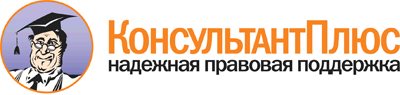 Приказ Минздрава РФ от 30.12.2003 N 620
"Об утверждении протоколов "Ведения детей, страдающих стоматологическими заболеваниями"Документ предоставлен КонсультантПлюс

www.consultant.ru

Дата сохранения: 20.09.2014